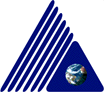 T.C. YEDİTEPE ÜNİVERSİTESİSAĞLIK BİLİMLERİ FAKÜLTESİHEMŞİRELİK BÖLÜMÜBOLOGNA BİLGİ PAKETİ(TÜRKÇE)24 EKİM 2016SAĞLIK BİLİMLERİ FAKÜLTESİ HEMŞİRELİK BÖLÜMÜ BİLGİ PAKETİBÖLÜM BAŞKANI VE AKTS KOORDİNATÖRÜProf. Dr. Hediye Arslan ÖzkanTel: (0216) 578 0000-3170Faks: (0216) 578 0496E-mail: hedarslan@gmail.comYrd. Doç. Dr. Güliz Dirimen ArıkanTel: (0216) 578 0000-3255Faks: (0216) 578 0496E-mail: guliz.dirimen@yeditepe.edu.trPROGRAM BİLGİLERİSeçmeli DerslerKatkı düzeyi: (1) Çok Az      (2)  Az        (3)  Orta       (4) Yüksek     (5) Çok YüksekBu bölüm, yüksek öğretimde Hemşirelik alanında  alanında 240 AKTS kredilik birinci aşama derece sistemine tabidir. Program başarılı bir şekilde tamamlanıp, program yeterlilikleri sağlandığında “Hemşire” ünvanının alındığı alanında Lisans derecesine sahip olunur.Kabul Koşulları:
Bölüme kayıt yaptırmak isteyen öğrenci, üniversitenin akademik ve yasal mevzuatı çerçevesinde ÖSYM tarafından belirlenen süreçleri tamamlamak / sınavları başarmış olmak zorundadır. Bu bölüme MF-3puan türü ile öğrenci kabul edilmektedir. Yurtiçi veya dışında eşdeğer programda öğrenimine başlamış bir öğrenci yatay geçiş için başvuru yapabilir. Öğrencilerin kabulü dönem başlamadan, her bir öğrencinin şartları ve başvuru yaptığı derece dikkate alınarak incelenir ve özel olarak değerlendirilir. Üniversiteye giriş hakkında daha etraflı bilgi Kurum Tanıtım Kataloğu`nda mevcuttur. Üniversite tarafından onaylanmış ve bir anlaşma ile sınırları belirlenmiş öğrenci değişim programları kapsamında yurtdışından gelen öğrenciler İngilizce olarak verilen dersleri alabilirler. Öğrenci Türkçe dil bilgisi yeterliliğine sahipse Ders Planı`nda belirtilen herhangi bir Türkçe derse de kayıt yaptırabilir.Mezunların İstihdam OlanaklarıMezunlarımız kamuya vea özel sektöre ait yataklı tedavi kurumları, rehabilitasyon merkezleri, ayaktan tanı ve tedavi merkezleri, eğitim ve danışmanlık hizmeti veren merkezler (üniversiteler, il sağlık müdürlükleri, sağlık eğitimi şirketleri, sağlık bakanlığı), evde bakım hizmeti veren kuruluşlar, yaşlı-çocuk-engelli bireyler için bakım ve rehabilitasyon merkezleri, acil sağlık hizmetleri, sağlık projeleri yürüten sivil toplum kuruluşları gibi bir çok alanda istihdam olanağı bulmaktadır.Türkiye’de ingilizce eğitim veren tek hemşirelik programı olması nedeniyle uluslar arası kurum ve kuruluşlarda da çalışma fırsatları yaratabilmektedir.Bölümümüzün ünivesitemizin Fizik tedavi ve Rehabilitasyon, Beslenme ve Diyeteteik, Sosyoloji, Psikoloji ve Psikolojik Danışmanlık ve Rehberlik bölümleri ile çift anadal ve yan dal anlaşmaları mevcut olup, belirli bir not ortalaması üzerindeki öğrencilerin ikinci bir diploma alma şansları bulunmaktadır.Mezuniyet Koşulları:Dereceyi alabilmek / programı tamamlamak için akademik yıl sonunda yapılması gereken veya programın tamamlanmasını müteakip özel bir dönem sonu sınavı veya final sınav dönemi yoktur. Bununla birlikte, her yarıyıl sonunda genellikle dönemin hemen bitişini müteakip iki hafta süreli dönem sonu sınavları vardır. Hemşirelik meslek dersleri uygulamalı dersler olup hastanelerde ve çeşitli sağlık kuruluşlarında stajları olmaktadır. Yeditepe Üniversitesi Sağlık Bilimleri Fakültesi Hemşirelik Bölümü 2008 yılında eğitime başlamıştır. Bölümde Lisans Programı dışında, Hemşirelikte Yüksek Lisans Programı bulunmaktadır. Türkiye’de İngilizce eğitim veren tek hemşirelik programı olan bölümde temel derslerin yanı sıra Toplumsal Duyarlılık, kiritik düşünme, makale değerlendirme, uygarlık tarihi ve araştırma gibi öğrencilerin entelektüel yeteneklerini geliştirmeyi hedefleyen dersler mevcuttur. Bölümün, üniversitenin Fizyoterapi ve Rehabilitasyon, Beslenme ve Diyetetik, Sosyoloji, Psikoloji, Tiyatro ve Psikolojik Danışmanlık ve Rehberlik bölümleri ile çift ana dal  anlaşmaları ve üniversitenin uygun olan bölümleriyle yan dal yapabilme fırsatları bulunmaktadır.Amaç:Yeditepe Üniversitesi Hemşirelik Bölümü’nün amacı evrensel değerler ve ülke gerçekleri ve gereksinimleri doğrultusunda birey, aile ve toplum için sağlığı koruma, sürdürme, geliştirme aktivitelerini planlama ve yürütme; sağlığın bozulması durumunda ise bireyin gereksinim duyduğu hemşirelik bakımını verme ve yönetme bilgi ve becerilerine sahip; yaşam boyu öğrenme ilkelerini benimsemiş, ulusal ve uluslar arası tanınırlığa ve uygulama ve araştırma yapabilecek mesleki yeterliliğe ulaşmış uzman personel yetiştirmektir. 

Hedef: 

Hemşirelik Bölümü olarak hedefimiz; Evrensel standartlarda hemşirelik eğitimini sürdürerek, toplumun sürekli değişen ve gelişen hemşirelik hizmetleri gereksinimlerine yanıt verecek; yeniliklere, değişime, bilimsel gelişmelere ve rekabete açık; hemşirelik alanında bakım, eğitim, araştırma, yönetim ve liderlikte değişim ajanı olabilen evrensel insan hakları ve değerlerine saygılı, bilimsel araştırma bilgi ve becerisine sahip, otonom, sorumluluk üstlenebilen, ulusal ve uluslar arası ortamlarda mesleki özgüveni olan, üretken ve mutlu bireyler yetiştirmektir.PROGRAM ÖĞRENME ÇIKTILARIMesleki uygulamalara temel oluşturan bilgi ve becerilere sahiptir. PY1Farklı mesleki rol ve sorumluluklarının bilincindedir ve uygulayabilir. PY2Birey, aile ve toplumun sağlık gereksinimlerine yönelik veri toplayabilir, tanı koyabilir, doğru ve kanıta dayalı girişimleri uygulayabilir ve sonuçlarını değerlendirebilir. PY3 Mesleki uygulamalarını ekiple işbirliği içinde sürdürebilir. PY4Tüm mesleki uygulamalarını etik ilke ve kurallar doğrultusunda yerine getirebilir. PY5Yaşam boyu öğrenme, sorun çözme ve eleştirel düşünme ilkelerini bilir ve uygulayabilir. PY6Bilimsel ilke ve yöntemleri kullanarak mesleğinin gelişimine katkıda bulunabilir. PY7Yazılı ve sözlü temel iletişim becerilerine sahiptir. PY8Uygulamalarında ilgili yasa, yönetmelik ve mevzuatı dikkate alır ve sağlık hizmetinin geliştirilmesine katkı sağlayacak politikalar üretebilir. PY9Bireysel ve mesleki yaşamında tutum ve davranışları ile rol modeli olabilir. PY10Profesyonel gelişime katkıda bulunacak etkinliklere katılır ve mesleki örgütlerde aktif rol alır. PY11Sosyal hakların evrenselliğine inanır ve bakım sunduğu birey, aile ve toplumun değerlerine saygılıdır. PY12Toplumsal sorunlara duyarlıdır ve sorunların çözümüne katkı verebilir. PY13Bilgi ve teknolojik gelişmeleri takip eder ve değişen sağlık gereksinimlerine duyarlıdır. PY14PROGRAM ÖĞRENME ÇIKTILARIMesleki uygulamalara temel oluşturan bilgi ve becerilere sahiptir. PY1Farklı mesleki rol ve sorumluluklarının bilincindedir ve uygulayabilir. PY2Birey, aile ve toplumun sağlık gereksinimlerine yönelik veri toplayabilir, tanı koyabilir, doğru ve kanıta dayalı girişimleri uygulayabilir ve sonuçlarını değerlendirebilir. PY3 Mesleki uygulamalarını ekiple işbirliği içinde sürdürebilir. PY4Tüm mesleki uygulamalarını etik ilke ve kurallar doğrultusunda yerine getirebilir. PY5Yaşam boyu öğrenme, sorun çözme ve eleştirel düşünme ilkelerini bilir ve uygulayabilir. PY6Bilimsel ilke ve yöntemleri kullanarak mesleğinin gelişimine katkıda bulunabilir. PY7Yazılı ve sözlü temel iletişim becerilerine sahiptir. PY8Uygulamalarında ilgili yasa, yönetmelik ve mevzuatı dikkate alır ve sağlık hizmetinin geliştirilmesine katkı sağlayacak politikalar üretebilir. PY9Bireysel ve mesleki yaşamında tutum ve davranışları ile rol modeli olabilir. PY10Profesyonel gelişime katkıda bulunacak etkinliklere katılır ve mesleki örgütlerde aktif rol alır. PY11Sosyal hakların evrenselliğine inanır ve bakım sunduğu birey, aile ve toplumun değerlerine saygılıdır. PY12Toplumsal sorunlara duyarlıdır ve sorunların çözümüne katkı verebilir. PY13Bilgi ve teknolojik gelişmeleri takip eder ve değişen sağlık gereksinimlerine duyarlıdır. PY14PROGRAM ÖĞRENME ÇIKTILARIMesleki uygulamalara temel oluşturan bilgi ve becerilere sahiptir. PY1Farklı mesleki rol ve sorumluluklarının bilincindedir ve uygulayabilir. PY2Birey, aile ve toplumun sağlık gereksinimlerine yönelik veri toplayabilir, tanı koyabilir, doğru ve kanıta dayalı girişimleri uygulayabilir ve sonuçlarını değerlendirebilir. PY3 Mesleki uygulamalarını ekiple işbirliği içinde sürdürebilir. PY4Tüm mesleki uygulamalarını etik ilke ve kurallar doğrultusunda yerine getirebilir. PY5Yaşam boyu öğrenme, sorun çözme ve eleştirel düşünme ilkelerini bilir ve uygulayabilir. PY6Bilimsel ilke ve yöntemleri kullanarak mesleğinin gelişimine katkıda bulunabilir. PY7Yazılı ve sözlü temel iletişim becerilerine sahiptir. PY8Uygulamalarında ilgili yasa, yönetmelik ve mevzuatı dikkate alır ve sağlık hizmetinin geliştirilmesine katkı sağlayacak politikalar üretebilir. PY9Bireysel ve mesleki yaşamında tutum ve davranışları ile rol modeli olabilir. PY10Profesyonel gelişime katkıda bulunacak etkinliklere katılır ve mesleki örgütlerde aktif rol alır. PY11Sosyal hakların evrenselliğine inanır ve bakım sunduğu birey, aile ve toplumun değerlerine saygılıdır. PY12Toplumsal sorunlara duyarlıdır ve sorunların çözümüne katkı verebilir. PY13Bilgi ve teknolojik gelişmeleri takip eder ve değişen sağlık gereksinimlerine duyarlıdır. PY14PROGRAM YETERLİLİKLERİ Mesleki uygulamalara temel oluşturan bilgi ve becerilere sahiptirFarklı mesleki rol ve sorumluluklarının bilincindedir ve uygulayabilirBirey, aile ve toplumun sağlık gereksinimlerine yönelik veri toplayabilir, tanı koyabilir, doğru ve kanıta dayalı girişimleri uygulayabilir ve sonuçlarını değerlendirebilirMesleki uygulamalarını ekiple işbirliği içinde sürdürebilirTüm mesleki uygulamalarını etik ilke ve kurallar doğrultusunda yerine getirebilirYaşam boyu öğrenme, sorun çözme ve eleştirel düşünme ilkelerini bilir ve uygulayabilirBilimsel ilke ve yöntemleri kullanarak hemşirelik mesleğinin gelişimine katkıda bulunabilirYazılı ve sözlü temel iletişim becerilerine sahiptirUygulamalarında ilgili yasa, yönetmelik ve mevzuatı dikkate alır ve sağlık hizmetinin geliştirilmesine katkı sağlayacak politikalar üretebilirBireysel ve mesleki yaşamında tutum ve davranışları ile rol modeli olabilirProfesyonel gelişime katkıda bulunacak etkinliklere katılır ve mesleki örgütlerde aktif rol alırSosyal hakların evrenselliğine inanır ve bakım sunduğu birey, aile ve toplumun değerlerine saygılıdırToplumsal sorunlara duyarlıdır ve sorunların çözümüne katkı verebilirBilgi ve teknolojik gelişmeleri takip eder ve değişen sağlık gereksinimlerine duyarlıdırYEDİTEPE ÜNİVERSİTESİ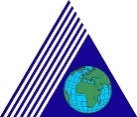                DERS PROGRAMISAĞLIK BİLİMLERİ FAKÜLTESİ               DERS PROGRAMIHEMŞİRELİK BÖLÜMÜBİRİNCİ YARIYILTULYAİKİNCİ YARIYILTULYAFHS103Sağlık Psikolojisi ve Kişilerarası İlişkiler30035FHS132Fizyoloji II30034FHS121Anatomi I20234FHS104Mikrobiyoloji20234FHS131Fizyoloji I30034FHS122Anatomi II20234HUM103Uygarlık Tarihi20023NHS102Hemşirelikte Temel İlke ve Uygulamalar I406711NHS101Hemşireliğe Giriş32049NHS104Toplumsal Duyarlılık24047NUT101Beslenme İlkeleri20235TOPLAM2030TOPLAMTOPLAMTOPLAM1830DÖRDÜNCÜ YARIYILTULYAÜÇÜNCÜ YARIYILTULYANHS202İç Hastalıkları Hemşireliği480811FHS102Genel Patoloji20023NHS202İç Hastalıkları Hemşireliği480811FHS102Genel Patoloji20023NHS204Cerrahi Hastalıkları Hemşireliği480811FHS202Farmakolojinin İlkeleri20023NHS208Hemşirelikte Eğitim22034NHS201Hemşirelikte Temel İlke ve Uygulamalar II480815NHS208Hemşirelikte Eğitim22034NUT201Biyokimya30036TKL202Türk Dili II20022TKL201Türk Dili I20022XXXSeçmeli Ders20023TOPLAM2331TOPLAMTOPLAMTOPLAM1729ALTINCI YARIYILTULYABEŞİNCİ YARIYILTULYAFHS312Biyoistatistik20024FHS301Sağlık Bilimlerinde Araştırma Yöntemleri20023HTR302Atatürk İlkeleri ve İnkılap Tarihi II20022HTR301Atatürk ilke ve İnkılapları Tarihi I20022NHS302Ruh Sağlığı ve Hastalıkları Hemşireliği480811NHS301Çocuk Sağlığı ve Hastalıkları Hemşireliği480811NHS310Acil Bakım Hemşireliği20235NHS303Kadın Sağlığı ve Hastalıkları Hemşireliği480811NHS305Geriatri Hemşireliği24045XXXSeçmeli Ders20023FHS322Makale İnceleme12023FHS322Makale İnceleme12023TOPLAM2130TOPLAMTOPLAMTOPLAM2230SEKİZİNCİ YARIYILTULYAYEDİNCİ YARIYILTULYAPHIL341Sağlık Alanlarında Etik20023NHS402Klinik Çalışma22401418NHS401Halk Sağlığı Hemşireliği480810NHS410Bitirme Tezi Yürütme20239NHS403Hemşirelikte Liderlik ve Yönetim34057XXXSeçmeli Ders20023NHS409Bitirme Tezi Planlama20237XXXSeçmeli Ders20023TOPLAMTOPLAMTOPLAM2030TOPLAM1930Asgari Mezuniyet KoşullarıT: Teorik , U: Uygulama ,  L: Laboratuar,  Y: Yeditepe Kredisi,  A: AKTSKredi: 160ACTS: 240Ders Sayısı: 40TULYANHS355Sağlığın Geliştirilmesi20023NHS357	Kritik Bakım Hemşireliği20023NHS358Sağlık Politikaları20023NHS352İş Sağlığı Hemşireliği20023NHS356Adli Hemşirelik20023NHS354Evde Bakım Hemşireliği20023NHS351Sağlık Turizmi ve Hemşirelik20023NHS353Cinsel Sağlık20023NHS304İlk Yardım20023FHS201Sağlık Eğitimi20023FHS212Kritik Düşünme Stratejileri20023DERSLER İLE PROGRAM ÖĞRENME ÇIKTILARI İLİŞKİLERİDERSLER İLE PROGRAM ÖĞRENME ÇIKTILARI İLİŞKİLERİDERSLER İLE PROGRAM ÖĞRENME ÇIKTILARI İLİŞKİLERİDERSLER İLE PROGRAM ÖĞRENME ÇIKTILARI İLİŞKİLERİDERSLER İLE PROGRAM ÖĞRENME ÇIKTILARI İLİŞKİLERİDERSLER İLE PROGRAM ÖĞRENME ÇIKTILARI İLİŞKİLERİDERSLER İLE PROGRAM ÖĞRENME ÇIKTILARI İLİŞKİLERİDERSLER İLE PROGRAM ÖĞRENME ÇIKTILARI İLİŞKİLERİDERSLER İLE PROGRAM ÖĞRENME ÇIKTILARI İLİŞKİLERİDERSLER İLE PROGRAM ÖĞRENME ÇIKTILARI İLİŞKİLERİDERSLER İLE PROGRAM ÖĞRENME ÇIKTILARI İLİŞKİLERİDERSLER İLE PROGRAM ÖĞRENME ÇIKTILARI İLİŞKİLERİDERSLER İLE PROGRAM ÖĞRENME ÇIKTILARI İLİŞKİLERİDERSLER İLE PROGRAM ÖĞRENME ÇIKTILARI İLİŞKİLERİDERSLER İLE PROGRAM ÖĞRENME ÇIKTILARI İLİŞKİLERİDersPÇ1PÇ2PÇ3PÇ4PÇ5PÇ6PÇ7PÇ8PÇ9PÇ10PÇ11PÇ12PÇ13PÇ14Anatomi I-II51510110010002Fizyoloji I-II51510110010002Mikrobiyoloji51510110010002Biyokimya51510110010002Patoloji51510110010002Farmakolojinin İlkeleri53510110030032Beslenme İlkeleri53520110030032Hemşirelikte Temel İlke ve Uygulamalar I-II55554545352555Hemşirelikte Eğitim 55544535353555İç Hastalıkları Hemşireliği55544545353555Cerrahi Hastalıkları Hemşireliği55544545353555Çocuk Sağlığı ve Hastalıkları Hemşireliği55544545353555Kadın Sağlığı ve Hastalıkları Hemşireliği55544545353555Ruh Sağlığı ve Hastalıkları Hemşireliği55544545353555Geriatri Hemşireliği55544545353555Halk Sağlığı Hemşireliği55544545353555Hemşirelikte Liderlik ve Yönetim55554545555525Hemşireliğe Giriş55333533353525Sağlık Psikolojisi ve Kişilerarası İlişkiler55553525353555Toplumsal Duyarlılık55543534555555Sağlık Alanlarında Etik55545533543535Sağlık Bilimlerinde Araştırma Yöntemleri55522552110215Biyoistatistik55310251110001Acil Bakım Hemşireliği55542534133313Makale İnceleme55512544321313Bitirme Tezi Planlama55522555332333Bitirme Tezi Yürütme55522555332333Klinik Çalışma55555545555535Türk Dili I-II00100104110110Atatürk İlkeleri ve İnkılap Tarihi I-II00100101110110Uygarlık Tarihi 00101111110110SEÇMELİ DERSLEREvde Bakım Hemşireliği55555555555555Sağlığın Geliştirilmesi55555555555555Sağlık Turizmi ve Hemşirelik55555555555555İş Sağlığı Hemşireliği55555555555555Cinsel Sağlık55555555555555Sağlık Politikaları55555555555555Kritik Bakım Hemşireliği55555555555555Adli Hemşirelik55555555555555İlk Yardım55555555555555Sağlık Eğitimi55555555555555Kritik Düşünme Stratejileri55522544521313Ders Kategori ListesiAKTSAKTSAKTSAKTSDestek DersleriUygarlık Tarihi3333Toplumsal Duyarlılık7777Toplam10101010Temel Mesleki DerslerAnatomi I4444Fizyoloji I4444Sağlık Psikolojisi ve Kişilerarası İlişkilerSağlık Psikolojisi ve Kişilerarası İlişkiler555BiyokimyaBiyokimya888Fizyoloji IIFizyoloji II444MikrobiyolojiMikrobiyoloji444Anatomi IIAnatomi II444PatolojiPatoloji333Farmakolojinin İlkeleriFarmakolojinin İlkeleri333Beslenme İlkeleriBeslenme İlkeleri555ToplamToplamToplam4444Uzmanlık / Alan DersleriUzmanlık / Alan DersleriUzmanlık / Alan DersleriHemşireliğe GirişHemşireliğe GirişHemşireliğe Giriş99Hemşirelikte Temel İlke ve Uygulamalar IHemşirelikte Temel İlke ve Uygulamalar IHemşirelikte Temel İlke ve Uygulamalar I1111Hemşirelikte Temel İlke ve Uygulamalar IIHemşirelikte Temel İlke ve Uygulamalar IIHemşirelikte Temel İlke ve Uygulamalar II1313İç Hastalıkları Hemşireliğiİç Hastalıkları Hemşireliğiİç Hastalıkları Hemşireliği1111Cerrahi Hastalıkları HemşireliğiCerrahi Hastalıkları HemşireliğiCerrahi Hastalıkları Hemşireliği1111Hemşirelikte EğitimHemşirelikte EğitimHemşirelikte Eğitim44Sağlık Bilimlerinde Araştırma YöntemleriSağlık Bilimlerinde Araştırma YöntemleriSağlık Bilimlerinde Araştırma Yöntemleri33BiyoistatistikBiyoistatistikBiyoistatistik44Sağlık Alanlarında EtikSağlık Alanlarında EtikSağlık Alanlarında Etik33Makale İncelemeMakale İncelemeMakale İnceleme33Çocuk Sağlığı ve Hastalıkları HemşireliğiÇocuk Sağlığı ve Hastalıkları HemşireliğiÇocuk Sağlığı ve Hastalıkları Hemşireliği1111Kadın Sağlığı ve Hastalıkları HemşireliğiKadın Sağlığı ve Hastalıkları HemşireliğiKadın Sağlığı ve Hastalıkları Hemşireliği1111Ruh Sağlığı ve Hastalıkları HemşireliğiRuh Sağlığı ve Hastalıkları HemşireliğiRuh Sağlığı ve Hastalıkları Hemşireliği1111Acil Bakım HemşireliğiAcil Bakım HemşireliğiAcil Bakım Hemşireliği55Geriatri HemşireliğiGeriatri HemşireliğiGeriatri Hemşireliği55Halk Sağlığı HemşireliğiHalk Sağlığı HemşireliğiHalk Sağlığı Hemşireliği1010Hemşirelikte Liderlik ve YönetimHemşirelikte Liderlik ve YönetimHemşirelikte Liderlik ve Yönetim77Bitirme Tezi PlanlamaBitirme Tezi PlanlamaBitirme Tezi Planlama77Bitirme Tezi UygulamaBitirme Tezi UygulamaBitirme Tezi Uygulama99Klinik ÇalışmaKlinik ÇalışmaKlinik Çalışma1818Seçmeli Ders -ISeçmeli Ders -ISeçmeli Ders -I33Seçmeli Ders -IISeçmeli Ders -IISeçmeli Ders -II33Seçmeli Ders -IIISeçmeli Ders -IIISeçmeli Ders -III33Seçmeli Ders -IVSeçmeli Ders -IVSeçmeli Ders -IV33ToplamToplamToplam178178Beşerî, İletişim ve Yönetim Becerileri DersleriBeşerî, İletişim ve Yönetim Becerileri DersleriBeşerî, İletişim ve Yönetim Becerileri DersleriBeşerî, İletişim ve Yönetim Becerileri DersleriAtatürk İlkeleri ve İnkılap Tarihi IAtatürk İlkeleri ve İnkılap Tarihi IAtatürk İlkeleri ve İnkılap Tarihi IAtatürk İlkeleri ve İnkılap Tarihi I2Atatürk İlkeleri ve İnkılap Tarihi IAtatürk İlkeleri ve İnkılap Tarihi IAtatürk İlkeleri ve İnkılap Tarihi IAtatürk İlkeleri ve İnkılap Tarihi I2Türk Dili ITürk Dili ITürk Dili ITürk Dili I2Türk Dili IITürk Dili IITürk Dili IITürk Dili II2ToplamToplamToplamToplam8Tüm Derslerin AKTS ToplamıTüm Derslerin AKTS ToplamıTüm Derslerin AKTS ToplamıTüm Derslerin AKTS Toplamı240DERS BİLGİLERİDERS BİLGİLERİDERS BİLGİLERİDERS BİLGİLERİDERS BİLGİLERİDERS BİLGİLERİDersKoduYarıyılT+U SaatKrediAKTSSağlık Psikolojisi ve Kişilerarası İlişkilerFHS10313+035Ön Koşul Dersleri-Dersin DiliİngilizceDersin SeviyesiLisansDersin TürüZorunluDersin KoordinatörüYrd. Doç. Dr. Işıl IşıkDersi VerenlerYrd. Doç. Dr. Işıl IşıkDersin YardımcılarıDersin AmacıBu dersin amacı sağlık psikolojisi ve kişilerarası ilişkiler konusunda bilgi ve beceri kazandırmaktır.Dersin İçeriğiTemel iletişim kavramları, iletişim tipleri, iletişim süreci, iletişimi etkileyen faktörler, dinleme, beden imajı, öz-güven, öz saygı, stres ve anksiyete, kriz yönetimi, zor hastanın yönetimi, sözlü ve yazılı sunum becerileriDersin Öğrenme ÇıktılarıProgram Öğrenme ÇıktılarıÖğretim YöntemleriÖlçme Yöntemleriİletişimle ilgili kavramları, iletişim tiplerini ve süreci ve iletişimi etkileyen faktörleri anladığını gösterir2,3,4,6,8,10,12,131,2,41,2,4Kişilerarası iletişim ve iletişimi etkileyen dinleme, beden imajı, öz-güven, kendini ifade edebilme, ben kavramı ve öz saygı gibi bilgileri tartışabilir.2,3,4,6,8,10,12,131,2,3,41,2,3,4Stres ve anksiyeteyi anladığını gösterir2,3,4,6,8,10,12,131,3,41,2,4Kriz yönetimi ve zor hasta ile iletişimin temel ilke ve yöntemlerini anladığını gösterir2,3,4,6,8,10,12,131,2,3,41,2,4Yazılı ve sözlü sunum ilkelerini bilir ve uygulayabilir2,3,4,6,8,10,12,131,2,3,43Öğretim Yöntemleri:1. Anlatım Yöntemi, 2. Demonstrasyon, 3. Grup çalışması, 4. Beyin fırtınasıÖlçme ve Değerlendirme Yöntemleri:1. Ara sınav, 2. Kısa sınav, 3. Sunum değerlendirme, 4. FinalDERS AKIŞIDERS AKIŞIDERS AKIŞIHaftaKonularÖn Hazırlık1Temel kavramlar: hemşirelik, sağlık, hastalık, sağlığı koruma, savunuculuk, bütüncül bakımİlgili literatür2İletişime giriş: tanımlar, iletişim türleri, iletişim süreciİlgili literatür3Sözel iletişim: Dilin yapısı, jargonlar ve argo, kabalık ve küfür, duyarlılık, gereksiz çağrışımlar, duyarsız iletişimden kaçınma  İlgili literatür4Sözel olmayan iletişim; genel görünüm, göz teması, yüz ifadesi, beden dili, dokunma, sessizlik, çevresel faktörlerİletişimi etkileyen faktörlerİlgili literatür5İletişim ve kendilik kavramıAlgıQuiz Iİlgili literatür6Dinlemeİlgili literatür7Ara Sınavİlgili literatür8Beden imajıBenlik saygısıAnksiyete ve stressİlgili literatür9Kriz yönetimiİlgili literatür10Zor hasta ile iletişimİlgili literatür11Yazılı ve sözlü sunum becerileriQuiz IIİlgili literatür12Kütüphane çalışmasıİlgili literatür13Öğrenci sunumlarıİlgili literatür14Öğrenci sunumlarıİlgili literatür15Öğrenci sunumlarıİlgili literatür16Ders değerlendirmeKAYNAKLARKAYNAKLARDers Notu1.     Arnold E, Boggs KU (1999). Interpersonal Relationships: Professional Communication Skills for Nurses. 3 rd ed, W.B Saunders Company, Philadelphia.2.     Bebe SA, Bebe SJ, Redmond MV. (1999). Interpersonal Communication: Relating to the Others. 2 nd ed, Allyn and Bacon, Boston.3.     Cüceloğlu D. (2008). İnsan ve Davranışı: Psikolojinin Temel Kavramları. 17. basım, Remzi Kitapevi, İstanbul.4.     Cüceloğlu D. (2003). Keşke’siz Bir Yaşam İçin İletişim Donanımları. 15. basım, Remzi Kitapevi, İstanbul.5.     DeFleur ML, Kearney P, Plax TG. (1998). Fundamentals of Human Communication. Mayfield Publishing Company, London.6.     Devito JA. (2007). The Interpersonal Communication. 11th ed, Pearson Education Inc, Boston, 2007.7.     Lumsden G, Lumsden D. (2003). Communicating with Credibility and Confidence. 2 nd ed, Thomson Wadsworth, Belmont.8.     McKay M, Davis M, Fanning P. (2006). İletişim Becerileri. Çev. Ö Gelbak, HYB Yayıncılık, Ankara.9.     Norton BA. (1986). Skills for Professional Nursing Practice: Communication, Clinical Appraisal, and Clinical Techniques. Appleton-Century-Crofts, Norwalk.10.   Wood JT. (2004). Interpersonal Communication: Everyday Encounters. 4th ed, Thomson Wadsworth, Belmont.Diğer KaynaklarMATERYAL PAYLAŞIMI MATERYAL PAYLAŞIMI Dökümanlarİlgili literatürÖdevlerSunu hazırlamaSınavlarAra sınav, final, kısa sınav, sunu değerlendirmeDEĞERLENDİRME SİSTEMİDEĞERLENDİRME SİSTEMİDEĞERLENDİRME SİSTEMİYARIYIL İÇİ ÇALIŞMALARISayıKATKI YÜZDESİAra Sınav120Kısa sınav220Sunum120Final140Toplam 4100Finalin Başarıya Oranı40Yıl içinin Başarıya Oranı60Toplam100DERS KATEGORİSİUzmanlık / Alan DersleriDERSİN PROGRAM ÇIKTILARINA KATKISIDERSİN PROGRAM ÇIKTILARINA KATKISIDERSİN PROGRAM ÇIKTILARINA KATKISIDERSİN PROGRAM ÇIKTILARINA KATKISIDERSİN PROGRAM ÇIKTILARINA KATKISIDERSİN PROGRAM ÇIKTILARINA KATKISIDERSİN PROGRAM ÇIKTILARINA KATKISIDERSİN PROGRAM ÇIKTILARINA KATKISINoProgram Öğrenme ÇıktılarıKatkı DüzeyiKatkı DüzeyiKatkı DüzeyiKatkı DüzeyiKatkı DüzeyiKatkı DüzeyiNoProgram Öğrenme Çıktıları123451Mesleki uygulamalara temel oluşturan bilgi ve becerilere sahiptirX2Farklı mesleki rol ve sorumluluklarının bilincindedir ve uygulayabilirX3Birey, aile ve toplumun sağlık gereksinimlerine yönelik veri toplayabilir, tanı koyabilir, doğru ve kanıta dayalı girişimleri uygulayabilir ve sonuçlarını değerlendirebilirX4Mesleki uygulamalarını ekiple işbirliği içinde sürdürebilirX5Tüm mesleki uygulamalarını etik ilke ve kurallar doğrultusunda yerine getirebilirX6Yaşam boyu öğrenme, sorun çözme ve eleştirel düşünme ilkelerini bilir ve uygulayabilirX7Bilimsel ilke ve yöntemleri kullanarak mesleğinin gelişimine katkıda bulunabilirX8Yazılı ve sözlü temel iletişim becerilerine sahiptirX9Uygulamalarında ilgili yasa, yönetmelik ve mevzuatı dikkate alır ve sağlık hizmetinin geliştirilmesine katkı sağlayacak politikalar üretebilirX10Bireysel ve mesleki yaşamında tutum ve davranışları ile rol modeli olabilirX11Profesyonel gelişime katkıda bulunacak etkinliklere katılır ve mesleki örgütlerde aktif rol alırX12Sosyal hakların evrenselliğine inanır ve bakım sunduğu birey, aile ve toplumun değerlerine saygılıdırX13Toplumsal sorunlara duyarlıdır ve sorunların çözümüne katkı verebilirX14Bilgi ve teknolojik gelişmeleri takip eder ve değişen sağlık gereksinimlerine duyarlıdırXAKTS / İŞ YÜKÜ TABLOSUAKTS / İŞ YÜKÜ TABLOSUAKTS / İŞ YÜKÜ TABLOSUAKTS / İŞ YÜKÜ TABLOSUAKTS / İŞ YÜKÜ TABLOSUAKTS / İŞ YÜKÜ TABLOSUAKTS / İŞ YÜKÜ TABLOSUAKTS / İŞ YÜKÜ TABLOSUAKTS / İŞ YÜKÜ TABLOSUEtkinlikEtkinlikEtkinlikEtkinlikSAYISISAYISISüresi
(Saat)Süresi
(Saat)Toplam
İş Yükü
(Saat)Ders Süresi (Sınav haftası dahildir: 16x toplam ders saati)Ders Süresi (Sınav haftası dahildir: 16x toplam ders saati)Ders Süresi (Sınav haftası dahildir: 16x toplam ders saati)Ders Süresi (Sınav haftası dahildir: 16x toplam ders saati)16162232Sınıf Dışı Ders Çalışma Süresi(Ön çalışma, pekiştirme)Sınıf Dışı Ders Çalışma Süresi(Ön çalışma, pekiştirme)Sınıf Dışı Ders Çalışma Süresi(Ön çalışma, pekiştirme)Sınıf Dışı Ders Çalışma Süresi(Ön çalışma, pekiştirme)16165580Ara SınavAra SınavAra SınavAra Sınav112230Kısa sınavKısa sınavKısa sınavKısa sınav224425Öğrenci sunumuÖğrenci sunumuÖğrenci sunumuÖğrenci sunumu11101025FinalFinalFinalFinal112230Toplam İş YüküToplam İş YüküToplam İş YüküToplam İş Yükü222Toplam İş Yükü / 47 (s)Toplam İş Yükü / 47 (s)Toplam İş Yükü / 47 (s)Toplam İş Yükü / 47 (s)4,72Dersin AKTS KredisiDersin AKTS KredisiDersin AKTS KredisiDersin AKTS Kredisi5DERS BİLGİLERİDERS BİLGİLERİDERS BİLGİLERİDERS BİLGİLERİDERS BİLGİLERİDERS BİLGİLERİDERS BİLGİLERİDERS BİLGİLERİDERS BİLGİLERİDERS BİLGİLERİDersKoduYarıyılT+U SaatT+U SaatKrediKrediAKTSAKTSAKTSAnatomi IFHS 12112+22+233444Ön Koşul Dersleri-Dersin DiliİngilizceDersin SeviyesiLisansDersin TürüZorunluDersin KoordinatörüYrd. Doç. Dr. Sinan İbagünerDersi VerenlerYrd. Doç. Dr. Sinan İbagünerDersin YardımcılarıDersin Amacıİnsan vücudunun anatomisini inceleyerek mesleğini yaparken karşılaştığı zorlukları çözümlemek için her açıdan bakmayı öğrenir.  Hücre, doku ve organların anatomisini ince ayrıntılarıyla kavrar, fizyolojilerinin anlaşılmasını kolaylaştırır.  Sinir sisteminin anatomisi, kas-iskelet sisteminin anatomisi üzerinde çalışarak kendini geliştirir.Dersin İçeriğiAnatomiDersin Öğrenme ÇıktılarıProgram Öğrenme ÇıktılarıÖğretim YöntemleriÖlçme Yöntemleri1) İnsan vücudunun anatomisini açıklar.1,2,31,2,31,22)Hücre, doku ve organların anatomisini açıklar. 1,2,31,2,31,23)Sinir sisteminin anatomisini açıklar.1,2,31,2,31,24) kas ve iskelet sisteminin anatomisini açıklar.1,2,31,2,31,25) Meslek yapılırken karşılaşılan zorluklara çözüm amaçlı farklı bakış açıları geliştirmeyi sağlar.1,2,31,2,31,2Öğretim Yöntemleri:1. Anlatım Yöntemi        2. Soru cevap     3. Tartışma     4. Laboratuar çalışması     5. Saha çalışması  6. Klinik uygulama     7. Proje çalışması        8. İnceleme/anket       9. Rol oynama      10. Demonstrasyon   11. Beyin fırtınası       12. Ev ödevi    13. Vaka çalışması/raporu      14. Grup çalışması         15. Panel     16. Seminer   17. Öğrenme günlükleri      18. Dönem ödevi      19. Tez      20. Gözlem raporu     21. SunumÖlçme ve Değerlendirme Yöntemleri:1. Ara sınav       2. Final    3. Laboratuvar çalışması değerlendirme         4. Proje değerlendirme         5. Saha çalışması değerlendirme        6. Klinik uygulama değerlendirme      7. Ödev/rapor değerlendirme         8. Seminer değerlendirme  9. Öğrenme günlükleri değerlendirme         10. Dönem ödevi değerlendirme  11. Tez değerlendirme      12. Kısa sınav-Quiz      13. Sunum değerlendirme  14. Performans değerlendirme   15. Uygulama sınavıDERS AKIŞIDERS AKIŞIDERS AKIŞIHaftaKonularÖn Hazırlık1İNSAN VÜCUDU2YAŞAMIN KİMYASINA GİRİŞ3HÜCRE, DOKULAR VE VÜCUDUN ORAGANİZASYONU4KAN VE KANIN YAPISI5KARDİYOVASKÜLER SİSTEM6KARDİYOVASKÜLER SİSTEM7ARA SINAV8LENF SİSTEMİ9SİNİR SİSTEMİ10SİNİR SİSTEMİ11DUYULAR12HORMONAL SİSTEM13HORMONAL SİSTEM14HORMONAL SİSTEM & ÖZELLEŞMİŞ HORMONLAR15GENEL TEKRARKAYNAKLARKAYNAKLARDers NotuANATOMY AND PHYSIOLOGY, Ross and WilsonDiğer KaynaklarMATERYAL PAYLAŞIMI MATERYAL PAYLAŞIMI DökümanlarÖdevlerSınavlarDEĞERLENDİRME SİSTEMİDEĞERLENDİRME SİSTEMİDEĞERLENDİRME SİSTEMİYARIYIL İÇİ ÇALIŞMALARISIRAKATKI YÜZDESİAra Sınav180Kısa Sınav--Ödev120Toplam100Finalin Başarıya Oranı60Yıl içinin Başarıya Oranı40Toplam100DERS KATEGORİSİUzmanlık / Alan DersleriDERSİN PROGRAM ÇIKTILARINA KATKISIDERSİN PROGRAM ÇIKTILARINA KATKISIDERSİN PROGRAM ÇIKTILARINA KATKISIDERSİN PROGRAM ÇIKTILARINA KATKISIDERSİN PROGRAM ÇIKTILARINA KATKISIDERSİN PROGRAM ÇIKTILARINA KATKISIDERSİN PROGRAM ÇIKTILARINA KATKISIDERSİN PROGRAM ÇIKTILARINA KATKISINoProgram Öğrenme ÇıktılarıKatkı DüzeyiKatkı DüzeyiKatkı DüzeyiKatkı DüzeyiKatkı DüzeyiKatkı DüzeyiNoProgram Öğrenme Çıktıları123451Mesleki uygulamalara temel oluşturan bilgi ve becerilere sahiptirX2Farklı mesleki rol ve sorumluluklarının bilincindedir ve uygulayabilirX3Birey, aile ve toplumun sağlık gereksinimlerine yönelik veri toplayabilir, tanı koyabilir, doğru ve kanıta dayalı girişimleri uygulayabilir ve sonuçlarını değerlendirebilirX4Mesleki uygulamalarını ekiple işbirliği içinde sürdürebilirX5Tüm mesleki uygulamalarını etik ilke ve kurallar doğrultusunda yerine getirebilir6Yaşam boyu öğrenme, sorun çözme ve eleştirel düşünme ilkelerini bilir ve uygulayabilir7Bilimsel ilke ve yöntemleri kullanarak hemşirelik mesleğinin gelişimine katkıda bulunabilirX8Yazılı ve sözlü temel iletişim becerilerine sahiptir9Uygulamalarında ilgili yasa, yönetmelik ve mevzuatı dikkate alır ve sağlık hizmetinin geliştirilmesine katkı sağlayacak politikalar üretebilirX10Bireysel ve mesleki yaşamında tutum ve davranışları ile rol modeli olabilir11Profesyonel gelişime katkıda bulunacak etkinliklere katılır ve mesleki örgütlerde aktif rol alır12Sosyal hakların evrenselliğine inanır ve bakım sunduğu birey, aile ve toplumun değerlerine saygılıdır13Toplumsal sorunlara duyarlıdır ve sorunların çözümüne katkı verebilir14Bilgi ve teknolojik gelişmeleri takip eder ve değişen sağlık gereksinimlerine duyarlıdırXAKTS / İŞ YÜKÜ TABLOSUAKTS / İŞ YÜKÜ TABLOSUAKTS / İŞ YÜKÜ TABLOSUAKTS / İŞ YÜKÜ TABLOSUEtkinlikSAYISISüresi
(Saat)Toplam
İş Yükü
(Saat)Ders Süresi (Sınav haftası dahildir: 16x toplam ders saati)16464Sınıf Dışı Ders Çalışma Süresi(Ön çalışma, pekiştirme)16116Ara Sınav122Kısa Sınav---Ödev11414Final122Toplam İş Yükü98Toplam İş Yükü /  25(s)3,92Dersin AKTS Kredisi4DERS BİLGİLERİDERS BİLGİLERİDERS BİLGİLERİDERS BİLGİLERİDERS BİLGİLERİDERS BİLGİLERİDersKoduYarıyılT+U SaatKrediAKTSFizyoloji IFHS13133 + 034Ön Koşul Dersleri-Dersin DiliİngilizceDersin SeviyesiLisansDersin TürüZorunluDersin KoordinatörüYrd. Doç .Dr. Sinan İbagünerDersi VerenlerYrd. Doç .Dr. Sinan İbagünerDersin YardımcılarıDersin AmacıBu ders öğrencilerin hücreler, dokular, organlar, sistemler, organizma işleyişi, kas-iskelet sistemi fizyolojisi, sinir sistemi fizyolojisi, endokrin sistem fizyolojisi, özel duyular konularını öğrenmesini amaçlar.Dersin İçeriğiOrganizmanın bölümleri (hücre-doku-organ-sistem), bu bölümler arasındaki iletişim ve bir bütün olarak organizmanın çevreyle olan ilişkisi, yaşamın başlangıcından itibaren gelişimi sağlayan fiziksel ve kimyasal etkenlerDersin Öğrenme ÇıktılarıProgram Öğrenme ÇıktılarıÖğretim YöntemleriÖlçme Yöntemleri1) Insan fizyolojisinin tanıtıcı kavramlarını açıklar.1,2,3,41,2,31,22) Kas-iskelet sistem fizyolojisi kavramlarını açıklar.1,2,3,41,2,31,23) Sinir sistemi fizyolojisini açıklar.1,2,3,41,2,31,24) Endokrin sistem fizyolojisini açıklar.1,2,3,41,2,31,25) Özel duyular konusunu açıklar.1,2,3,41,2,31,2Öğretim Yöntemleri:1. Anlatım Yöntemi        2. Soru cevap     3. Tartışma     4. Laboratuar çalışması     5. Saha çalışması  6. Klinik uygulama     7. Proje çalışması        8. İnceleme/anket       9. Rol oynama      10. Demonstrasyon   11. Beyin fırtınası       12. Ev ödevi    13. Vaka çalışması/raporu      14. Grup çalışması         15. Panel     16. Seminer   17. Öğrenme günlükleri      18. Dönem ödevi      19. Tez      20. Gözlem raporu     21. SunumÖlçme ve Değerlendirme Yöntemleri:1. Ara sınav       2. Final    3. Laboratuvar çalışması değerlendirme     4. Proje değerlendirme         5. Saha açlışması değerlendirme        6. Klinik uygulama değerlendirme      7. Ödev/rapor değerlendirme         8. Seminer değerlendirme  9. Öğrenme günlükleri değerlendirme         10. Dönem ödevi değerlendirme  11. Tez değerlendirme      12. Kısa sınav-Quiz      13. Sunum değerlendirme  14. Performans değerlendirme   15. Uygulama sınavıDERS AKIŞIDERS AKIŞIDERS AKIŞIHaftaKonularÖn Hazırlık1FİZYOLOJİYE GİRİŞ2VÜCUDUN KİMYASAL YAPISI VE HÜCRENIN YAPISI3HÜCRE YAPISI VE İŞLEVİ: MEMBRAN,STOPLAZMA, NUKLEUS4HÜCRE YAPISI VE İŞLEVİ: MEMBRAN,STOPLAZMA, NUKLEUS5KAS SİSTEMİ6KAS SİSTEMİ7ARA SINAV8SİNİR SİSTEMİ9SİNİR SİSTEMİ10ENDOKRİN SİSTEM11ENDOKRİN SİSTEM12ENDOKRİN SİSTEM13DUYU SİSTEMİ14DUYU SİSTEMİ15GENEL TEKRARKAYNAKLARKAYNAKLARDers NotuANNE WAUGH, ALLISON GRANT; ANATOMY AND PHYSIOLOGY IN HEALTH AND ILLNESSDiğer KaynaklarMATERYAL PAYLAŞIMI MATERYAL PAYLAŞIMI DökümanlarÖdevlerSınavlarDEĞERLENDİRME SİSTEMİDEĞERLENDİRME SİSTEMİDEĞERLENDİRME SİSTEMİYARIYIL İÇİ ÇALIŞMALARISIRAKATKI YÜZDESİAra Sınav180Kısa Sınav--Ödev120Toplam100Finalin Başarıya Oranı60Yıl içinin Başarıya Oranı40Toplam100DERS KATEGORİSİUzmanlık / Alan DersleriDERSİN PROGRAM ÇIKTILARINA KATKISIDERSİN PROGRAM ÇIKTILARINA KATKISIDERSİN PROGRAM ÇIKTILARINA KATKISIDERSİN PROGRAM ÇIKTILARINA KATKISIDERSİN PROGRAM ÇIKTILARINA KATKISIDERSİN PROGRAM ÇIKTILARINA KATKISIDERSİN PROGRAM ÇIKTILARINA KATKISIDERSİN PROGRAM ÇIKTILARINA KATKISINoProgram Öğrenme ÇıktılarıKatkı DüzeyiKatkı DüzeyiKatkı DüzeyiKatkı DüzeyiKatkı DüzeyiKatkı DüzeyiNoProgram Öğrenme Çıktıları123451Mesleki uygulamalara temel oluşturan bilgi ve becerilere sahiptirX2Farklı mesleki rol ve sorumluluklarının bilincindedir ve uygulayabilirX3Birey, aile ve toplumun sağlık gereksinimlerine yönelik veri toplayabilir, tanı koyabilir, doğru ve kanıta dayalı girişimleri uygulayabilir ve sonuçlarını değerlendirebilirX4Mesleki uygulamalarını ekiple işbirliği içinde sürdürebilirX5Tüm mesleki uygulamalarını etik ilke ve kurallar doğrultusunda yerine getirebilir6Yaşam boyu öğrenme, sorun çözme ve eleştirel düşünme ilkelerini bilir ve uygulayabilir7Bilimsel ilke ve yöntemleri kullanarak hemşirelik mesleğinin gelişimine katkıda bulunabilirX8Yazılı ve sözlü temel iletişim becerilerine sahiptir9Uygulamalarında ilgili yasa, yönetmelik ve mevzuatı dikkate alır ve sağlık hizmetinin geliştirilmesine katkı sağlayacak politikalar üretebilirX10Bireysel ve mesleki yaşamında tutum ve davranışları ile rol modeli olabilir11Profesyonel gelişime katkıda bulunacak etkinliklere katılır ve mesleki örgütlerde aktif rol alır12Sosyal hakların evrenselliğine inanır ve bakım sunduğu birey, aile ve toplumun değerlerine saygılıdır13Toplumsal sorunlara duyarlıdır ve sorunların çözümüne katkı verebilir14Bilgi ve teknolojik gelişmeleri takip eder ve değişen sağlık gereksinimlerine duyarlıdırXAKTS / İŞ YÜKÜ TABLOSUAKTS / İŞ YÜKÜ TABLOSUAKTS / İŞ YÜKÜ TABLOSUAKTS / İŞ YÜKÜ TABLOSUEtkinlikSAYISISüresi
(Saat)Toplam
İş Yükü
(Saat)Ders Süresi (Sınav haftası dahildir: 16x toplam ders saati)16348Sınıf Dışı Ders Çalışma Süresi(Ön çalışma, pekiştirme)16232Ara Sınav122Kısa Sınav---Ödev11616Final122Toplam İş Yükü100Toplam İş Yükü /  25(s)4Dersin AKTS Kredisi4DERS BİLGİLERİDERS BİLGİLERİDERS BİLGİLERİDERS BİLGİLERİDERS BİLGİLERİDERS BİLGİLERİDersKoduYarıyılT+U SaatKrediAKTSHEMŞİRELİĞE GİRİŞNHS10113 + 249Ön Koşul Dersleri-Dersin DiliİngilizceDersin SeviyesiLisansDersin TürüZorunluDersin KoordinatörüProf. Dr. Hediye Arslan ÖzkanDersi VerenlerProf. Dr. Hediye Arslan ÖzkanDersin YardımcılarıDersin AmacıBu dersin amacı hemşirelik öğrencilerine hemşirelik mesleğini tanıtmaktır.Dersin İçeriğiBu ders, hemşirelik mesleğini, rol ve sorumluluklarını açıklar. Hemşirelik bakımının ve eğitiminin tarihçesini, hemşireliğin temel kavramlarını, hemşirelik kuramcılarını, etik değerleri, hasta haklarını ve hemşirelik yasasını, farklı sağlık bakım sistemlerini, yeni hemşirelik alanlarını içerir. Dersin Öğrenme ÇıktılarıProgram Öğrenme ÇıktılarıÖğretim YöntemleriÖlçme YöntemleriTürkiye’de Hemşirelik mesleği ve hemşirelik eğitimini, güncel koşulları açıklar1,2,4,10,111,2,3,211,2,13Sağlık ekibinin bir üyesi olarak hemşirenin rol ve sorumluluklarını tanımlar1,2,4,10,111,2,3,211,2,13Hemşireliğin dört temel kavramını (insan, hemşirelik, sağlık/hastalık, çevre) 1,2,4,10,111,2,3,211,2,13Hemşireliğin yeni alanlarla ilgili rollerini açıklar1,2,4,10,111,2,3,211,2,13Hemşirelikte etik kodları tanımlar ve meslek için etik kodların önemini kavrar1,2,4,10,111,2,3,211,2,13Hemşirelikle ilgili yasa, yönetmelik ve düzenlemeleri bilir1,2,4,10,111,2,3,211,2,13Hasta haklarını bilir1,2,4,10,111,2,3,211,2,13Hemşireliğin gelişmesi ve ilerlemesi için çözümler üretir1,2,4,10,111,2,3,211,2,13 Öğretim Yöntemleri:1. Anlatım Yöntemi        2. Soru cevap     3. Tartışma     4. Laboratuar çalışması     5. Saha çalışması  6. Klinik uygulama     7. Proje çalışması        8. İnceleme/anket       9. Rol oynama      10. Demonstrasyon   11. Beyin fırtınası       12. Ev ödevi    13. Vaka çalışması/raporu      14. Grup çalışması         15. Panel     16. Seminer     17. Öğrenme günlükleri      18. Dönem ödevi      19. Tez      20. Gözlem raporu     21. SunumÖlçme ve Değerlendirme Yöntemleri:1. Ara sınav       2. Final    3. Laboratuvar çalışması değerlendirme         4. Proje değerlendirme         5. Saha çalışması değerlendirme        6. Klinik uygulama değerlendirme      7. Ödev/rapor değerlendirme         8. Seminer değerlendirme  9. Öğrenme günlükleri değerlendirme         10. Dönem ödevi değerlendirme   11. Tez değerlendirme      12. Kısa sınav-Quiz      13. Sunum değerlendirme  14. Performans değerlendirme  15. Uygulama sınavı DERS AKIŞI DERS AKIŞI DERS AKIŞIHaftaKonularÖn Hazırlık1Derse giriş; hemşirelikle ilgili genel tartışmaİlgili literatür2Hemşirelik bakımının tarihçesi: Geçmişten bugüneİlgili literatür3Temel hemşirelik kavramları: İnsanİlgili literatür4Temel hemşirelik kavramları: Çevreİlgili literatür5Temel hemşirelik kavramları: Sağlık & Hastalıkİlgili literatür6Temel hemşirelik kavramları:Hemşirelikİlgili literatür7Türkiye’de hemşirelik eğitimi tarihçesiİlgili literatür8Hemşirelerin güncel rolleriİlgili literatür9Takım çalışması ve ekip içinde hemşirenin rolleriİlgili literatür10Sağlık bakım sistemleri  ve farklı sistemlerde hemşirenin rolleriİlgili literatür11Hemşirelik kuramcılarıİlgili literatür12Etik, hemşirelikte etik kodlar, hemşirelik yasası, hasta haklarıİlgili literatür13Hemşirelikte kariyer planlamaİlgili literatür14Avrupa birliği ve hemşirelikİlgili literatür15Ders değerlendirmeKAYNAKLARKAYNAKLARDers Notu1.     Akça Ay F. (2008). Temel Hemşirelik. İstanbul Medikal Yayıncılık, İstanbul, p. 35-56.2.     Alan EA. (2007). Nursing Ethichs: A Virtue-Based Approach. Palgrave Macmillan Comp, Philadelphia.3.     Bahçecik N, Ecevit Alpar Ş. (2009). Nursing education in Turkey: From past to present. Nursing Research, 29(7):698-703.4.     Bandman EI, Bandman B. (2002). Nursing Ethics Through the Life Span. 4 th ed. Pearson Education, New Jersey.5.     Brown P. (1988). Florence Nightingale. Exley Publication, Watford.6.     Burnard P, Chapman, C. (2004). Professional and Ethical Issues in Nursing. 3 nd ed, Bailliere Tindall, Toronto.7.     Çelik S, Keçeci A, Bulduk S. (2011). Is nursing a profession in Turkey?. Hospital Topics, 89(2):43-50.8.     Dal U, Kitiş Y. (March 31, 2008). The historical development and current status of nursing in Turkey. OJIN: Online Journal of Issues in Nursing, 13(2).9.     Doheny M, Cook C, Stopper M. (1987). The Discipline of Nursing. Appleton and Lange, Connecticut.10.   Erdemir Demirhan A, Oğuz Y, Elçioğlu Ö, Doğan H. (2001). Klinik Etik. Nobel Tıp Kitapevi, İstanbul.11.   Kozier B, Erb G, Berman A, Snyder S, Lake R, Harvey S. (2008). Fundamentals of Nursing. Pearson Education Limited, Harlow, p. 1-85, 124-134.12.   McHale J,Gallagher A. (2003). Nursing and Human Rights. Elsevier Science, Philadelphia.13.   Öktem Ş, Abbasoğlu A, Doğan N. (2000). Hemşirelik tarihi, eğitimi ve gelişimi. Ankara Üniversitesi Dikimevi Sağlık Hizmetleri Meslek Yüksekokulu Yıllığı, 1(1):5-11.14.   Özaydın Z. (2001). Hemşirelikte Bir Öncü: Perihan Velioğlu. Matbaa 70, İstanbul.15.   Potter PA, Perry AG (2007). Basic Nursing. Essential for Practice. 6th ed. Mosby & Elsevier, St Louis, p. 1-9616.   Potter PA, Perry AG (2009). Fundamentals of Nursing. 7th ed, Mosby & Elsevier, St Louis.p.1-30, 44-52, 313-324.17.   Sasso L, Stievano A, Jurado MG, Rocco G. (2008). Code of ethics and conduct for European Nursing. Nursing Ethics, 15(6):821-836.18.   Sert G. (2004). Hasta Hakları: Türkiye’de Hasta Hakları. Babil Yayınları, İstanbul.19.   Sert G. (2008). Tıp Etiği ve Mahremiyet Hakkı. Babil Yayınları, İstanbul.20.   Şentürk S. (2011). Hemşirelik Tarihi. Nobel Tıp Kitapevleri, İstanbul.21.   Tomey AM, Alligood MR. (2006). Nursing Theorists and Their Work. Mosby & Elsevier, St. Louis.22.   Tschudin V. (2003). Ethics in Nursing-The Caring Relationship. Elsevier Science, Philadelphia.23.   Türk Hemşireler Derneği. (2006). Hemşirelikte Haklar ve Sorumluluklar. Odak Ofset Matbaası, Ankara.Diğer KaynaklarWorld Health Organization, Regional Office for Europe, Nursing and Midwifery Program. (2001). The European Union Standards for Nursing and Midwifery: Information for Accession Countries, Copenhagen, (Document EUR/00/5019308).MATERYAL PAYLAŞIMI MATERYAL PAYLAŞIMI Dökümanlarİlgili literatür, veri tabanlarıÖdevlerSunu hazırlamaSınavlarAra sınav, FinalDEĞERLENDİRME SİSTEMİDEĞERLENDİRME SİSTEMİDEĞERLENDİRME SİSTEMİYARIYIL İÇİ ÇALIŞMALARISIRAKATKI YÜZDESİAra Sınav130Sunum130Kısa Sınav--Final 140Toplam100Finalin Başarıya Oranı40Yıl içinin Başarıya Oranı60Toplam100DERS KATEGORİSİUzmanlık / Alan DersleriDERSİN PROGRAM ÇIKTILARINA KATKISIDERSİN PROGRAM ÇIKTILARINA KATKISIDERSİN PROGRAM ÇIKTILARINA KATKISIDERSİN PROGRAM ÇIKTILARINA KATKISIDERSİN PROGRAM ÇIKTILARINA KATKISIDERSİN PROGRAM ÇIKTILARINA KATKISIDERSİN PROGRAM ÇIKTILARINA KATKISIDERSİN PROGRAM ÇIKTILARINA KATKISINoProgram Öğrenme ÇıktılarıKatkı DüzeyiKatkı DüzeyiKatkı DüzeyiKatkı DüzeyiKatkı DüzeyiKatkı DüzeyiNoProgram Öğrenme Çıktıları123451Mesleki uygulamalara temel oluşturan bilgi ve becerilere sahiptirX2Farklı mesleki rol ve sorumluluklarının bilincindedir ve uygulayabilirX3Birey, aile ve toplumun sağlık gereksinimlerine yönelik veri toplayabilir, tanı koyabilir, doğru ve kanıta dayalı girişimleri uygulayabilir ve sonuçlarını değerlendirebilirX4Mesleki uygulamalarını ekiple işbirliği içinde sürdürebilirX5Tüm mesleki uygulamalarını etik ilke ve kurallar doğrultusunda yerine getirebilirX6Yaşam boyu öğrenme, sorun çözme ve eleştirel düşünme ilkelerini bilir ve uygulayabilirX7Bilimsel ilke ve yöntemleri kullanarak hemşirelik mesleğinin gelişimine katkıda bulunabilirX8Yazılı ve sözlü temel iletişim becerilerine sahiptirX9Uygulamalarında ilgili yasa, yönetmelik ve mevzuatı dikkate alır ve sağlık hizmetinin geliştirilmesine katkı sağlayacak politikalar üretebilirX10Bireysel ve mesleki yaşamında tutum ve davranışları ile rol modeli olabilirX11Profesyonel gelişime katkıda bulunacak etkinliklere katılır ve mesleki örgütlerde aktif rol alırX12Sosyal hakların evrenselliğine inanır ve bakım sunduğu birey, aile ve toplumun değerlerine saygılıdırX13Toplumsal sorunlara duyarlıdır ve sorunların çözümüne katkı verebilirX14Bilgi ve teknolojik gelişmeleri takip eder ve değişen sağlık gereksinimlerine duyarlıdırXAKTS / İŞ YÜKÜ TABLOSUAKTS / İŞ YÜKÜ TABLOSUAKTS / İŞ YÜKÜ TABLOSUAKTS / İŞ YÜKÜ TABLOSUEtkinlikSAYISISüresi
(Saat)Toplam
İş Yükü
(Saat)Ders Süresi (Sınav haftası dahildir: 16x toplam ders saati)15345Laboratuvar Çalışması (Uygulama Saati)15230Sınıf Dışı Ders Çalışma Süresi (Ön çalışma, pekiştirme)15575Ara Sınav1220Kısa Sınav100,55Sunum değerlendirme11515Final1230Toplam İş Yükü220Toplam İş Yükü / 25 (s)8,8Dersin AKTS Kredisi9DERS BİLGİLERİDERS BİLGİLERİDERS BİLGİLERİDERS BİLGİLERİDERS BİLGİLERİDERS BİLGİLERİDersKoduYarıyılT+U SaatKrediAKTSFizyoloji IIFHS13243 + 034Ön Koşul Dersleri-Dersin DiliİngilizceDersin SeviyesiLisansDersin TürüZorunluDersin KoordinatörüYrd. Doç .Dr. Sinan İbagünerDersi VerenlerYrd. Doç .Dr. Sinan İbagünerDersin YardımcılarıDersin AmacıBu ders öğrencilerin kan ve yapısını, kardiyovasküler sistem fizyolojisi, solunum sistemi fizyolojisi, sindirim sistemi fizyolojisi, üriner sistem fizyolojisi ve üreme sistemi fizyolojisini öğrenmesini amaçlar.Dersin İçeriğiKan dolaşımının temel kavramları, kardiyovaskuler sistem, solunum sistemi yapı ve işlevi, sindirim sistemi ve emilim, üriner sistem, üreme sistemi organ ve hormonlarıDersin Öğrenme ÇıktılarıProgram Öğrenme ÇıktılarıÖğretim YöntemleriÖlçme Yöntemleri1) Kan ve kanın yapısını açıklar.1,2,31,2,31,22) Kardiyovasküler sistem fizyolojisi kavramlarını açıklar.1,2,31,2,31,23) Solunum sistem fizyolojisini açıklar.1,2,31,2,31,24) Sindirim sistemi fizyolojisini açıklar.1,2,31,2,31,25) Üriner sistem fizyolojisini açıklar.1,2,31,2,31,26) Üreme sistemi fizyolojisini açıklar.1,2,31,2,31,2Öğretim Yöntemleri:1. Anlatım Yöntemi        2. Soru cevap     3. Tartışma     4. Laboratuar çalışması     5. Saha çalışması  6. Klinik uygulama     7. Proje çalışması        8. İnceleme/anket       9. Rol oynama      10. Demonstrasyon   11. Beyin fırtınası       12. Ev ödevi    13. Vaka çalışması/raporu      14. Grup çalışması         15. Panel     16. Seminer   17. Öğrenme günlükleri      18. Dönem ödevi      19. Tez      20. Gözlem raporu     21. SunumÖlçme ve Değerlendirme Yöntemleri:1. Ara sınav       2. Final    3. Laboratuvar çalışması değerlendirme     4. Proje değerlendirme         5. Saha açlışması değerlendirme        6. Klinik uygulama değerlendirme      7. Ödev/rapor değerlendirme         8. Seminer değerlendirme  9. Öğrenme günlükleri değerlendirme         10. Dönem ödevi değerlendirme  11. Tez değerlendirme      12. Kısa sınav-Quiz      13. Sunum değerlendirme  14. Performans değerlendirme   15. Uygulama sınavıDERS AKIŞIDERS AKIŞIDERS AKIŞIHaftaKonularÖn Hazırlık1KAN VE KANIN YAPISI2KAN VE KANIN YAPISI3KARDİYOVASKÜLER SİSTEM FİZYOLOJİSİ4KARDİYOVASKÜLER SİSTEM FİZYOLOJİSİ5SOLUNUM SİSTEMİ FİZYOLOJİSİ6SOLUNUM SİSTEMİ FİZYOLOJİSİ7ARA SINAV8SİNDİRİM SİSTEMİ FİZYOLOJİSİ9SİNDİRİM SİSTEMİ FİZYOLOJİSİ10SİNDİRİM SİSTEMİ FİZYOLOJİSİ11ÜRİNER SİSTEM FİZYOLOJİSİ12ÜRİNER SİSTEM FİZYOLOJİSİ13ÜREME SİSTEMİ FİZYOLOJİSİ14ÜREME SİSTEMİ FİZYOLOJİSİ15GENEL TEKRARKAYNAKLARKAYNAKLARDers NotuANNE WAUGH, ALLISON GRANT; ANATOMY AND PHYSIOLOGY IN HEALTH AND ILLNESSDiğer KaynaklarMATERYAL PAYLAŞIMI MATERYAL PAYLAŞIMI DökümanlarÖdevlerSınavlarDEĞERLENDİRME SİSTEMİDEĞERLENDİRME SİSTEMİDEĞERLENDİRME SİSTEMİYARIYIL İÇİ ÇALIŞMALARISIRAKATKI YÜZDESİAra Sınav180Kısa Sınav--Ödev120Toplam100Finalin Başarıya Oranı60Yıl içinin Başarıya Oranı40Toplam100DERS KATEGORİSİUzmanlık / Alan DersleriDERSİN PROGRAM ÇIKTILARINA KATKISIDERSİN PROGRAM ÇIKTILARINA KATKISIDERSİN PROGRAM ÇIKTILARINA KATKISIDERSİN PROGRAM ÇIKTILARINA KATKISIDERSİN PROGRAM ÇIKTILARINA KATKISIDERSİN PROGRAM ÇIKTILARINA KATKISIDERSİN PROGRAM ÇIKTILARINA KATKISIDERSİN PROGRAM ÇIKTILARINA KATKISINoProgram Öğrenme ÇıktılarıKatkı DüzeyiKatkı DüzeyiKatkı DüzeyiKatkı DüzeyiKatkı DüzeyiKatkı DüzeyiNoProgram Öğrenme Çıktıları123451Mesleki uygulamalara temel oluşturan bilgi ve becerilere sahiptirX2Farklı mesleki rol ve sorumluluklarının bilincindedir ve uygulayabilirX3Birey, aile ve toplumun sağlık gereksinimlerine yönelik veri toplayabilir, tanı koyabilir, doğru ve kanıta dayalı girişimleri uygulayabilir ve sonuçlarını değerlendirebilirX4Mesleki uygulamalarını ekiple işbirliği içinde sürdürebilirX5Tüm mesleki uygulamalarını etik ilke ve kurallar doğrultusunda yerine getirebilir6Yaşam boyu öğrenme, sorun çözme ve eleştirel düşünme ilkelerini bilir ve uygulayabilir7Bilimsel ilke ve yöntemleri kullanarak hemşirelik mesleğinin gelişimine katkıda bulunabilirX8Yazılı ve sözlü temel iletişim becerilerine sahiptir9Uygulamalarında ilgili yasa, yönetmelik ve mevzuatı dikkate alır ve sağlık hizmetinin geliştirilmesine katkı sağlayacak politikalar üretebilirX10Bireysel ve mesleki yaşamında tutum ve davranışları ile rol modeli olabilir11Profesyonel gelişime katkıda bulunacak etkinliklere katılır ve mesleki örgütlerde aktif rol alır12Sosyal hakların evrenselliğine inanır ve bakım sunduğu birey, aile ve toplumun değerlerine saygılıdır13Toplumsal sorunlara duyarlıdır ve sorunların çözümüne katkı verebilir14Bilgi ve teknolojik gelişmeleri takip eder ve değişen sağlık gereksinimlerine duyarlıdırXAKTS / İŞ YÜKÜ TABLOSUAKTS / İŞ YÜKÜ TABLOSUAKTS / İŞ YÜKÜ TABLOSUAKTS / İŞ YÜKÜ TABLOSUEtkinlikSAYISISüresi
(Saat)Toplam
İş Yükü
(Saat)Ders Süresi (Sınav haftası dahildir: 16x toplam ders saati)16348Sınıf Dışı Ders Çalışma Süresi(Ön çalışma, pekiştirme)16232Ara Sınav122Kısa Sınav---Ödev11616Final122Toplam İş Yükü100Toplam İş Yükü /  25(s)4Dersin AKTS Kredisi4DERS BİLGİLERİDERS BİLGİLERİDERS BİLGİLERİDERS BİLGİLERİDERS BİLGİLERİDERS BİLGİLERİDersKoduYarıyılT+U SaatKrediAKTSMikrobiyolojiFHS 10432 + 234Ön Koşul Dersleri-Dersin DiliİngilizceDersin SeviyesiLisansDersin TürüZorunluDersin KoordinatörüYrd.Doç.Dr. İskender KARALTIDersi VerenlerYrd.Doç.Dr. İskender KARALTIDersin YardımcılarıAraş. Gör. Gözde DumluAraş. Gör. Burcu YavunçAraş.Gör. Ayşe Hümeyra BiçerDersin AmacıBu ders insanlarda enfeksiyona neden olan mikroorganizmalaron genel özelliklerini, bu mikroorganizmaların taşınma yollarını ve korunma yöntemleri ile enfeksiyonların genel özelliklerini öğretmeyi amaçlar.Dersin İçeriğiMikrobiyolojiye giriş, bakterilerin yapısı, fizyolojisi, ile üremesi, bakteriyel genetik, antibiyotikler ve direnç mekanizmaları, İmmunolojiye giriş, temel immun cevap mekanizmaları, serolojik testler, mantar, protozoa, helmint ve virüslerin analiz test yöntemleri.Dersin Öğrenme ÇıktılarıProgram Öğrenme ÇıktılarıÖğretim YöntemleriÖlçme Yöntemleri1)Mikoorgaznimaları sınıflandırır. Ökaryot ile prokaryotik hücre arasındaki farklılıkları tanımlar.2,6,8,9,101,2,31,2,3,4,52)Mikroorganizmaların inokülasyon teknikleri, besiyerlerini, inkübasyon şartlarını tanımlar2,6,8,9,101,2,31,2,3,4,53) İnsanlarda hastalık yapan primer patojenleri tanımlar.2,6,8,9,101,2,31,2,3,4,54)Bakteriyel genetikteki temek kavramları açıklar.2,6,8,9,101,2,31,2,3,4,55)Mikroorganizmalar ile enfeksiyon hastalıkları arasındaki ilişkilerini açıklar.2,6,8,9,101,2,31,2,3,4,56) Enfeksiyon hastalıklarının epidemiyolojisini, önlenmesini ve kontrolünü açıklar.2,6,8,9,101,2,31,2,3,4,5Öğretim Yöntemleri:1. Anlatım Yöntemi        2. Soru cevap     3. Tartışma     4. Laboratuar çalışması     5. Saha çalışması  6. Klinik uygulama     7. Proje çalışması        8. İnceleme/anket       9. Rol oynama      10. Demonstrasyon   11. Beyin fırtınası       12. Ev ödevi    13. Vaka çalışması/raporu      14. Grup çalışması         15. Panel     16. Seminer   17. Öğrenme günlükleri      18. Dönem ödevi      19. Tez      20. Gözlem raporu     21. SunumÖlçme ve Değerlendirme Yöntemleri:1. Ara sınav       2. Final    3. Laboratuvar çalışması değerlendirme         4. Proje değerlendirme         5. Saha açlışması değerlendirme        6. Klinik uygulama değerlendirme      7. Ödev/rapor değerlendirme         8. Seminer değerlendirme  9. Öğrenme günlükleri değerlendirme         10. Dönem ödevi değerlendirme  11. Tez değerlendirme      12. Kısa sınav-Quiz      13. Sunum değerlendirme  14. Performans değerlendirme   15. Uygulama sınavıDERS AKIŞIDERS AKIŞIDERS AKIŞIHaftaKonularÖn Hazırlık1TIBBİ MİKROBİYOLOJİYE GİRİŞ2ENFEKSİYON HASTALIKLARINA GİRİŞ3BAKTERİLERİN GENEL ÖZELLİKLERİ4VİRÜSLERİN GENEL ÖZELLİKLERİ5MANTARLARIN GENEL ÖZELLİKLERİ6PARAZİTLERİN GENEL ÖZELLİKLERİ7ARA SINAV8BAKTERİYEL ENFEKSİYONLAR9VİRAL ENFEKSİYONLAR10MANTAR ENFEKSİYONLARI11PARAZİTİK ENFEKSİYONLAR12ANTİMİKROBİYALLER, AŞILAR, DOĞAL VE KAZANILMIŞ BAĞIŞIKLIK13SUYLA, BESİNLE VE HAYVALNLAR ARACILIĞI İLE TAŞINAN ENFEKSİYONLAR 14STERİLİZASYON, DEZENFEKSİYON VE ANTİSEPSİ, HASTANE KAYNAKLI ENFEKSİYONLAR15GENEL TEKRARKAYNAKLARKAYNAKLARDers NotuMedical Microbiology, Murray et al., Mosby, 2009.  Color Atlas of Diagnostic Microbiology. Bailey’s Diagnostic Microbiology.   Hakkı Bilgehan, Klinik Mikrobiyolojik TanıDiğer KaynaklarMATERYAL PAYLAŞIMI MATERYAL PAYLAŞIMI DökümanlarDers sunumlarıÖdevlerSınavlarDEĞERLENDİRME SİSTEMİDEĞERLENDİRME SİSTEMİDEĞERLENDİRME SİSTEMİYARIYIL İÇİ ÇALIŞMALARISAYIKATKI YÜZDESİAra Sınav180Kısa Sınav--Ödev120Toplam100Finalin Başarıya Oranı60Yıl içinin Başarıya Oranı40Toplam100DERS KATEGORİSİUzmanlık / Alan DersleriDERSİN PROGRAM ÇIKTILARINA KATKISIDERSİN PROGRAM ÇIKTILARINA KATKISIDERSİN PROGRAM ÇIKTILARINA KATKISIDERSİN PROGRAM ÇIKTILARINA KATKISIDERSİN PROGRAM ÇIKTILARINA KATKISIDERSİN PROGRAM ÇIKTILARINA KATKISIDERSİN PROGRAM ÇIKTILARINA KATKISIDERSİN PROGRAM ÇIKTILARINA KATKISINoProgram Öğrenme ÇıktılarıKatkı DüzeyiKatkı DüzeyiKatkı DüzeyiKatkı DüzeyiKatkı DüzeyiKatkı DüzeyiNoProgram Öğrenme Çıktıları123451Sağlığın korunması ve geliştirilmesinde büyük önemi olan insan beslenmesini bilimin verileri ile inceleyen elemanların yetiştirilmesi için uygun eğitim programlarını kullanır.X2Beslenme  bilimlerinde araştırma yapabilme yeterliliklerini sıralar ve betimler.X3Çocuk ve ergenlik beslenmesi konusunda uzman bireyler yetiştirilmesi için gerekli olan bilgi ve becerileri tanımlar, bu bilgi ve becerileri eleştirel bir tutumla değerlendirir.X4Beslenme ve diyet danışmanlığı çerçevesine uygun etik anlayışı kazanır.X5Gebelik ve emziklilik dönemlerinde beslenme konusunda uzman bireyler yetiştirilmesini sağlar.6Yetişkinlik döneminde karşılaşılan sağlık sorunlarını ve bu süreçlerde uygulanması gereken tıbbi beslenme tedavisini açıklar .X7Toplumsal beslenme sorunlarına yönelik çözümler ve tedavi yöntemleri planlayabilme becerisi kazandırır.X8Meslek içi ve meslekler arası takım çalışması yapabilmek, iletişim kurabilmek ve pratik alandaki bilgi ve becerelieri kullanabilir duruma gelmek ve bu alanda kendini yaşam boyu geliştirmeyi destekler.X9Sosyal yapı ve toplum beslenmesi hakkında bilgi sahibi olarak yaşadığı çevreye ilişkin bireylerin beslenme durumlarını iyileştirmeyi amaçlayan etkinlikler düzenler.X10Mesleğindeki gelişmeleri takip etmek, yaratıcılığını geliştirmek ve gerekli durumlarda insiyatif kullanabilmek, yeniliklere adapte olabilmek için gerekli yöntemleri açıklar.X11Toplu beslenme yapılan kurumlarda verilen hizmetin insan sağlığı, kalite ve ekonomi konusunda ideal hale getirmeyi açıklar.XAKTS / İŞ YÜKÜ TABLOSUAKTS / İŞ YÜKÜ TABLOSUAKTS / İŞ YÜKÜ TABLOSUAKTS / İŞ YÜKÜ TABLOSUEtkinlikSAYISISüresi
(Saat)Toplam
İş Yükü
(Saat)Ders Süresi (Sınav haftası dahildir: 16x toplam ders saati)16464Sınıf Dışı Ders Çalışma Süresi(Ön çalışma, pekiştirme)16232Ara Sınav122Kısa Sınav---Ödev11212Final122Toplam İş Yükü112Toplam İş Yükü /  25 (s)4.48Dersin AKTS Kredisi4DERS BİLGİLERİDERS BİLGİLERİDERS BİLGİLERİDERS BİLGİLERİDERS BİLGİLERİDERS BİLGİLERİDersKoduYarıyılT+U SaatKrediAKTSANATOMİ IIFHS 12242+234Ön Koşul Dersleri-Dersin DiliİNGİLİZCEDersin SeviyesiLisansDersin TürüZorunluDersin KoordinatörüYrd. Doç. Dr. Sinan İbagüner Dersi VerenlerYrd. Doç. Dr. Sinan İbagüner Dersin YardımcılarıDersin AmacıKardiovasküler sistemin anatomisi, lenfatik sistemin anatomisi, solunum sisteminin anatomisi, gastrointestinal sistemin anatomisi, uriner sistemin anatomisi, derinin anatomisi, üreme sisteminin anatomisini inceler, bunlar hakkında bilgilerini geliştirir, mesleğinde kullanır.Dersin İçeriğiAnatomiDersin Öğrenme ÇıktılarıProgram Öğrenme ÇıktılarıÖğretim YöntemleriÖlçme Yöntemleri1) Kalp – damar sisteminin anatomisini açıklar.1,2,31,2,31,22) Lenfatik sistemin anatomisini açıklar.   1,2,31,2,31,23) Solunum sisteminin anatomisini açıklar.1,2,31,2,31,24) Gastrointestinal sistemin anatomisini açıklar.1,2,31,2,31,25) Üriner sistemin anatomisini açıklar.1,2,31,2,31,26) Derinin anatomisini açıklar.1,2,31,2,31,27) Üreme sisteminin anatomisini açıklar.1,2,31,2,31,28) Öğrenilen sistem anatomilerinin meslekte kullanılmasını sağlar.1,2,31,2,31,2Öğretim Yöntemleri:1. Anlatım Yöntemi        2. Soru cevap     3. Tartışma     4. Laboratuar çalışması     5. Saha çalışması  6. Klinik uygulama     7. Proje çalışması        8. İnceleme/anket       9. Rol oynama      10. Demonstrasyon   11. Beyin fırtınası       12. Ev ödevi    13. Vaka çalışması/raporu      14. Grup çalışması         15. Panel     16. Seminer   17. Öğrenme günlükleri      18. Dönem ödevi      19. Tez      20. Gözlem raporu     21. SunumÖlçme ve Değerlendirme Yöntemleri:1. Ara sınav       2. Final    3. Laboratuvar çalışması değerlendirme         4. Proje değerlendirme         5. Saha açlışması değerlendirme        6. Klinik uygulama değerlendirme      7. Ödev/rapor değerlendirme         8. Seminer değerlendirme  9. Öğrenme günlükleri değerlendirme         10. Dönem ödevi değerlendirme  11. Tez değerlendirme      12. Kısa sınav-Quiz      13. Sunum değerlendirme  14. Performans değerlendirme   15. Uygulama sınavıDERS AKIŞIDERS AKIŞIDERS AKIŞIDERS AKIŞIHaftaKonularÖn Hazırlık1SOLUNUM SİSTEMİ2SOLUNUM SİSTEMİ3BESLENMEYE GİRİŞ4SİNDİRİM SİSTEMİ5SİNDİRİM SİSTEMİ6SİNDİRİM SİSTEMİ7ARA SINAV8ÜRİNER SİSTEM9DERİ10BAĞIŞIKLIK SİSTEMİ11İSKELET – KAS SİSTEMİ12GENETİK’E GİRİŞ13GENETİK14ÜREME SİSTEMİ15GENEL TEKRARKAYNAKLARKAYNAKLARDers NotuANATOMY AND PHYSIOLOGY, Ross and WilsonDiğer KaynaklarMATERYAL PAYLAŞIMI MATERYAL PAYLAŞIMI DökümanlarÖdevlerSınavlarDEĞERLENDİRME SİSTEMİDEĞERLENDİRME SİSTEMİDEĞERLENDİRME SİSTEMİYARIYIL İÇİ ÇALIŞMALARISIRAKATKI YÜZDESİAra Sınav180Kısa Sınav--Ödev120Toplam100Finalin Başarıya Oranı60Yıl içinin Başarıya Oranı40Toplam100DERS KATEGORİSİUzmanlık / Alan DersleriDERSİN PROGRAM ÇIKTILARINA KATKISIDERSİN PROGRAM ÇIKTILARINA KATKISIDERSİN PROGRAM ÇIKTILARINA KATKISIDERSİN PROGRAM ÇIKTILARINA KATKISIDERSİN PROGRAM ÇIKTILARINA KATKISIDERSİN PROGRAM ÇIKTILARINA KATKISIDERSİN PROGRAM ÇIKTILARINA KATKISIDERSİN PROGRAM ÇIKTILARINA KATKISINoProgram Öğrenme ÇıktılarıKatkı DüzeyiKatkı DüzeyiKatkı DüzeyiKatkı DüzeyiKatkı DüzeyiKatkı DüzeyiNoProgram Öğrenme Çıktıları123451Mesleki uygulamalara temel oluşturan bilgi ve becerilere sahiptirX2Farklı mesleki rol ve sorumluluklarının bilincindedir ve uygulayabilirX3Birey, aile ve toplumun sağlık gereksinimlerine yönelik veri toplayabilir, tanı koyabilir, doğru ve kanıta dayalı girişimleri uygulayabilir ve sonuçlarını değerlendirebilirX4Mesleki uygulamalarını ekiple işbirliği içinde sürdürebilirX5Tüm mesleki uygulamalarını etik ilke ve kurallar doğrultusunda yerine getirebilir6Yaşam boyu öğrenme, sorun çözme ve eleştirel düşünme ilkelerini bilir ve uygulayabilir7Bilimsel ilke ve yöntemleri kullanarak hemşirelik mesleğinin gelişimine katkıda bulunabilirX8Yazılı ve sözlü temel iletişim becerilerine sahiptir9Uygulamalarında ilgili yasa, yönetmelik ve mevzuatı dikkate alır ve sağlık hizmetinin geliştirilmesine katkı sağlayacak politikalar üretebilirX10Bireysel ve mesleki yaşamında tutum ve davranışları ile rol modeli olabilir11Profesyonel gelişime katkıda bulunacak etkinliklere katılır ve mesleki örgütlerde aktif rol alır12Sosyal hakların evrenselliğine inanır ve bakım sunduğu birey, aile ve toplumun değerlerine saygılıdır13Toplumsal sorunlara duyarlıdır ve sorunların çözümüne katkı verebilir14Bilgi ve teknolojik gelişmeleri takip eder ve değişen sağlık gereksinimlerine duyarlıdırXAKTS / İŞ YÜKÜ TABLOSUAKTS / İŞ YÜKÜ TABLOSUAKTS / İŞ YÜKÜ TABLOSUAKTS / İŞ YÜKÜ TABLOSUEtkinlikSAYISISüresi
(Saat)Toplam
İş Yükü
(Saat)Ders Süresi (Sınav haftası dahildir: 16x toplam ders saati)16464Sınıf Dışı Ders Çalışma Süresi(Ön çalışma, pekiştirme)16116Ara Sınav122Kısa Sınav---Ödev11616Final122Toplam İş Yükü100Toplam İş Yükü /  25(s)4Dersin AKTS Kredisi4DERS BİLGİLERİDERS BİLGİLERİDERS BİLGİLERİDERS BİLGİLERİDERS BİLGİLERİDERS BİLGİLERİDersKoduYarıyılT+U SaatKrediAKTSHemşirelikte Temel İlke ve Uygulamalar INHS 10224 + 6711Ön Koşul Dersleri-Dersin DiliİngilizceDersin SeviyesiLisansDersin TürüZorunluDersin KoordinatörüDoç.Dr.Şenay UzunDersi VerenlerDoç.Dr.Şenay UzunDersin YardımcılarıDersin AmacıBu ders, mesleğin tarihsel gelişimi, mevcut ve gelecekteki rollerini de içeren hemşirelik mesleği hakkında bilgi kazandırmayı amaçlar. Ders aynı zamanda  çeşitli bakım ortamlarında bireylere bakım vermek için kullanacağı psikomotor beceri/girişimleri de kazandırmayı da amaçlar.Dersin İçeriğiMeslek olarak hemşirelik, sağlık bakım sistemi ve hemşirelik, hemşirelikte etik ve değerler, hemşirelik uygulamasının teorik temelleri, hemşirelik süreci, bireyin hastaneye kabulü ve taburcu edilmesi, hasta güvenliği, enfeksiyon kontrolü, yaşam sürecinde temel insan gereksinimleri (hareket ve hijyen gereksinimi), yaşamsal bulgular, ilaç uygulamaları.Dersin Öğrenme ÇıktılarıProgram Öğrenme ÇıktılarıÖğretim YöntemleriÖlçme YöntemleriMeslek olarak hemşireliğin gelişimini ve özelliklerini açıklayabilir.1-141,2,3,4,6,10,13,141,2,3Mesleki rolleri ve fonksiyonları açıklayabilir.1-141,2,3,4,6,10,13,141,2,3Hemşirelik uygulamasının teorik temellerini açıklayabilir.1-141,2,3,4,6,10,13,141,2,3Yaşam sürecinde temel insan gereksinimlerini açıklayabilir.1-141,2,3,4,6,10,13,141,2,3Bakım ortamlarını ve özelliklerini tartışabilir.1-141,2,3,4,6,10,13,141,2,3Temel hemşirelik becerilerini uygulayabilir.1-141,2,3,4,6,10,13,141,2,3Öğretim Yöntemleri:1. Anlatım Yöntemi        2. Soru cevap     3. Tartışma     4. Laboratuar çalışması     5. Saha çalışması  6. Klinik uygulama     7. Proje çalışması        8. İnceleme/anket       9. Rol oynama      10. Demonstrasyon   11. Beyin fırtınası       12. Ev ödevi    13. Vaka çalışması/raporu      14. Grup çalışması         15. Panel     16. Seminer         17. Öğrenme günlükleri      18. Dönem ödevi      19. Tez      20. Gözlem raporu     21. SunumÖlçme ve Değerlendirme Yöntemleri:1. Ara sınav       2. Final    3. Laboratuvar çalışması değerlendirme         4. Proje değerlendirme         5. Saha açlışması değerlendirme        6. Klinik uygulama değerlendirme      7. Ödev/rapor değerlendirme         8. Seminer değerlendirme  9. Öğrenme günlükleri değerlendirme         10. Dönem ödevi değerlendirme  11. Tez değerlendirme      12. Kısa sınav-Quiz      13. Sunum değerlendirme  14. Performans değerlendirme   15. Uygulama sınavıDERS AKIŞIDERS AKIŞIDERS AKIŞIHaftaKonularÖn Hazırlık1Meslek olarak hemşirelikSağlık bakım sistemi ve hemşirelikHemşirelerin rolleri ve sorumluluklarıİlgili literatür2Hemşirelikte etik ve değerlerHemşirelik uygulamasının teorik temelleriHemşireik teorilerinin insan gereksinimleri ve hemşirelik süreci ile ilişkisiİlgili literatür3Hemşirelik süreciİlgili literatür4Bireyin hastaneye kabulü ve taburcu edilmesiHasta güvenliğiİlgili literatür5Enfeksiyon kontrolüİlgili literatür6Yaşam sürecinde temel insan gereksinimleriHareket gereksinimiİlgili literatür7Hijyen gereksinimiAra sınavİlgili literatür8Hijyen gereksinimiİlgili literatür9Yaşamsal bulgularİlgili literatür10Yaşamsal bulgularİlgili literatür11İlaç uygulamalarıİlgili literatür12İlaç uygulamalarıİlgili literatür13Midtermİlgili literatür14İlaç uygulamalarıİlgili literatür15Ders değerlendirme KAYNAKLAR KAYNAKLARDers Notu1-Atabek Aşti T, Karadağ A (2012). Hemşirelik Esasları, Hemşirelik Bilim ve Sanatı. Ed. Atabek Aşti T, Karadağ A., Akademi Basın ve Yayıncılık, İstanbul.2- Kozier B, Erb G, Berman A, Snyder R, Lake R, Harvey S. Administration of medication. In Fundamentals of Nursing Concepts, Process, and Practice. 2009 Pearson Educaion Limited, England.Diğer Kaynaklar4- Chitty KK. (2001). Professional Nursing Concepts and Challenges. W.B. Saunders Company.5- Thomson IE., Melia KM., Boyd KM., Horsburgh D. (2007). Nursing Ethics. Elsevier Limited.MATERYAL PAYLAŞIMI MATERYAL PAYLAŞIMI Dökümanlarİlgili literatür, veri tabanlarıÖdevlerSınavlarAra sınav, Final, Uygulama sınavıDEĞERLENDİRME SİSTEMİDEĞERLENDİRME SİSTEMİDEĞERLENDİRME SİSTEMİYARIYIL İÇİ ÇALIŞMALARISayıKATKI YÜZDESİAra Sınav240Uygulama sınavı120Final140Toplam 4100Finalin Başarıya Oranı40Yıl içinin Başarıya Oranı60Toplam100DERS KATEGORİSİUzmanlık / Alan DersleriDERSİN PROGRAM ÇIKTILARINA KATKISIDERSİN PROGRAM ÇIKTILARINA KATKISIDERSİN PROGRAM ÇIKTILARINA KATKISIDERSİN PROGRAM ÇIKTILARINA KATKISIDERSİN PROGRAM ÇIKTILARINA KATKISIDERSİN PROGRAM ÇIKTILARINA KATKISIDERSİN PROGRAM ÇIKTILARINA KATKISIDERSİN PROGRAM ÇIKTILARINA KATKISINoProgram Öğrenme ÇıktılarıKatkı DüzeyiKatkı DüzeyiKatkı DüzeyiKatkı DüzeyiKatkı DüzeyiKatkı DüzeyiNoProgram Öğrenme Çıktıları123451Mesleki uygulamalara temel oluşturan bilgi ve becerilere sahiptirX2Farklı mesleki rol ve sorumluluklarının bilincindedir ve uygulayabilirX3Birey, aile ve toplumun sağlık gereksinimlerine yönelik veri toplayabilir, tanı koyabilir, doğru ve kanıta dayalı girişimleri uygulayabilir ve sonuçlarını değerlendirebilirX4Mesleki uygulamalarını ekiple işbirliği içinde sürdürebilirX5Tüm mesleki uygulamalarını etik ilke ve kurallar doğrultusunda yerine getirebilirX6Yaşam boyu öğrenme, sorun çözme ve eleştirel düşünme ilkelerini bilir ve uygulayabilirX7Bilimsel ilke ve yöntemleri kullanarak hemşirelik mesleğinin gelişimine katkıda bulunabilirx8Yazılı ve sözlü temel iletişim becerilerine sahiptirX9Uygulamalarında ilgili yasa, yönetmelik ve mevzuatı dikkate alır ve sağlık hizmetinin geliştirilmesine katkı sağlayacak politikalar üretebilirx10Bireysel ve mesleki yaşamında tutum ve davranışları ile rol modeli olabilirx11Profesyonel gelişime katkıda bulunacak etkinliklere katılır ve mesleki örgütlerde aktif rol alırx12Sosyal hakların evrenselliğine inanır ve bakım sunduğu birey, aile ve toplumun değerlerine saygılıdırX13Toplumsal sorunlara duyarlıdır ve sorunların çözümüne katkı verebilirX14Bilgi ve teknolojik gelişmeleri takip eder ve değişen sağlık gereksinimlerine duyarlıdırXAKTS / İŞ YÜKÜ TABLOSUAKTS / İŞ YÜKÜ TABLOSUAKTS / İŞ YÜKÜ TABLOSUAKTS / İŞ YÜKÜ TABLOSUEtkinlikSAYISISüresi
(Saat)Toplam
İş Yükü
(Saat)Ders Süresi (Sınav haftası dahildir: 16x toplam ders saati)15460Sınıf Dışı Ders Çalışma Süresi(Ön çalışma, pekiştirme)158120Ara Sınav2430Uygulama sınavı1130Final1240Toplam İş Yükü280Toplam İş Yükü / 25 (s)11,2Dersin AKTS Kredisi11DERS BİLGİLERİDERS BİLGİLERİDERS BİLGİLERİDERS BİLGİLERİDERS BİLGİLERİDERS BİLGİLERİDersKoduYarıyılT+U SaatKrediAKTSToplumsal DuyarlılıkNHS10422+447Ön Koşul Dersleri-Dersin Diliİngilizce Dersin SeviyesiLisansDersin TürüZorunluDersin KoordinatörüProf. Dr. Hediye Arslan ÖzkanDersi VerenlerProf. Dr. Hediye Arslan ÖzkanDersin YardımcılarıDersin AmacıDersin amacı öğrencilerin içinde yaşadıkları toplumun sorunlara duyarlılık geliştirmeleri, sosyal sorunlarla uğraşan sivil toplum kuruluşlarını tanımaları ve sosyal sorunların çözümüne katkı verecek stratejiler geliştirmeleridir. Dersin diğer bir amacı.öğrencilerin içinde yaşadıkları toplumu tanımalarıdır.  Dersin İçeriğiBu derste öğrencilerin toplumun sorunlarına yönelik sanal bir dernek kurmaları, yanısıra mevcut olan sivil toplum kuruluşlarından birinde hizmet vermeleri, verilen hizmetler ile ilgili yazılı bir rapor vermeleri, hem sanal hem de gerçek dernek faaliyetlerini sınıfta sözlü olarak sunmaları beklenir.Dersin Öğrenme ÇıktılarıProgram Öğrenme ÇıktılarıÖğretim YöntemleriÖlçme YöntemleriÖğrencilerin içinde yaşadıkları toplumun sorunlarına yönelik duyarlılıkları artar.4,5,6,8,10,11,12,13,141,2,310,115,7,9,10Her öğrenci toplumun sorunlarına yönelik hayali bir derneğin kuruluşunu gerçekleştirebilir.4,5,6,8,10,11,12,13,141,2,310,115,7,9,10Her bir öğrenci seçtiği bir sivil toplum kuruluşunda gönüllü olarak hizmet eder.4,5,6,8,10,11,12,13,141,2,310,115,7,9,10Her bir öğrenci sosyal soruna yönelik olarak bir öneri formu hazırlayabilir.4,5,6,8,10,11,12,13,141,2,310,115,7,9,10Öğrenciler yaptıkları çalışmaları sözlü ve yazılı olarak sınıf önünde sunabilir.4,5,6,8,10,11,12,13,141,2,310,115,7,9,10Öğretim Yöntemleri:1. Anlatım Yöntemi        2. Soru cevap     3. Tartışma     4. Laboratuar çalışması     5. Saha çalışması  6. Klinik uygulama     7. Proje çalışması        8. İnceleme/anket     9. Rol oynama      10. Demonstrasyon   11. Beyin fırtınası       12. Ev ödevi    13. Vaka çalışması/raporu      14. Grup çalışması         15. Panel     16. Seminer         17. Öğrenme günlükleri      18. Dönem ödevi      19. Tez      20. Gözlem raporu    21. SunumÖlçme ve Değerlendirme Yöntemleri:1. Ara sınav       2. Final    3. Laboratuvar çalışması değerlendirme         4. Proje değerlendirme        5. Saha çalışması değerlendirme        6. Klinik uygulama değerlendirme      7. Ödev/rapor değerlendirme         8. Seminer değerlendirme  9. Öğrenme günlükleri değerlendirme         10. Dönem ödevi değerlendirme  11. Tez değerlendirme      12. Kısa sınav-Quiz      13. Sunum değerlendirme  14. Performans değerlendirme  15.Uygulama sınavıDERS AKIŞIDERS AKIŞIDERS AKIŞIHaftaKonularÖn Hazırlık1Girişİlgili literatür2Sivil toplum kuruluşları ve çalışma yöntemleri İlgili literatür3Öneri formunun oluşturulması için grup çalışmasıİlgili literatür4Ara sunumları (10 grup, her grup için 10 dakika)İlgili literatür5Ara sunumları (10 grup, her grup için 10 dakika)İlgili literatür6Serbest çalışma ve danışmanlıkİlgili literatür7Danışmanlık ve değerlendirme İlgili literatür8Serbest çalışma ve danışmanlık İlgili literatür9Sözlü sunum İlgili literatür10Sözlü sunumİlgili literatür11Sözlü sunumİlgili literatür12Sözlü sunumİlgili literatür13Sözlü sunumİlgili literatür14Sözlü sunumİlgili literatür15Son raporun teslimi ve dersin değerlendirilmesiKAYNAKLARKAYNAKLARDers NotuLandre R, Miller M, Porter D. (1997). Gangs: A Handbook for Community Awareness. Checkmark Books.Sivil Toplumcunun El Kitabı, Ed.:Nafiz Güder, Sivil Toplum Geliştirme Programı, Yerel Sivil Girişimler Projesi, Kasım 2004, Ankara. http://www.stgm.org.tr/ ve http://stk.bilgi.edu.tr/Diğer KaynaklarSivil Toplum Düşünce & Araştırma Dergisi, 2003; Sayı:2 ve Sayı:3Projeler, Projecilik ve Sivil Toplum Kuruluşları Sempozyum Kitabı, 2003; Türkiye Ekonomi ve Toplumsal Tarih Vakfı, İstanbulMATERYAL PAYLAŞIMI MATERYAL PAYLAŞIMI Dökümanlarİlgili literatürÖdevlerDernek aktiviteleri günlükleriSınavlarDönem ödevi değerlendirmeDEĞERLENDİRME SİSTEMİDEĞERLENDİRME SİSTEMİDEĞERLENDİRME SİSTEMİYARIYIL İÇİ ÇALIŞMALARISayıKATKI YÜZDESİDerneğe kabul mektubu ve dernek aktivitelerine katılım110Ara değerlendirme ve sunum130Öneri formu ve günlükler 120Final raporu140Toplam 4100Finalin Başarıya Oranı40Yıl içinin Başarıya Oranı60Toplam100DERS KATEGORİSİUzmanlık / Alan DersleriDERSİN PROGRAM ÇIKTILARINA KATKISIDERSİN PROGRAM ÇIKTILARINA KATKISIDERSİN PROGRAM ÇIKTILARINA KATKISIDERSİN PROGRAM ÇIKTILARINA KATKISIDERSİN PROGRAM ÇIKTILARINA KATKISIDERSİN PROGRAM ÇIKTILARINA KATKISIDERSİN PROGRAM ÇIKTILARINA KATKISIDERSİN PROGRAM ÇIKTILARINA KATKISINoProgram Öğrenme ÇıktılarıKatkı DüzeyiKatkı DüzeyiKatkı DüzeyiKatkı DüzeyiKatkı DüzeyiKatkı DüzeyiNoProgram Öğrenme Çıktıları123451Mesleki uygulamalara temel oluşturan bilgi ve becerilere sahiptirX2Farklı mesleki rol ve sorumluluklarının bilincindedir ve uygulayabilirX3Birey, aile ve toplumun sağlık gereksinimlerine yönelik veri toplayabilir, tanı koyabilir, doğru ve kanıta dayalı girişimleri uygulayabilir ve sonuçlarını değerlendirebilirX4Mesleki uygulamalarını ekiple işbirliği içinde sürdürebilirX5Tüm mesleki uygulamalarını etik ilke ve kurallar doğrultusunda yerine getirebilirX6Yaşam boyu öğrenme, sorun çözme ve eleştirel düşünme ilkelerini bilir ve uygulayabilirX7Bilimsel ilke ve yöntemleri kullanarak hemşirelik mesleğinin gelişimine katkıda bulunabilirX8Yazılı ve sözlü temel iletişim becerilerine sahiptirX9Uygulamalarında ilgili yasa, yönetmelik ve mevzuatı dikkate alır ve sağlık hizmetinin geliştirilmesine katkı sağlayacak politikalar üretebilirX10Bireysel ve mesleki yaşamında tutum ve davranışları ile rol modeli olabilirX11Profesyonel gelişime katkıda bulunacak etkinliklere katılır ve mesleki örgütlerde aktif rol alırX12Sosyal hakların evrenselliğine inanır ve bakım sunduğu birey, aile ve toplumun değerlerine saygılıdırX13Toplumsal sorunlara duyarlıdır ve sorunların çözümüne katkı verebilirX14Bilgi ve teknolojik gelişmeleri takip eder ve değişen sağlık gereksinimlerine duyarlıdırXAKTS / İŞ YÜKÜ TABLOSUAKTS / İŞ YÜKÜ TABLOSUAKTS / İŞ YÜKÜ TABLOSUAKTS / İŞ YÜKÜ TABLOSUEtkinlikSAYISISüresi
(Saat)Toplam
İş Yükü
(Saat)Ders Süresi (Sınav haftası dahildir: 16x toplam ders saati)16232Sınıf Dışı Ders Çalışma Süresi (Ön çalışma, pekiştirme)81080Ara Sınav1230Final1230Toplam İş Yükü172Toplam İş Yükü / 25 (s)6,88Dersin AKTS Kredisi7DERS BİLGİLERİDERS BİLGİLERİDERS BİLGİLERİDERS BİLGİLERİDERS BİLGİLERİDERS BİLGİLERİDersKoduYarıyılT+U SaatKrediAKTSGenel PatolojiFHS1023223Ön Koşul Dersleri- Dersin Diliİngilizce Dersin SeviyesiLisansDersin TürüZorunluDersin KoordinatörüYrd.Doç.Dr.Sinan İBAGÜNERDersi VerenlerYrd.Doç.Dr.Sinan İBAGÜNERDersin YardımcılarıDersin AmacıBu dersin amacı öğrencilerin tıp eğitimi haricindeki sağlıkla ilgili lisans dalları için gerekli patolojinin öğretilmesidir.Dersin İçeriğiGenel patoloji Dersin Öğrenme ÇıktılarıProgram Öğrenme ÇıktılarıÖğretim YöntemleriÖlçme Yöntemleri1. Alanıyla ilgili patolojik durumları bilir1,2,31,2,3,101,22.Alanıyla ilgili uygulamalarda patoloji bilgisini kullanır1,2,31,2,3,101,2Öğretim Yöntemleri:1. Anlatım Yöntemi        2. Soru cevap     3. Tartışma     4. Laboratuar çalışması     5. Saha çalışması  6. Klinik uygulama     7. Proje çalışması        8. İnceleme/anket       9. Rol oynama      10. Demonstrasyon   11. Beyin fırtınası       12. Ev ödevi    13. Vaka çalışması/raporu      14. Grup çalışması         15. Panel     16. Seminer   17. Öğrenme günlükleri      18. Dönem ödevi      19. Tez      20. Gözlem raporu     21. SunumÖlçme ve Değerlendirme Yöntemleri:1. Ara sınav       2. Final    3. Laboratuvar çalışması değerlendirme         4. Proje değerlendirme         5. Saha çalışması değerlendirme        6. Klinik uygulama değerlendirme      7. Ödev/rapor değerlendirme         8. Seminer değerlendirme  9. Öğrenme günlükleri değerlendirme         10. Dönem ödevi değerlendirme  11. Tez değerlendirme      12. Kısa sınav-Quiz      13. Sunum değerlendirme  14. Performans değerlendirme   15. Uygulama sınavıDERS AKIŞIDERS AKIŞIDERS AKIŞIHaftaKonularÖn Hazırlık1Hücre patolojisi, inflamasyon, rejenerasyon vd.2Dolaşım patolojisi3Ödem, şok, hiperplazi, metaplazi, hipertrofi, Displazi vd.4Tümor gelişimleri ve aşamaları5Selim ve habis tumörler, karsinom, sarkom, vd6İmmün bozukluklar7Genetik bozuklular ve genel kan patolojisi 8Sinir sistemi patolojisi9Sinir sistemi patolojisi10İskelet-kas patolojisi11Eklem patolojisi12Çevresel patoloji13Beslenme patolojisi14Patolojik terminoloji15Genel tekrarKAYNAKLARKAYNAKLARDers NotuGenel Patolojiye Giriş (PDF)Diğer KaynaklarPPT+barkovizyon görüntüleri, Synopsis of Pathology (Anderson)MATERYAL PAYLAŞIMI MATERYAL PAYLAŞIMI DökümanlarSınavlarDEĞERLENDİRME SİSTEMİDEĞERLENDİRME SİSTEMİDEĞERLENDİRME SİSTEMİYARIYIL İÇİ ÇALIŞMALARISIRAKATKI YÜZDESİAra Sınav140Kısa Sınav0Ödev0Toplam40Finalin Başarıya Oranı60Yıl içinin Başarıya Oranı40Toplam100DERS KATEGORİSİUzmanlık / Alan DersleriDERSİN PROGRAM ÇIKTILARINA KATKISIDERSİN PROGRAM ÇIKTILARINA KATKISIDERSİN PROGRAM ÇIKTILARINA KATKISIDERSİN PROGRAM ÇIKTILARINA KATKISIDERSİN PROGRAM ÇIKTILARINA KATKISIDERSİN PROGRAM ÇIKTILARINA KATKISIDERSİN PROGRAM ÇIKTILARINA KATKISIDERSİN PROGRAM ÇIKTILARINA KATKISINoProgram Öğrenme ÇıktılarıKatkı DüzeyiKatkı DüzeyiKatkı DüzeyiKatkı DüzeyiKatkı DüzeyiKatkı DüzeyiNoProgram Öğrenme Çıktıları123451Mesleki uygulamalara temel oluşturan bilgi ve becerilere sahiptirX2Farklı mesleki rol ve sorumluluklarının bilincindedir ve uygulayabilirX3Birey, aile ve toplumun sağlık gereksinimlerine yönelik veri toplayabilir, tanı koyabilir, doğru ve kanıta dayalı girişimleri uygulayabilir ve sonuçlarını değerlendirebilirX4Mesleki uygulamalarını ekiple işbirliği içinde sürdürebilirX5Tüm mesleki uygulamalarını etik ilke ve kurallar doğrultusunda yerine getirebilir6Yaşam boyu öğrenme, sorun çözme ve eleştirel düşünme ilkelerini bilir ve uygulayabilir7Bilimsel ilke ve yöntemleri kullanarak hemşirelik mesleğinin gelişimine katkıda bulunabilirX8Yazılı ve sözlü temel iletişim becerilerine sahiptir9Uygulamalarında ilgili yasa, yönetmelik ve mevzuatı dikkate alır ve sağlık hizmetinin geliştirilmesine katkı sağlayacak politikalar üretebilirX10Bireysel ve mesleki yaşamında tutum ve davranışları ile rol modeli olabilir11Profesyonel gelişime katkıda bulunacak etkinliklere katılır ve mesleki örgütlerde aktif rol alır12Sosyal hakların evrenselliğine inanır ve bakım sunduğu birey, aile ve toplumun değerlerine saygılıdır13Toplumsal sorunlara duyarlıdır ve sorunların çözümüne katkı verebilir14Bilgi ve teknolojik gelişmeleri takip eder ve değişen sağlık gereksinimlerine duyarlıdırXAKTS / İŞ YÜKÜ TABLOSUAKTS / İŞ YÜKÜ TABLOSUAKTS / İŞ YÜKÜ TABLOSUAKTS / İŞ YÜKÜ TABLOSUEtkinlikSAYISISüresi
(Saat)Toplam
İş Yükü
(Saat)Ders Süresi (Sınav haftası dahildir: 16x toplam ders saati)15460Sınıf Dışı Ders Çalışma Süresi(Ön çalışma, pekiştirme)15115Ara Sınav1110Final1110Toplam İş Yükü95Toplam İş Yükü / 25 (s)3,8Dersin AKTS Kredisi3DERS BİLGİLERİDERS BİLGİLERİDERS BİLGİLERİDERS BİLGİLERİDERS BİLGİLERİDERS BİLGİLERİDersKoduYarıyılT+U SaatKrediAKTSFarmakolojinin ilkeleriFHS 20232 + 023Ön Koşul Dersleri-Dersin DiliİngilizceDersin SeviyesiLisansDersin TürüZorunluDersin KoordinatörüYrd.Doç.Dr.Sinan İbagünerDersi VerenlerYrd.Doç.Dr.Sinan İbagünerDersin YardımcılarıDersin AmacıBu dersin amacı öğrencilerin tıp eğitimi haricindeki sağlıkla ilgili lisans dalları için gerekli farmakolojinin öğretilmesidir.Dersin İçeriğiFarmakolojinin ilkeleri ve temel ilaç sınıflarıDersin Öğrenme ÇıktılarıProgram Öğrenme ÇıktılarıÖğretim YöntemleriÖlçme Yöntemleri1. Alanıyla ilgili genel farmakoloji ilkelerini bilir1,2,31,2,3,101,22.Alanıyla ilgili uygulamalarda farmakoloji  bilgisini kullanır1,2,31,2,3,101,2Öğretim Yöntemleri:1. Anlatım Yöntemi        2. Soru cevap     3. Tartışma     4. Laboratuar çalışması     5. Saha çalışması  6. Klinik uygulama     7. Proje çalışması        8. İnceleme/anket       9. Rol oynama      10. Demonstrasyon   11. Beyin fırtınası       12. Ev ödevi    13. Vaka çalışması/raporu      14. Grup çalışması         15. Panel     16. Seminer   17. Öğrenme günlükleri      18. Dönem ödevi      19. Tez      20. Gözlem raporu     21. SunumÖlçme ve Değerlendirme Yöntemleri:1. Ara sınav       2. Final    3. Laboratuvar çalışması değerlendirme         4. Proje değerlendirme         5. Saha çalışması değerlendirme        6. Klinik uygulama değerlendirme      7. Ödev/rapor değerlendirme         8. Seminer değerlendirme  9. Öğrenme günlükleri değerlendirme         10. Dönem ödevi değerlendirme  11. Tez değerlendirme      12. Kısa sınav-Quiz      13. Sunum değerlendirme  14. Performans değerlendirme   15. Uygulama sınavıDERS AKIŞIDERS AKIŞIDERS AKIŞIHaftaKonularÖn Hazırlık1Farmakolojiye giriş2Sağlıkta farmakolojinin uygulanımı3İlaç yasaları, ruhsatlandırma, geliştirme, isimlendirme bilgileri4Farmakokinetik5Farmakodinamik6İstenmeyen ilaç reaksiyonları ve yan etkiler7Hamilelikte ve emzirmede ilaç kullanımı8Çocuk hastalıklarında (pediatri) ilaç kullanımı9Yaşlılarda (geriatri) ilaç kullanımı10Temel ilaç sınıflamasına yönelik farmakolojiye giriş11Kardiyovasküler sistemi  ilaçları12Solunum sistemi ilaçları13Merkezi sinir sistemi iaçları14Analjezikler, NSAID, opioidler 15Hormonsal ilaçlarKAYNAKLARKAYNAKLARDers Notu1. Pharmacology for nursing care ( author: Richard A.Lehne 3. or 4. ed.) 2. Pharmacology overview by drug class (author: Jeff Fortner, Pharm.D.)Diğer KaynaklarMATERYAL PAYLAŞIMI MATERYAL PAYLAŞIMI Dökümanlar Çeşitli farmakolojik ppt, pdf ve barkovizyonSınavlarDEĞERLENDİRME SİSTEMİDEĞERLENDİRME SİSTEMİDEĞERLENDİRME SİSTEMİYARIYIL İÇİ ÇALIŞMALARISIRAKATKI YÜZDESİAra Sınav140Kısa Sınav0Ödev0Toplam40Finalin Başarıya Oranı60Yıl içinin Başarıya Oranı40Toplam100DERS KATEGORİSİUzmanlık / Alan DersleriDERSİN PROGRAM ÇIKTILARINA KATKISIDERSİN PROGRAM ÇIKTILARINA KATKISIDERSİN PROGRAM ÇIKTILARINA KATKISIDERSİN PROGRAM ÇIKTILARINA KATKISIDERSİN PROGRAM ÇIKTILARINA KATKISIDERSİN PROGRAM ÇIKTILARINA KATKISIDERSİN PROGRAM ÇIKTILARINA KATKISIDERSİN PROGRAM ÇIKTILARINA KATKISINoProgram Öğrenme ÇıktılarıKatkı DüzeyiKatkı DüzeyiKatkı DüzeyiKatkı DüzeyiKatkı DüzeyiKatkı DüzeyiNoProgram Öğrenme Çıktıları123451Mesleki uygulamalara temel oluşturan bilgi ve becerilere sahiptirX2Farklı mesleki rol ve sorumluluklarının bilincindedir ve uygulayabilirX3Birey, aile ve toplumun sağlık gereksinimlerine yönelik veri toplayabilir, tanı koyabilir, doğru ve kanıta dayalı girişimleri uygulayabilir ve sonuçlarını değerlendirebilirX4Mesleki uygulamalarını ekiple işbirliği içinde sürdürebilirX5Tüm mesleki uygulamalarını etik ilke ve kurallar doğrultusunda yerine getirebilir6Yaşam boyu öğrenme, sorun çözme ve eleştirel düşünme ilkelerini bilir ve uygulayabilir7Bilimsel ilke ve yöntemleri kullanarak hemşirelik mesleğinin gelişimine katkıda bulunabilirX8Yazılı ve sözlü temel iletişim becerilerine sahiptir9Uygulamalarında ilgili yasa, yönetmelik ve mevzuatı dikkate alır ve sağlık hizmetinin geliştirilmesine katkı sağlayacak politikalar üretebilirX10Bireysel ve mesleki yaşamında tutum ve davranışları ile rol modeli olabilir11Profesyonel gelişime katkıda bulunacak etkinliklere katılır ve mesleki örgütlerde aktif rol alır12Sosyal hakların evrenselliğine inanır ve bakım sunduğu birey, aile ve toplumun değerlerine saygılıdır13Toplumsal sorunlara duyarlıdır ve sorunların çözümüne katkı verebilir14Bilgi ve teknolojik gelişmeleri takip eder ve değişen sağlık gereksinimlerine duyarlıdırXAKTS / İŞ YÜKÜ TABLOSUAKTS / İŞ YÜKÜ TABLOSUAKTS / İŞ YÜKÜ TABLOSUAKTS / İŞ YÜKÜ TABLOSUEtkinlikSAYISISüresi
(Saat)Toplam
İş Yükü
(Saat)Ders Süresi (Sınav haftası dahildir: 16x toplam ders saati)15230Sınıf Dışı Ders Çalışma Süresi(Ön çalışma, pekiştirme)15115Ara Sınav1110Final1110Toplam İş Yükü65Toplam İş Yükü / 25 (s)2,6Dersin AKTS Kredisi3DERS BİLGİLERİDERS BİLGİLERİDERS BİLGİLERİDERS BİLGİLERİDERS BİLGİLERİDERS BİLGİLERİDersKoduYarıyılT+U SaatKrediAKTSHemşirelikte Temel İlke ve Uygulamalar IINHS 20134 +8815Ön Koşul DersleriNHS 102Dersin DiliİngilizceDersin SeviyesiLisansDersin TürüZorunluDersin KoordinatörüDoç.Dr.Şenay UzunDersi VerenlerDoç.Dr.Şenay UzunDersin YardımcılarıDersin AmacıBu ders, çeşitli bakım ortamlarında hemşirelik bakımının verilmesinde kullanılan bilgi ve becerileri kazandırmayı amaçlar.Dersin İçeriği Sıvı gereksinimi ve intravenöz tedavi, solunum gereksinimi, beslenme gereksinimi, boşaltım gereksinimi (barsak ve üriner boşaltım), socak-soğuk uygulamalar, ameliyat öncesi ve sonrası hemşirelik bakımı, cilt bütünlüğünü sağlama ve yara bakımı, yaşamın son döneminde bakım.  Dersin Öğrenme ÇıktılarıProgram Öğrenme ÇıktılarıÖğretim YöntemleriÖlçme YöntemleriMesleki rolleri ve fonksiyonları açıklayabilir.1-141,2,3,4,10,131,2,3,6Hemşirelik uygulamasının teorik temellerini açıklayabilir.1-141,2,3,4,10,131,2,3,6Yaşam sürecinde temel insan gereksinimlerini açıklayabilir.1-141,2,3,4,10,131,2,3,6Bakım ortamlarını ve özelliklerini tartışabilir.1-141,2,3,4,10,131,2,3,6Temel hemşirelik becerilerini uygulayabilir.1-141,2,3,4,10,131,2,3,6Öğretim Yöntemleri:1. Anlatım Yöntemi        2. Soru cevap     3. Tartışma     4. Laboratuar çalışması     5. Saha çalışması  6. Klinik uygulama     7. Proje çalışması        8. İnceleme/anket       9. Rol oynama      10. Demonstrasyon   11. Beyin fırtınası       12. Ev ödevi    13. Vaka çalışması/raporu      14. Grup çalışması         15. Panel     16. Seminer         17. Öğrenme günlükleri      18. Dönem ödevi      19. Tez      20. Gözlem raporu     21. SunumÖlçme ve Değerlendirme Yöntemleri:1. Ara sınav       2. Final    3. Laboratuvar çalışması değerlendirme         4. Proje değerlendirme         5. Saha açlışması değerlendirme        6. Klinik uygulama değerlendirme      7. Ödev/rapor değerlendirme         8. Seminer değerlendirme  9. Öğrenme günlükleri değerlendirme         10. Dönem ödevi değerlendirme  11. Tez değerlendirme      12. Kısa sınav-Quiz      13. Sunum değerlendirme  14. Performans değerlendirme   15. Uygulama sınavı DERS AKIŞI DERS AKIŞI DERS AKIŞIHaftaKonularÖn Hazırlık1Sıvı gereksinimi ve intravenöz tedaviİntravenöz infüzyonKan transfüzyonuİlgili literatür2Sıvı gereksinimi ve intravenöz tedaviİntravenöz infüzyonKan transfüzyonuİlgili literatür3Solunum gereksinimiİlgili literatür4Beslenme gereksinimiİlgili literatür5Boşaltım gereksinimiBarsak boşaltımıİlgili literatür6Ara sınavBoşaltım gereksinimiBarsak boşaltımıİlgili literatür7Boşaltım gereksinimiÜriner boşaltımİlgili literatür8Boşaltım gereksinimiÜriner boşaltımİlgili literatür9Sıcak ve soğuk uygulamalarİlgili literatür10Ameliyat öncesi ve sonrası hemşirelik bakımıİlgili literatür11Cilt bütünlüğünün sağlanması ve yara bakımıİlgili literatür12Cilt bütünlüğünün sağlanması ve yara bakımıUyku ve dinlenme gereksinimiİlgili literatür13Ara sınav14Yaşamın son döneminde hemşirelik bakımıİlgili literatür15Ders değerlendirmeKAYNAKLARKAYNAKLARDers Notu1-Atabek Aşti T, Karadağ A (2012). Hemşirelik Esasları, Hemşirelik Bilim ve Sanatı. Ed. Atabek Aşti T, Karadağ A., Akademi Basın ve Yayıncılık, İstanbul.2- Kozier B, Erb G, Berman A, Snyder R, Lake R, Harvey S. Administration of medication. In Fundamentals of Nursing Concepts, Process, and Practice. 2009 Pearson Educaion Limited, England.Diğer Kaynaklar4- Chitty KK. (2001). Professional Nursing Concepts and Challenges. W.B. Saunders Company.5- Thomson IE., Melia KM., Boyd KM., Horsburgh D. (2007). Nursing Ethics. Elsevier Limited.MATERYAL PAYLAŞIMI MATERYAL PAYLAŞIMI Dökümanlarİlgili literatür, veri tabanlarıÖdevler-SınavlarArasınav, Final, Uygulama sınavı, Klinik uygulama değerlendirmeDEĞERLENDİRME SİSTEMİDEĞERLENDİRME SİSTEMİDEĞERLENDİRME SİSTEMİYARIYIL İÇİ ÇALIŞMALARISayıKATKI YÜZDESİAra Sınav240Uygulama sınavı110Klinik uygulama değerlendirme120Final140Toplam 5100Finalin Başarıya Oranı30Yıl içinin Başarıya Oranı70Toplam100DERS KATEGORİSİUzmanlık / Alan DersleriDERSİN PROGRAM ÇIKTILARINA KATKISIDERSİN PROGRAM ÇIKTILARINA KATKISIDERSİN PROGRAM ÇIKTILARINA KATKISIDERSİN PROGRAM ÇIKTILARINA KATKISIDERSİN PROGRAM ÇIKTILARINA KATKISIDERSİN PROGRAM ÇIKTILARINA KATKISIDERSİN PROGRAM ÇIKTILARINA KATKISIDERSİN PROGRAM ÇIKTILARINA KATKISINoProgram Öğrenme ÇıktılarıKatkı DüzeyiKatkı DüzeyiKatkı DüzeyiKatkı DüzeyiKatkı DüzeyiKatkı DüzeyiNoProgram Öğrenme Çıktıları123451Mesleki uygulamalara temel oluşturan bilgi ve becerilere sahiptirX2Farklı mesleki rol ve sorumluluklarının bilincindedir ve uygulayabilirX3Birey, aile ve toplumun sağlık gereksinimlerine yönelik veri toplayabilir, tanı koyabilir, doğru ve kanıta dayalı girişimleri uygulayabilir ve sonuçlarını değerlendirebilirX4Mesleki uygulamalarını ekiple işbirliği içinde sürdürebilirX5Tüm mesleki uygulamalarını etik ilke ve kurallar doğrultusunda yerine getirebilirX6Yaşam boyu öğrenme, sorun çözme ve eleştirel düşünme ilkelerini bilir ve uygulayabilirx7Bilimsel ilke ve yöntemleri kullanarak hemşirelik mesleğinin gelişimine katkıda bulunabilirx8Yazılı ve sözlü temel iletişim becerilerine sahiptirX9Uygulamalarında ilgili yasa, yönetmelik ve mevzuatı dikkate alır ve sağlık hizmetinin geliştirilmesine katkı sağlayacak politikalar üretebilirx10Bireysel ve mesleki yaşamında tutum ve davranışları ile rol modeli olabilirx11Profesyonel gelişime katkıda bulunacak etkinliklere katılır ve mesleki örgütlerde aktif rol alırx12Sosyal hakların evrenselliğine inanır ve bakım sunduğu birey, aile ve toplumun değerlerine saygılıdırX13Toplumsal sorunlara duyarlıdır ve sorunların çözümüne katkı verebilirX14Bilgi ve teknolojik gelişmeleri takip eder ve değişen sağlık gereksinimlerine duyarlıdırXAKTS / İŞ YÜKÜ TABLOSUAKTS / İŞ YÜKÜ TABLOSUAKTS / İŞ YÜKÜ TABLOSUAKTS / İŞ YÜKÜ TABLOSUEtkinlikSAYISISüresi
(Saat)Toplam
İş Yükü
(Saat)Ders Süresi (Sınav haftası dahildir: 16x toplam ders saati)16464Sınıf Dışı Ders Çalışma Süresi(Ön çalışma, pekiştirme)168128Ara Sınav2450Laboratuvar sınavı1150Ödev1540Final1235Toplam İş Yükü367Toplam İş Yükü / 25 (s)14,68Dersin AKTS Kredisi15DERS BİLGİLERİDERS BİLGİLERİDERS BİLGİLERİDERS BİLGİLERİDERS BİLGİLERİDERS BİLGİLERİDersKoduYarıyılT+U SaatKrediAKTSİç hastalıkları  HemşireliğiNHS20244 + 8811Ön Koşul DersleriNHS102 Hemşirelikte Temel İlke ve Uygulamalar INHS201 Hemşirelikte Temel İlke ve Uygulamalar IIDersin DiliİngilizceDersin SeviyesiLisansDersin TürüZorunluDersin KoordinatörüYrd.Doç. Dr. Serpil Abalı ÇetinDersi VerenlerYrd.Doç. Dr. Serpil Abalı ÇetinDersin YardımcılarıDersin AmacıBu dersin amacı iç hastalıkları hemşireliği ile ilgili gerekli bilgileri kazandırmaktır. Dersin İçeriğiBu ders, ağrısı olan hasta, endokrinolojik problemleri olan, diyabeti olan, kanser tanısı olan, solunum problemleri olan, GİS problemleri olan, karaciğer ve üriner sistem problemleri olan nörolojik bozuklukları olan, HIV ve bağ dokusu rahatsızlıkları olan bireylerin hemşirelik bakımı ile ilgili temel konu ve klinik çalışmaları kapsar. Dersin Öğrenme ÇıktılarıProgram Öğrenme ÇıktılarıÖğretim YöntemleriÖlçme Yöntemleriİç hastalıklarının temel kavramlarını bilir ve karamlar arasında bağ kurar, risk faktörlerini ve gruplarını tanımlar 1,2,3,4,5,12,131,2,3,4,6,10,131,2,6,7Dahili bilimler hastalıklarının etiyolojisi, belirti ve bulgularını bilir, akut ve kronik durumlarda hasta gereksinimlerini tam ve doğru olarak tanımlar 1,2,3,4,5,12,131,2,3,4,6,10,131,2,6,7Hastanın bakımı için gereken etik ve mesleki kurallara göre bütüncül bir şekilde veri toplar ve hemşirelik bakımını uygular 1,2,3,4,5,12,131,2,3,4,6,10,131,2,6,7Bütüncül yaklaşımlaa rehabilitasyon uygulamalarını yapabilir 1,2,3,4,5,12,131,2,3,4,6,10,131,2,6,7Hasta ve ailenin katılımını sağlayarak eğitimci rolünü yerine getirir 1,2,3,4,5,12,131,2,3,4,6,10,131,2,6,7Öğrendiklerini uygulamaya transfer edebilir ve değerlendirebilir1,2,3,4,5,12,131,2,3,4,6,10,131,2,6,7Öğretim Yöntemleri:1. Anlatım Yöntemi        2. Soru cevap     3. Tartışma     4. Laboratuar çalışması     5. Saha çalışması  6. Klinik uygulama     7. Proje çalışması        8. İnceleme/anket       9. Rol oynama      10. Demonstrasyon   11. Beyin fırtınası       12. Ev ödevi    13. Vaka çalışması/raporu      14. Grup çalışması         15. Panel     16. Seminer        17. Öğrenme günlükleri      18. Dönem ödevi      19. Tez      20. Gözlem raporu     21. SunumÖlçme ve Değerlendirme Yöntemleri:1. Ara sınav       2. Final    3. Laboratuvar çalışması değerlendirme         4. Proje değerlendirme         5. Saha çalışması değerlendirme        6. Klinik uygulama değerlendirme      7. Ödev/rapor değerlendirme         8. Seminer değerlendirme  9. Öğrenme günlükleri değerlendirme         10. Dönem ödevi değerlendirme  11. Tez değerlendirme      12. Kısa sınav-Quiz      13. Sunum değerlendirme  14. Performans değerlendirme 15. Uygulama sınavıDERS AKIŞIDERS AKIŞIDERS AKIŞIHaftaKonularÖn Hazırlık1İç hastalıkları hemşireliği temel kavramları Ağrı yönetimi Endokrin sistem bozuklukları olan hastanın hemşirelik bakımıİlgili literatür2Diyabeti olan hastanın hemşirelik bakımıİlgili literatür3Sıvı elektrolit dengesizliklerinde hemşirelik bakımı İlgili literatür4Arasınav 1İlgili literatür5Kanser hastasının hemşirelik bakımıHematolojik problemleri olan hastanın hemşirelik bakımı İlgili literatür6Kardiovaskülar problemleri olan hastanın hemşirelik bakımı İlgili literatür7Solunum problemleri olan hastanın hemşirelik bakımıİlgili literatür8GIS problemleri olan hastanın hemşirelik bakımıİlgili literatür9Karaciğer ve mesane problemleri olan hastanın hemşirelik bakımıİlgili literatür10Arasınav IIİlgili literatür11Ürolojik problemleri olan hastanın hemşirelik bakımıİlgili literatür12Nörolojik problemleri olan hastanın hemşirelik bakımıİlgili literatür13Romatolojik ve bağ dokusu hastalıkları olan bireyin hemşirelik bakımı İlgili literatür14HIV hastasının hemşirelik bakımı İlgili literatür15Ders değerlendirmeİlgili literatürKAYNAKLARKAYNAKLARDers NotuAkbayrak N, Erkal-Ilhan S, Ançel G, Albayrak A. (2007). Hemşirelik Bakım Planları. Alter YayıncılıkAkdemir N, Birol L (2010). İç Hastalıkları ve Hemşirelik Bakımı. Sistem Ofset.Bernadette-Mazurek M, Fineout-Overhold E. (2005). Evidence-Based Practice in Nursing & Health Care: A Guide to Best Practice. Lippincott Williams & Wilkins.Bilotta K, Cohn S, Comerford KC, Wingrad P. (2007). Health Assessment Made Incredibly Visual. Lippincott Williams & Wilkins.Brooker C, Nicol M. (2007). Nursing Adults. The Mosby.Canobbio MM. (2000). Mosby’s Handbook of Patient Teaching, The Mosby.Castledine G, Close A  (2009). Oxford Handbook of Adult Nursing. Oxford University Press.Dicenso A, Guyatt, G, Ciliska D. (2005). Evidence-based nursing: A guide to clinical practice, Elsevier MosbyDiGiulio M, Jackson D. (2007). Medical-Surgical Nursing, McGraw Hill.Endacott R, Jevon P, Cooper S (2009). Clinical Nursing Skills: Core & Advanced, Oxford University Press.Holland K, Jenkins J, Solomon J, Whittam S (2008). Applying the Roper, Logan-Thirney Model in Practice. 5 th ed. Churchill & Livingstone, Elsevier.Smeltzer SC, Bare BG, Hinkle JL, Cheever KH. (2008). Brunner & Suddarth’s Textbook of Medical-Surgical Nursing. Wolters Kluwer/Lippincott Williams & Wilkins.Diğer Kaynaklar-MATERYAL PAYLAŞIMI MATERYAL PAYLAŞIMI Dökümanlarİlgili literatür ve veri tabanlarıÖdevlerVaka raporlarıSınavlarAra sına, FinalDEĞERLENDİRME SİSTEMİDEĞERLENDİRME SİSTEMİDEĞERLENDİRME SİSTEMİYARIYIL İÇİ ÇALIŞMALARISayıKATKI YÜZDESİAra Sınav230Klinik uygulama & vaka çalışması130Final140Toplam 4100Finalin Başarıya Oranı40Yıl içinin Başarıya Oranı60Toplam100DERS KATEGORİSİUzmanlık / Alan DersleriDERSİN PROGRAM ÇIKTILARINA KATKISIDERSİN PROGRAM ÇIKTILARINA KATKISIDERSİN PROGRAM ÇIKTILARINA KATKISIDERSİN PROGRAM ÇIKTILARINA KATKISIDERSİN PROGRAM ÇIKTILARINA KATKISIDERSİN PROGRAM ÇIKTILARINA KATKISIDERSİN PROGRAM ÇIKTILARINA KATKISIDERSİN PROGRAM ÇIKTILARINA KATKISINoProgram Öğrenme ÇıktılarıKatkı DüzeyiKatkı DüzeyiKatkı DüzeyiKatkı DüzeyiKatkı DüzeyiKatkı DüzeyiNoProgram Öğrenme Çıktıları123451Mesleki uygulamalara temel oluşturan bilgi ve becerilere sahiptirX2Farklı mesleki rol ve sorumluluklarının bilincindedir ve uygulayabilirX3Birey, aile ve toplumun sağlık gereksinimlerine yönelik veri toplayabilir, tanı koyabilir, doğru ve kanıta dayalı girişimleri uygulayabilir ve sonuçlarını değerlendirebilirX4Mesleki uygulamalarını ekiple işbirliği içinde sürdürebilirX5Tüm mesleki uygulamalarını etik ilke ve kurallar doğrultusunda yerine getirebilirX6Yaşam boyu öğrenme, sorun çözme ve eleştirel düşünme ilkelerini bilir ve uygulayabilirX7Bilimsel ilke ve yöntemleri kullanarak hemşirelik mesleğinin gelişimine katkıda bulunabilirX8Yazılı ve sözlü temel iletişim becerilerine sahiptirX9Uygulamalarında ilgili yasa, yönetmelik ve mevzuatı dikkate alır ve sağlık hizmetinin geliştirilmesine katkı sağlayacak politikalar üretebilirX10Bireysel ve mesleki yaşamında tutum ve davranışları ile rol modeli olabilirX11Profesyonel gelişime katkıda bulunacak etkinliklere katılır ve mesleki örgütlerde aktif rol alırX12Sosyal hakların evrenselliğine inanır ve bakım sunduğu birey, aile ve toplumun değerlerine saygılıdırX13Toplumsal sorunlara duyarlıdır ve sorunların çözümüne katkı verebilirX14Bilgi ve teknolojik gelişmeleri takip eder ve değişen sağlık gereksinimlerine duyarlıdırXAKTS / İŞ YÜKÜ TABLOSUAKTS / İŞ YÜKÜ TABLOSUAKTS / İŞ YÜKÜ TABLOSUAKTS / İŞ YÜKÜ TABLOSUEtkinlikSAYISISüresi
(Saat)Toplam
İş Yükü
(Saat)Ders Süresi (Sınav haftası dahildir: 16x toplam ders saati)16464Sınıf Dışı Ders Çalışma Süresi(Ön çalışma, pekiştirme)148112Ara Sınav2430Kısa sınav40,52Ödev ---Final1230Toplam İş Yükü268Toplam İş Yükü / 25 (s)10,72Dersin AKTS Kredisi11DERS BİLGİLERİDERS BİLGİLERİDERS BİLGİLERİDERS BİLGİLERİDERS BİLGİLERİDERS BİLGİLERİDersKoduYarıyılT+U SaatKrediAKTSCerrahi Hastalıkları HemşireliğiNHS20444 + 8811Ön Koşul DersleriNHS102 Hemşirelikte Temel İlke ve Uygulamalar INHS201 Hemşirelikte Temel İlke ve Uygulamalar IIDersin DiliİngilizceDersin SeviyesiLisansDersin TürüZorunluDersin KoordinatörüÖğr. Gör. Oya Gümüşkaya BradleyDersi VerenlerÖğr. Gör. Oya Gümüşkaya BradleyDersin YardımcılarıDersin AmacıBu derste öğrenciler cerrahi müdahale olacak hastalara uygulanacak olan perioperatif bakım bilgi ve becerilerini kazanırlar.Dersin İçeriğiCerrahi ile ilgili genel kavramlar, enfeksiyon kontrolü, yara ve yanık bakımı, perioperatif bakım, hemorajik şokta hasta bakımı, Cerrahi işlem olacak olan hastanın bakım (Tüm sistemler)Dersin Öğrenme ÇıktılarıProgram Öğrenme ÇıktılarıÖğretim YöntemleriÖlçme YöntemleriCerrahi hemşireliği kavramlarını tanımlar1,2,3,4,51,2,3,4,6,8,10,131,2,6,7Beden sistemlerini etkileyen genel cerrahi durumlarının fizyopatolojisi, belirtileri ve tedavisini açıklar 1,2,3,4,51,2,3,4,6,8,10,131,2,6,7Çeşitli beden sistemleri ile ilgili cerrahi işleme maruz kalan hastalara hasta merkezli perioperatif bakımı sunar 1,2,3,4,51,2,3,4,6,8,10,131,2,6,7Ameliyathaneyi cerrahi işlem için hazırlar ve cerrahi işlemlere eşlik eder 1,2,3,4,51,2,3,4,6,8,10,131,2,6,7Yaşamsal işlevlerini sürdürmede destek gereksinimi olan yoğun bakım hastasına bakım verir 1,2,3,4,51,2,3,4,6,8,10,131,2,6,7Cerrahi işleme gore hasta ve aileye eğitim verir 1,2,3,4,51,2,3,4,6,8,10,131,2,6,7Öğretim Yöntemleri:1. Anlatım Yöntemi        2. Soru cevap     3. Tartışma     4. Laboratuar çalışması     5. Saha çalışması  6. Klinik uygulama     7. Proje çalışması        8. İnceleme/anket       9. Rol oynama      10. Demonstrasyon   11. Beyin fırtınası       12. Ev ödevi    13. Vaka çalışması/raporu      14. Grup çalışması         15. Panel     16. Seminer         17. Öğrenme günlükleri      18. Dönem ödevi      19. Tez      20. Gözlem raporu     21. SunumÖlçme ve Değerlendirme Yöntemleri:1. Ara sınav       2. Final    3. Laboratuvar çalışması değerlendirme         4. Proje değerlendirme         5. Saha çalışması değerlendirme        6. Klinik uygulama değerlendirme      7. Ödev/rapor değerlendirme         8. Seminer değerlendirme  9. Öğrenme günlükleri değerlendirme         10. Dönem ödevi değerlendirme  11. Tez değerlendirme      12. Kısa sınav-Quiz      13. Sunum değerlendirme  14. Performans değerlendirme  15.Uygulama sınavıDERS AKIŞIDERS AKIŞIDERS AKIŞIHaftaKonularÖn Hazırlık1Enfeksiyondan korunma ve enfeksiyon kontrolİlgili literatür2Yara bakımıİlgili literatür3Yanık bakımıİlgili literatür4Hemorajik şokİlgili literatür5Preoperative bakımİlgili literatür6Intraoperative bakımİlgili literatür7Postoperative bakımİlgili literatür8Ara sınavİlgili literatür9Gastrointestinal yol cerrahisi ve bakımıİlgili literatür10Gastrointestinal yol cerrahisi ve bakımıİlgili literatür11Karaciğer, safra kesesi ve pankreas cerrahisi ve bakımı İlgili literatür12Meme cerrahisi ve bakımıİlgili literatür13Solunum sistemi cerrahisi ve bakımıİlgili literatür14Kardiovasküler cerrahi ve hemşirelik bakımı  İlgili literatür15Ders değerlendirmeKAYNAKLARKAYNAKLARDers Notu1. Dahili ve Cerrahi Hastalıklarda Bakım (2010). A Karadakovan, F Eti Aslan (Eds), Nobel Kitapevi, Adana.2. Philips NM (2007). Berry & Kohn’s Operating Room Technıgue. 11th ed., Edition, Mosby Elseıver, St Louise.3. Fraise AP, Lambert PA, Maillard JY (2004). Principles and Practice of Disinfection, Preservation & Sterilization, 4th Ed, Blackwell Publishing.4. Alexander's Care of The Patient in Surgery (2003). JC Rothrock (Ed), 13th ed., Mosby, St Louis.5. Basavanthappa BT (2009). Medical-Surgical Nursing. Second Edition, Jaypee Brothers Medical Publisher Ltd., New Delhi.6. Lewis SL, Heitkemper MM, Dirksen SR, O’Brien PG, Bucher L (2007). Medical-Surgical Nursing Assessment and Management of Clinical Problems. 7th Edition, Mosby Elseıver, St. Louıs.7. A textbook of perioperative care (2009). Woodhead K, Wicker P (Eds), Elseiver Churchill Livingstone, Edinburg.Diğer KaynaklarMATERYAL PAYLAŞIMI MATERYAL PAYLAŞIMI Dökümanlarİlgili literatür ve veri tabanlarıÖdevlerVaka raporlarıSınavlarAra sınav ve FinalDEĞERLENDİRME SİSTEMİDEĞERLENDİRME SİSTEMİDEĞERLENDİRME SİSTEMİYARIYIL İÇİ ÇALIŞMALARISayıKATKI YÜZDESİAra Sınav230Klinik uygulama 130Final140Toplam 4100Finalin Başarıya Oranı40Yıl içinin Başarıya Oranı60Toplam100DERS KATEGORİSİUzmanlık / Alan DersleriDERSİN PROGRAM ÇIKTILARINA KATKISIDERSİN PROGRAM ÇIKTILARINA KATKISIDERSİN PROGRAM ÇIKTILARINA KATKISIDERSİN PROGRAM ÇIKTILARINA KATKISIDERSİN PROGRAM ÇIKTILARINA KATKISIDERSİN PROGRAM ÇIKTILARINA KATKISIDERSİN PROGRAM ÇIKTILARINA KATKISIDERSİN PROGRAM ÇIKTILARINA KATKISINoProgram Öğrenme ÇıktılarıKatkı DüzeyiKatkı DüzeyiKatkı DüzeyiKatkı DüzeyiKatkı DüzeyiKatkı DüzeyiNoProgram Öğrenme Çıktıları123451Mesleki uygulamalara temel oluşturan bilgi ve becerilere sahiptirX2Farklı mesleki rol ve sorumluluklarının bilincindedir ve uygulayabilirX3Birey, aile ve toplumun sağlık gereksinimlerine yönelik veri toplayabilir, tanı koyabilir, doğru ve kanıta dayalı girişimleri uygulayabilir ve sonuçlarını değerlendirebilirX4Mesleki uygulamalarını ekiple işbirliği içinde sürdürebilirX5Tüm mesleki uygulamalarını etik ilke ve kurallar doğrultusunda yerine getirebilirX6Yaşam boyu öğrenme, sorun çözme ve eleştirel düşünme ilkelerini bilir ve uygulayabilirX7Bilimsel ilke ve yöntemleri kullanarak hemşirelik mesleğinin gelişimine katkıda bulunabilirX8Yazılı ve sözlü temel iletişim becerilerine sahiptirX9Uygulamalarında ilgili yasa, yönetmelik ve mevzuatı dikkate alır ve sağlık hizmetinin geliştirilmesine katkı sağlayacak politikalar üretebilirX10Bireysel ve mesleki yaşamında tutum ve davranışları ile rol modeli olabilirX11Profesyonel gelişime katkıda bulunacak etkinliklere katılır ve mesleki örgütlerde aktif rol alırX12Sosyal hakların evrenselliğine inanır ve bakım sunduğu birey, aile ve toplumun değerlerine saygılıdırX13Toplumsal sorunlara duyarlıdır ve sorunların çözümüne katkı verebilirX14Bilgi ve teknolojik gelişmeleri takip eder ve değişen sağlık gereksinimlerine duyarlıdırXAKTS / İŞ YÜKÜ TABLOSUAKTS / İŞ YÜKÜ TABLOSUAKTS / İŞ YÜKÜ TABLOSUAKTS / İŞ YÜKÜ TABLOSUEtkinlikSAYISISüresi
(Saat)Toplam
İş Yükü
(Saat)Ders Süresi (Sınav haftası dahildir: 16x toplam ders saati)16464Sınıf Dışı Ders Çalışma Süresi(Ön çalışma, pekiştirme)168128Ara Sınav2430Kısa Sınav---Ödev1520Final1230Toplam İş Yükü272Toplam İş Yükü / 25 (s)10,88Dersin AKTS Kredisi11DERS BİLGİLERİDERS BİLGİLERİDERS BİLGİLERİDERS BİLGİLERİDERS BİLGİLERİDERS BİLGİLERİDersKoduYarıyılT+U SaatKrediAKTSHemşirelikte EğitimNHS20842 + 234Ön Koşul Dersleri-Dersin Diliİngilizce Dersin SeviyesiLisansDersin TürüZorunluDersin KoordinatörüYrd. Doç. Dr. Işıl IşıkDersi VerenlerYrd. Doç. Dr. Işıl IşıkDersin Yardımcıları-Dersin AmacıBu ders öğrencilerin sağlık eğitimi becerisi geliştirmelerini amaçlar. Dersin İçeriğiToplumun sağlık eğitimi gereksinimlerine göre konular belirlenir ve eğitici tarafından öğrenci grupları oluşturulur. Her bir grup eğitimcinin rehberliğinde eğitim vereceği konu doğrultusunda literatür tarar, eğitim içeriği oluşturur, eğitim materyalleri hazırlar, oral sunum ve yazılı ödev hazırlar. SSSon olarak her bir grup hedef topluma sağlık eğitimi verir. Dersin Öğrenme ÇıktılarıProgram Öğrenme ÇıktılarıÖğretim YöntemleriÖlçme YöntemleriKonuya gore literature araştırır 1,2,4,5,6,8,121,2,3,10,14,217,14Eğitimin amacını ve eğitim hedeflerini belirler 1,2,4,5,6,8,121,2,3,10,14,217,14Eğitim hedeflerine göre içerik planı yapar 1,2,4,5,6,8,121,2,3,10,14,217,14İçerik planına ve eğitim hedeflerine gore içeriği yazar. 1,2,4,5,6,8,121,2,3,10,14,217,14Konuya uygun eğitim materyallerini ve eğitim sunusunu hazırlar.1,2,4,5,6,8,121,2,3,10,14,217,14Hedef topluma eğitimi verir ve değerlendirir. 1,2,4,5,6,8,121,2,3,10,14,217,14Öğretim Yöntemleri:1. Anlatım Yöntemi        2. Soru cevap     3. Tartışma     4. Laboratuar çalışması     5. Saha çalışması  6. Klinik uygulama     7. Proje çalışması        8. İnceleme/anket       9. Rol oynama      10. Demonstrasyon   11. Beyin fırtınası       12. Ev ödevi    13. Vaka çalışması/raporu      14. Grup çalışması         15. Panel     16. Seminer         17. Öğrenme günlükleri      18. Dönem ödevi      19. Tez      20. Gözlem raporu     21. SunumÖlçme ve Değerlendirme Yöntemleri:1. Ara sınav       2. Final    3. Laboratuvar çalışması değerlendirme         4. Proje değerlendirme         5. Saha çalışması değerlendirme       6. Klinik uygulama değerlendirme      7. Ödev/rapor değerlendirme         8. Seminer değerlendirme   9. Öğrenme günlükleri değerlendirme         10. Dönem ödevi değerlendirme  11. Tez değerlendirme      12. Kısa sınav-Quiz      13. Sunum değerlendirme  14. Performans değerlendirme  15.Uygulama sınavıDERS AKIŞIDERS AKIŞIDERS AKIŞIHaftaKonularÖn Hazırlık1Drse Giriş ve programın gözden geçirilmesiGrup çalışması ve “kritik okuma” ya Giriş Çalışma gruplarının ve konularının oluşturulması Konu hakkında bilgi kaynaklarını araştırma ve toplama İlgili literatür2Konu hakkında bilgi kaynaklarını araştırma ve toplamaİlgili literatür3Danışmanla tartışma  (Literatür gösterme ve taslak hakkında görüşme)Konu hakkında bilgi kaynaklarını araştırma ve toplamaİlgili literatür4Konu hakkında bilgi kaynaklarını araştırma ve toplama ve makale taslağını hazırlamaDanışmanla tartışma  (Literatür gösterme ve taslak hakkında görüşme)İlgili literatür5Makalenin içeriğini hazırlama ve yazma İlgili literatür6Danışmanla tartışma  (Makale içeriğini gösterme)Writing the paperİlgili literatür7Danışmanla tartışma  (makalenin son kez gözden geçirilmesi)Writing paperİlgili literatür8Sağlık eğitim planı hazırlama ve danışmanla tartışma  İlgili literatür9Sunuyu hazırlama ve danışmanla tartışma  İlgili literatür10Danışmanla tartışma  (Eğitim planı ve sununun gözden geçirilmesi için son toplantı)İlgili literatür11Sunu/sağlık eğitimi (grup I ve grup II,III)İlgili literatür12Sunu/sağlık eğitimi (grup IVve grup V,VI)İlgili literatür13Sunu/sağlık eğitimi (grup VII ve grup VIII)İlgili literatür14Sunu/sağlık eğitimi (grup IX ve grup X )İlgili literatür15Ödevin teslim edilmesiDers DeğerlendirmesiKAYNAKLARKAYNAKLARDers NotuEğitim konusuna göre her grup literatür araştıracak Diğer KaynaklarEğitim konusuna göre her grup literatür araştıracak.MATERYAL PAYLAŞIMI MATERYAL PAYLAŞIMI Dökümanlarİlgili literatürÖdevlerDönem ödevi  SınavlarDönem ödevi değerlendirme, performans değerlendirme, Sunum değerlendirmeDEĞERLENDİRME SİSTEMİDEĞERLENDİRME SİSTEMİDEĞERLENDİRME SİSTEMİYARIYIL İÇİ ÇALIŞMALARISIRAKATKI YÜZDESİAra Sınav--Ödev değerlendirme (Yazılı ödev değerlendirme %50 + Süreç değerlendirme %30)280Sunum değerlendirme   120Toplam100Finalin Başarıya Oranı (Sunum ve paylaşım)20Yıl içinin Başarıya Oranı80Toplam100DERS KATEGORİSİUzmanlık / Alan DersleriDERSİN PROGRAM ÇIKTILARINA KATKISIDERSİN PROGRAM ÇIKTILARINA KATKISIDERSİN PROGRAM ÇIKTILARINA KATKISIDERSİN PROGRAM ÇIKTILARINA KATKISIDERSİN PROGRAM ÇIKTILARINA KATKISIDERSİN PROGRAM ÇIKTILARINA KATKISIDERSİN PROGRAM ÇIKTILARINA KATKISIDERSİN PROGRAM ÇIKTILARINA KATKISINoProgram Öğrenme ÇıktılarıKatkı DüzeyiKatkı DüzeyiKatkı DüzeyiKatkı DüzeyiKatkı DüzeyiKatkı DüzeyiNoProgram Öğrenme Çıktıları123451Mesleki uygulamalara temel oluşturan bilgi ve becerilere sahiptirX2Farklı mesleki rol ve sorumluluklarının bilincindedir ve uygulayabilirX3Birey, aile ve toplumun sağlık gereksinimlerine yönelik veri toplayabilir, tanı koyabilir, doğru ve kanıta dayalı girişimleri uygulayabilir ve sonuçlarını değerlendirebilirX4Mesleki uygulamalarını ekiple işbirliği içinde sürdürebilirX5Tüm mesleki uygulamalarını etik ilke ve kurallar doğrultusunda yerine getirebilirX6Yaşam boyu öğrenme, sorun çözme ve eleştirel düşünme ilkelerini bilir ve uygulayabilirX7Bilimsel ilke ve yöntemleri kullanarak hemşirelik mesleğinin gelişimine katkıda bulunabilirX8Yazılı ve sözlü temel iletişim becerilerine sahiptirX9Uygulamalarında ilgili yasa, yönetmelik ve mevzuatı dikkate alır ve sağlık hizmetinin geliştirilmesine katkı sağlayacak politikalar üretebilirX10Bireysel ve mesleki yaşamında tutum ve davranışları ile rol modeli olabilirX11Profesyonel gelişime katkıda bulunacak etkinliklere katılır ve mesleki örgütlerde aktif rol alırX12Sosyal hakların evrenselliğine inanır ve bakım sunduğu birey, aile ve toplumun değerlerine saygılıdırX13Toplumsal sorunlara duyarlıdır ve sorunların çözümüne katkı verebilirX14Bilgi ve teknolojik gelişmeleri takip eder ve değişen sağlık gereksinimlerine duyarlıdırXAKTS / İŞ YÜKÜ TABLOSUAKTS / İŞ YÜKÜ TABLOSUAKTS / İŞ YÜKÜ TABLOSUAKTS / İŞ YÜKÜ TABLOSUEtkinlikSAYISISüresi
(Saat)Toplam
İş Yükü
(Saat)Ders Süresi (Sınav haftası dahildir: 16x toplam ders saati)15230Sınıf Dışı Ders Çalışma Süresi(Ön çalışma, pekiştirme)14456Ara Sınav---Final11515Toplam İş Yükü101Toplam İş Yükü / 25 (s)4,04Dersin AKTS Kredisi4DERS BİLGİLERİDERS BİLGİLERİDERS BİLGİLERİDERS BİLGİLERİDERS BİLGİLERİDERS BİLGİLERİDersKoduYarıyılT+U SaatKrediAKTSSAĞLIK BİLİMLERİNDE ARAŞTIRMA YÖNTEMLERİFHS 30152 + 023Ön Koşul Dersleri-Dersin DiliİngilizceDersin SeviyesiLisansDersin TürüZorunluDersin KoordinatörüYrd.Doç.Dr. Güliz DİRİMEN ARIKANDersi VerenlerYrd.Doç.Dr. Güliz DİRİMEN ARIKANDersin YardımcılarıDersin AmacıAraştırma planlamanın tüm basamaklarını inceler, öğrenir, planlamada uygun çalışmayı ve kontrol gruplarının oluşturulması için gerekli bilgiyi edinir , bilgi ve veri kaynaklarına ulaşım yollarını öğrenir ve bunu araştırma yaparken kullanır, araştırma tasarımı, bilgisayardan yararlanma, değişkenlerin ölçümü gibi basamakları bilir, akademik hayatı boyunca bunları kullanarak çalışma yapabilir düzeye gelir.Dersin İçeriğiAraştırma yapabilmek için gerekli bilgileri öğretir.Dersin Öğrenme ÇıktılarıProgram Öğrenme ÇıktılarıÖğretim YöntemleriÖlçme Yöntemleri1) Sağlık Bilimlerinde Araştırma yöntemlerinin temel ilkelerini öğrenir. 1,5,7,111,2,3,121,2,72) Bireylerin yaş, cinsiyet, fiziksel aktivite seviyesi gibi değişken faktörlerini değerlendirmeyi açıklar. 1,5,7,111,2,3,121,2,73) Araştırma planlamada uygun çalışmayı ve kontrol gruplarının oluşturulması için gerekli bilgiye sahip olur. 1,5,7,111,2,3,121,2,74) Veri ve bilgi kaynaklarına ulaşım yollarını öğrenir ve bunları araştırma yaparken kullanır. 1,5,7,111,2,3,121,2,75) Araştırma tasarımı, bilgisayar analizinden yararlanma, değişkenlerin ölçümü gibi basamakları bilir.1,5,7,111,2,3,121,2,7Öğretim Yöntemleri:1. Anlatım Yöntemi        2. Soru cevap     3. Tartışma     4. Laboratuar çalışması     5. Saha çalışması  6. Klinik uygulama     7. Proje çalışması        8. İnceleme/anket     9. Rol oynama      10. Demonstrasyon   11. Beyin fırtınası       12. Ev ödevi    13. Vaka çalışması/raporu      14. Grup çalışması         15. Panel     16. Seminer      7. Öğrenme günlükleri      18. Dönem ödevi      19. Tez      20. Gözlem raporu    21. SunumÖlçme ve Değerlendirme Yöntemleri:1. Ara sınav       2. Final    3. Laboratuvar çalışması değerlendirme        4. Proje değerlendirme         5. Saha çalışması değerlendirme       6. Klinik uygulama değerlendirme      7. Ödev/rapor değerlendirme        8. Seminer değerlendirme  9. Öğrenme günlükleri değerlendirme        10. Dönem ödevi değerlendirme  11. Tez değerlendirme     12. Kısa sınav-Quiz      13. Sunum değerlendirme 14. Performans değerlendirme   15. Uygulama sınavı DERS AKIŞI DERS AKIŞI DERS AKIŞIHaftaKonularÖn Hazırlık1ARAŞTIRMA YÖNTEMLERİNE GİRİŞİlgili literatür2VERİ, ENFORMASYON, BİLGİİlgili literatür3GÖZLEMSEL ARAŞTIRMALARİlgili literatür4DENEYSEL ARAŞTIRMALARİlgili literatür5SAĞLIK ARAŞTIRMALARINDA HATA KAYNAKLARIİlgili literatür6KESİTSEL ARAŞTIRMALARİlgili literatür7ARA SINAVİlgili literatür8VAKA-KONTROL ARAŞTIRMALARI9KOHORT ARAŞTIRMALARIİlgili literatür10NEDENSELLİKİlgili literatür11KALİTATİF ARAŞTIRMA YÖNTEMLERİİlgili literatür12ARAŞTIRMA PROTOKOLÜNÜN HAZIRLANMASIİlgili literatür13ANKET OLUŞTURMAİlgili literatür14ANKET OLUŞTURMAİlgili literatür15GENEL TEKRARİlgili literatürKAYNAKLARKAYNAKLARDers NotuDers NotlarıDiğer KaynaklarClinical Epidemiology, The Essentials, Fifth Edition, 2014, Robert H. Fletcher et al.Sağlık Bilimlerinde Araştırma ve İstatistik Yöntemler, Prof.Dr.Osman Hayran, 2013Sağlık Araştırmaları İçin Temel İstatistik, Dr. Murat HAYRAN, Dr. Mutlu HAYRAN, Med-Litera Tıbbi Yazım, 2011Medikal İstatistik, Doç. Dr. Oktay Özdemir, İstanbul Medikal Yayıncılık, 2006MATERYAL PAYLAŞIMI MATERYAL PAYLAŞIMI DökümanlarDers sunumlarıÖdevlerSınavlarKısa Sınavlar, Ara sınav, FinalDEĞERLENDİRME SİSTEMİDEĞERLENDİRME SİSTEMİDEĞERLENDİRME SİSTEMİYARIYIL İÇİ ÇALIŞMALARISayıKATKI YÜZDESİAra Sınav185Ödev değerlendirme--Kısa Sınav115Toplam100Finalin Başarıya Oranı60Yıl içinin Başarıya Oranı40Toplam100DERS KATEGORİSİUzmanlık / Alan DersleriDERSİN PROGRAM ÇIKTILARINA KATKISIDERSİN PROGRAM ÇIKTILARINA KATKISIDERSİN PROGRAM ÇIKTILARINA KATKISIDERSİN PROGRAM ÇIKTILARINA KATKISIDERSİN PROGRAM ÇIKTILARINA KATKISIDERSİN PROGRAM ÇIKTILARINA KATKISIDERSİN PROGRAM ÇIKTILARINA KATKISIDERSİN PROGRAM ÇIKTILARINA KATKISINoProgram Öğrenme ÇıktılarıKatkı DüzeyiKatkı DüzeyiKatkı DüzeyiKatkı DüzeyiKatkı DüzeyiKatkı DüzeyiNoProgram Öğrenme Çıktıları123451Mesleki uygulamalara temel oluşturan bilgi ve becerilere sahiptirX2Farklı mesleki rol ve sorumluluklarının bilincindedir ve uygulayabilirX3Birey, aile ve toplumun sağlık gereksinimlerine yönelik veri toplayabilir, tanı koyabilir, doğru ve kanıta dayalı girişimleri uygulayabilir ve sonuçlarını değerlendirebilir4Mesleki uygulamalarını ekiple işbirliği içinde sürdürebilir5Tüm mesleki uygulamalarını etik ilke ve kurallar doğrultusunda yerine getirebilir6Yaşam boyu öğrenme, sorun çözme ve eleştirel düşünme ilkelerini bilir ve uygulayabilir7Bilimsel ilke ve yöntemleri kullanarak hemşirelik mesleğinin gelişimine katkıda bulunabilirX8Yazılı ve sözlü temel iletişim becerilerine sahiptirX9Uygulamalarında ilgili yasa, yönetmelik ve mevzuatı dikkate alır ve sağlık hizmetinin geliştirilmesine katkı sağlayacak politikalar üretebilirX10Bireysel ve mesleki yaşamında tutum ve davranışları ile rol modeli olabilir11Profesyonel gelişime katkıda bulunacak etkinliklere katılır ve mesleki örgütlerde aktif rol alırX12Sosyal hakların evrenselliğine inanır ve bakım sunduğu birey, aile ve toplumun değerlerine saygılıdırX13Toplumsal sorunlara duyarlıdır ve sorunların çözümüne katkı verebilirX14Bilgi ve teknolojik gelişmeleri takip eder ve değişen sağlık gereksinimlerine duyarlıdırXAKTS / İŞ YÜKÜ TABLOSUAKTS / İŞ YÜKÜ TABLOSUAKTS / İŞ YÜKÜ TABLOSUAKTS / İŞ YÜKÜ TABLOSUEtkinlikSAYISISüresi
(Saat)Toplam
İş Yükü
(Saat)Ders Süresi (Sınav haftası dahildir: 16x toplam ders saati)16232Sınıf Dışı Ders Çalışma Süresi(Ön çalışma, pekiştirme)16232Ara Sınav122Kısa Sınav10,510Ödev---Final122Toplam İş Yükü78Toplam İş Yükü / 25 (s)3,12Dersin AKTS Kredisi3DERS BİLGİLERİDERS BİLGİLERİDERS BİLGİLERİDERS BİLGİLERİDERS BİLGİLERİDERS BİLGİLERİDersKoduYarıyılT+U SaatKrediAKTSÇocuk Sağlığı ve Hastalıkları HemşireliğiNHS30154 + 8811Ön Koşul DersleriNHS102Hemşirelikte temel ilke ve uygulamalar INHS201Hemşirelikte temel ilke ve uygulamalar IIDersin DiliİngilizceDersin SeviyesiLisansDersin TürüZorunluDersin KoordinatörüDoç. Dr. Filiz ArslanDersi Verenler Doç. Dr. Filiz ArslanDersin Yardımcıları-Dersin AmacıBu dersin amacı hemşirelik öğrencilerine çocuk hemşireliği için gerekli bilgi ve becerileri kazandırmaktır.Dersin İçeriğiÇocuk sağlığının durumu, çocuğun sağlığının korunması, sürdürülmesi ve geliştirilmesi, yaş dönemlerine göre büyüme ve gelişme özellikleri, yaşlara göre çocuğun yeterli ve dengeli beslenmesi, sağlıktan sapma durumları ve uygun hemşirelik bakımlarının planlanması,  yaşlara göre gerekli hemşirelik girişimlerinin uygulanması, hastanede yatan çocuğun uygun hemşirelik bakımının sağlanması.Dersin Öğrenme ÇıktılarıProgram Öğrenme ÇıktılarıÖğretim YöntemleriÖlçme Yöntemleri1) Türkiye’de ve dünyada çocuğun sağlık durumunu açıklar1-5, 8,10-141,2,3,6,9,10,11,141,2,6,72) Çocuk sağlığı ile ilgili temel kavramları açıklar1-5,8,10-141,2,3,6,9,10,11,141,2,6,73) Çocuk sağlığının korunması, sürdürülmesi ve geliştirilmesine yönelik yaklaşımları açıklar1-5,8,10-141,2,3,6,9,10,11,141,2,6,74) Yaş dönemlerine göre çocuk sağlığını ve sağlıktan sapma durumlarını tanır ve açıklar1-5,8,10-141,2,3,6,9,10,11,141,2,6,75) Yaşlara göre çocuğun büyüme-gelişmesini değerlendirir1-5,8,10-141,2,3,6,9,10,11,141,2,6,76) Yaşlara göre çocuğun yeterli ve dengeli beslenmesini sağlar1-5,8,10-141,2,3,6,9,10,11,141,2,6,77) Yaşlara göre çocuğu işlemlere hazırlar, işlem sırasında ve sonrasında rahatlatılmasını sağlar 1-5,8,10-141,2,3,6,9,10,11,141,2,6,78) Hastanede yatan çocuğa yaş dönemi özelliklerine uygun hemşirelik girişimlerini planlar ve uygular1-5,8,10-141,2,3,6,9,10,11,141,2,6,79) Yaşlara göre uygun sağlık eğitimi planlar ve uygular1-5,8,10-141,2,3,6,9,10,11,141,2,6,7Öğretim Yöntemleri:1. Anlatım Yöntemi        2. Soru cevap     3. Tartışma     4. Laboratuar çalışması     5. Saha çalışması  6. Klinik uygulama     7. Proje çalışması        8. İnceleme/anket       9. Rol oynama      10. Demonstrasyon   11. Beyin fırtınası       12. Ev ödevi    13. Vaka çalışması/raporu      14. Grup çalışması         15. Panel     16. Seminer    17. Öğrenme günlükleri      18. Dönem ödevi      19. Tez      20. Gözlem raporu     21. SunumÖlçme ve Değerlendirme Yöntemleri:1. Ara sınav       2. Final    3. Laboratuvar çalışması değerlendirme         4. Proje değerlendirme         5. Saha açlışması değerlendirme        6. Klinik uygulama değerlendirme      7. Ödev/rapor değerlendirme         8. Seminer değerlendirme  9. Öğrenme günlükleri değerlendirme         10. Dönem ödevi değerlendirme  11. Tez değerlendirme      12. Kısa sınav-Quiz      13. Sunum değerlendirme  14. Performans değerlendirme   15. Uygulama sınavıDERS AKIŞIDERS AKIŞIDERS AKIŞIHaftaKonularÖn Hazırlık1Dünyada ve Türkiye’de çocuk sağlığı durumu, çocuk sağlığındaki gelişmelerİlgili Literatür2Çocuğun tanılanmasıHastaneye yatmanın çocuk ve aileye etkisiİlgili Literatür3Büyüme ve gelişmeİlgili Literatür4Büyüme ve gelişme bozukluklarıİlgili Literatür5Yenidoğanın sınıflandırılması ve özellikleriİlgili Literatür6Yenidoğan hastalıklarında hemşirelik bakımıİlgili Literatür7Ara SınavÇocuğun beslenmesiİlgili Literatür8Çocuklarda beslenme bozukluklarında hemşirelik bakımıİlgili Literatür9Çocuk sağlığının korunması, geliştirilmesi ve sürdürülmesi Solunum hastalıkları olan çocuğun hemşirelik bakımıİlgili Literatür10Kalp hastalıkları olan çocuğun hemşirelik bakımı Gastrointestinal hastalıkları olan çocuğun hemşirelik bakımıİlgili Literatür11Üriner sistem hastalıkları olan çocuğun hemşirelik bakımı Metabolik hastalıkları olan çocuğun hemşirelik bakımıİlgili Literatür12Hematolojik-onkolojik hastalıkları olan çocuğun hemşirelik bakımıİlgili Literatür13Nörolojik hastalıkları olan çocuğun hemşirelik bakımı Çocuk istismarı ve ihmaliİlgili Literatür14Ara SınavÇocuklarda sık karşılaşılan psikososyal sorunlarİlgili Literatür15Ders değerlendirmeİlgili LiteratürKAYNAKLARKAYNAKLARDers NotuÇavuşoğlu H. (2008). Çocuk Sağlığı Hemşireliği. Hürbilek Matbaası.Dağoğlu T, Görak G.. (2008). Temel Neonatoloji ve Hemşirelik İlkeleri.  Nobel Tıp Kitapevi.Diğer KaynaklarDavidson MR, London ML, Ladewing PA. (2008). Olds’ Maternal & Newborn Nursing & Women’s Health Across the Lifespan. Prentice Hall. Green CJ. (2011). Maternal Newborn Nursing Care Plans. Jones & Barlett Learning. Hazinski MF. (2012). Nursing Care of the Critically III Child. Mosby. Hockenberry JM. (2005). Wong’s Essential of Pediatric Nursing. Elsevier.Huband S, Trigg E. (2004). Practices in Children’Nursing. Elsevier com.Kavaklı A, Pek H, Bahçecik H. (2002). Çocuk Hastalıkları Hemşireliği. Alemdar ofset.McKinney ES, James SR, Murray SS, Ashwill JW. (2009). Maternal & Child Nursing. Saunders Company.Murray SS, McKinney ES. (2010). Foundations of Maternal & Newborn Nursing. Saunders. Neyzi O, Ertuğrul T. (2007). Pediatri, Nobel Tıp Kitabevi.Potts NL, Mandleco BL. (2011). Pediatric Nursing: Caring for Children and Their Families. Clifton Park. Price DL, Gwin JF. (2012). Pediatric Nursing. Saunders/Elsevier.Ricci SS. (2009). Essentials of Maternity, Newborn and Women’s Health Nursing. Walters Cluwer.Savaşer S, Yıldız S. (2010). Çocuk Sağlığı Hastalıkları Öğrenim Rehberi. İstanbul Tıp kitapevleri.Simpson KL, Creehan PA. (2008). AWHONN's Perinatal Nursing. Saunders.
MATERYAL PAYLAŞIMI MATERYAL PAYLAŞIMI Dökümanlarİlgili literatür, veri tabanlarıÖdevlerVaka raporlarıSınavlarAra sınav, Final, Klinik uygulama değerlendirmeDEĞERLENDİRME SİSTEMİDEĞERLENDİRME SİSTEMİDEĞERLENDİRME SİSTEMİYARIYIL İÇİ ÇALIŞMALARISIRAKATKI YÜZDESİAra Sınav230Klinik uygulama 130Final140Toplam4100Finalin Başarıya Oranı40Yıl içinin Başarıya Oranı60Toplam100DERS KATEGORİSİUzmanlık / Alan DersleriDERSİN PROGRAM ÇIKTILARINA KATKISIDERSİN PROGRAM ÇIKTILARINA KATKISIDERSİN PROGRAM ÇIKTILARINA KATKISIDERSİN PROGRAM ÇIKTILARINA KATKISIDERSİN PROGRAM ÇIKTILARINA KATKISIDERSİN PROGRAM ÇIKTILARINA KATKISIDERSİN PROGRAM ÇIKTILARINA KATKISIDERSİN PROGRAM ÇIKTILARINA KATKISINoProgram Öğrenme ÇıktılarıKatkı DüzeyiKatkı DüzeyiKatkı DüzeyiKatkı DüzeyiKatkı DüzeyiKatkı DüzeyiNoProgram Öğrenme Çıktıları123451Mesleki uygulamalara temel oluşturan bilgi ve becerilere sahiptirX2Farklı mesleki rol ve sorumluluklarının bilincindedir ve uygulayabilirX3Birey, aile ve toplumun sağlık gereksinimlerine yönelik veri toplayabilir, tanı koyabilir, doğru ve kanıta dayalı girişimleri uygulayabilir ve sonuçlarını değerlendirebilirX4Mesleki uygulamalarını ekiple işbirliği içinde sürdürebilirX5Tüm mesleki uygulamalarını etik ilke ve kurallar doğrultusunda yerine getirebilirX6Yaşam boyu öğrenme, sorun çözme ve eleştirel düşünme ilkelerini bilir ve uygulayabilirX7Bilimsel ilke ve yöntemleri kullanarak hemşirelik mesleğinin gelişimine katkıda bulunabilirX8Yazılı ve sözlü temel iletişim becerilerine sahiptirX9Uygulamalarında ilgili yasa, yönetmelik ve mevzuatı dikkate alır ve sağlık hizmetinin geliştirilmesine katkı sağlayacak politikalar üretebilirX10Bireysel ve mesleki yaşamında tutum ve davranışları ile rol modeli olabilirX11Profesyonel gelişime katkıda bulunacak etkinliklere katılır ve mesleki örgütlerde aktif rol alırX12Sosyal hakların evrenselliğine inanır ve bakım sunduğu birey, aile ve toplumun değerlerine saygılıdırX13Toplumsal sorunlara duyarlıdır ve sorunların çözümüne katkı verebilirX14Bilgi ve teknolojik gelişmeleri takip eder ve değişen sağlık gereksinimlerine duyarlıdırXAKTS / İŞ YÜKÜ TABLOSUAKTS / İŞ YÜKÜ TABLOSUAKTS / İŞ YÜKÜ TABLOSUAKTS / İŞ YÜKÜ TABLOSUEtkinlikSAYISISüresi
(Saat)Toplam
İş Yükü
(Saat)Ders Süresi (Sınav haftası dahildir: 16x toplam ders saati)16464Sınıf Dışı Ders Çalışma Süresi(Ön çalışma, pekiştirme)148112Ara Sınav2435Ödev2525Final1235Toplam İş Yükü271Toplam İş Yükü / 25 (s)10,84Dersin AKTS Kredisi11DERS BİLGİLERİDERS BİLGİLERİDERS BİLGİLERİDERS BİLGİLERİDERS BİLGİLERİDERS BİLGİLERİDersKoduYarıyılT+U SaatKrediAKTSKadın Sağlığı ve Hastalıkları HemşireliğiNHS30354 + 8811Ön Koşul DersleriNHS102 Hemşirelikte Temel İlke ve Uygulamalar INHS201 Hemşirelikte Temel İlke ve Uygulamalar IIDersin Diliİngilizce Dersin SeviyesiLisansDersin TürüZorunluDersin KoordinatörüProf. Dr. Hediye Arslan ÖzkanDersi VerenlerProf. Dr. Hediye Arslan ÖzkanDersin YardımcılarıDersin AmacıBu ders kadın sağlığı ve doğum hemşireliği ile ilgili gerekli bilgi ve becerilerin kazanılmasını sağlar .Dersin İçeriğiKadın sağlığı ve ilgili sağlık sistemi, kadın ve erkek genital organlarının yapısı ve işlevleri, gebelik ve gebelikle ilgili sağlık problemleri, jinekolojik kanserler, jinekolojik problemler ve hemşirelik bakımı Dersin Öğrenme ÇıktılarıProgram Öğrenme ÇıktılarıÖğretim YöntemleriÖlçme YöntemleriKadın sağlığı ve ilgili sağlık sistemini kavrar1-141,2,3,4,6,8,10,13,141,2,6,7Güvenli annelik kavramları tanımlar1-141,2,3,4,6,8,10,13,141,2,6,7Kadın ve erkek anatomi ve fizyolojisini bilir 1-141,2,3,4,6,8,10,13,141,2,6,7Gebelik süreçlerini ve riskli gebelikleri bilir ve hemşirelik planını uygulayabilir 1-141,2,3,4,6,8,10,13,141,2,6,7Doğum sonrası anne ve bebeğin sağlığını koruyucu girişimleri uygular 1-141,2,3,4,6,8,10,13,141,2,6,7Kadınlara aile planlaması yöntemlerini öğretir1-141,2,3,4,6,8,10,13,141,2,6,7Pelvik ağrı, kanama ve enfeksiyon gibi Jinekolojik problemleri olan kadınlara uygun bakımı verebilir  1-141,2,3,4,6,8,10,13,141,2,6,7Jinekolojik kanserlerle ilgili tanılama, tedavi yöntemlerini ve hemşirenin sorumluluklarını bilir 1-141,2,3,4,6,8,10,13,141,2,6,7Konu ile ilgili problemlerin çözümünde aktif rol alır 1-141,2,3,4,6,8,10,13,141,2,6,7Öğretim Yöntemleri:1. Anlatım Yöntemi        2. Soru cevap     3. Tartışma     4. Laboratuar çalışması     5. Saha çalışması  6. Klinik uygulama     7. Proje çalışması        8. İnceleme/anket       9. Rol oynama      10. Demonstrasyon   11. Beyin fırtınası       12. Ev ödevi    13. Vaka çalışması/raporu      14. Grup çalışması         15. Panel     16. Seminer         17. Öğrenme günlükleri      18. Dönem ödevi      19. Tez      20. Gözlem raporu     21. SunumÖlçme ve Değerlendirme Yöntemleri:1. Ara sınav       2. Final    3. Laboratuvar çalışması değerlendirme         4. Proje değerlendirme         5. Saha çalışması değerlendirme        6. Klinik uygulama değerlendirme      7. Ödev/rapor değerlendirme         8. Seminer değerlendirme  9. Öğrenme günlükleri değerlendirme         10. Dönem ödevi değerlendirme  11. Tez değerlendirme      12. Kısa sınav-Quiz      13. Sunum değerlendirme  14. Performans değerlendirme   15. Uygulama sınavıDERS AKIŞIDERS AKIŞIDERS AKIŞIHaftaKonularÖn Hazırlık1Kadın ve sağlık bakım sistemiİlgili Literatür2Üreme sisteminin anatomisiİlgili Literatür3Üreme sisteminin fizyolojisiİlgili Literatür4Gebelik fizyolojisiİlgili Literatür5Yaşam boyu kadın sağlığı ve problemleri İlgili Literatür6Jinekolojik tanı testleri, tedavi yöntemleri ve hemşirelik bakımı İlgili Literatür7Üreme sisteminin sık görülen problemleriİlgili Literatür8Yüksek riskli gebelikler ve hemşirelik bakımı İlgili Literatür9Doğum ve hemşirelik bakımıİlgili Literatür10Postpartum dönem ve yenidoğan bakımı İlgili Literatür11Üreme sağlığı problemleri ve doğum kontrol yöntemleri İlgili Literatür12Jinekolojik neoplazmalar ve hemşirelik bakımıİlgili Literatür13Jinekolojik kanserler ve hemşirelik bakımıİlgili Literatür14Cinsel sağlık ve etik problemler İlgili LiteratürKAYNAKLARKAYNAKLARDers NotuOrshan S.A. Maternity, Newborn, and Women’s Health Nursing. Lippincott Williams&Wilkins. 2008, China.Hawkins J.W, Roberco-Nichols D. M, Stanley-Haney JL. Guidelines for Nurse Practitioners in Gynecologic Settings. 2012, Springer, USA.Coşkun A. M. Kadın Sağlığı ve Hastalıkları Hemşireliği El Kitabı. Koç Üniversitesi Yayınları. 2012, İstanbul.Coşkun A. M. Ebe ve Hemşirelere Yönelik Kadın Sağlığı ve Hastalıkları Öğrenim Rehberi. İstanbul Medikal Yayıncılık. 2008, İstanbul.Taşkın L. Doğum ve Kadın Sağlığı Hemşireliği. Genişletilmiş 6. baskı, Sistem Ofset Matbaacılık. 2010, Ankara.Diğer KaynaklarHemşirelikte Araştırma ve Geliştirme Dergisi İÜ Florence Nightingale Hemşirelik DergisiMATERYAL PAYLAŞIMI MATERYAL PAYLAŞIMI Dökümanlarİlgili Literatür, veri tabanlarıÖdevlerVaka raporlarıSınavlarAra sınav, Final, Klinik değerlendirmeDEĞERLENDİRME SİSTEMİDEĞERLENDİRME SİSTEMİDEĞERLENDİRME SİSTEMİYARIYIL İÇİ ÇALIŞMALARISayıKATKI YÜZDESİAra Sınav230Klinik uygulama 130Final140Toplam 4100Finalin Başarıya Oranı40Yıl içinin Başarıya Oranı60Toplam100DERS KATEGORİSİUzmanlık / Alan DersleriDERSİN PROGRAM ÇIKTILARINA KATKISIDERSİN PROGRAM ÇIKTILARINA KATKISIDERSİN PROGRAM ÇIKTILARINA KATKISIDERSİN PROGRAM ÇIKTILARINA KATKISIDERSİN PROGRAM ÇIKTILARINA KATKISIDERSİN PROGRAM ÇIKTILARINA KATKISIDERSİN PROGRAM ÇIKTILARINA KATKISIDERSİN PROGRAM ÇIKTILARINA KATKISINoProgram Öğrenme ÇıktılarıKatkı DüzeyiKatkı DüzeyiKatkı DüzeyiKatkı DüzeyiKatkı DüzeyiKatkı DüzeyiNoProgram Öğrenme Çıktıları123451Mesleki uygulamalara temel oluşturan bilgi ve becerilere sahiptirX2Farklı mesleki rol ve sorumluluklarının bilincindedir ve uygulayabilirX3Birey, aile ve toplumun sağlık gereksinimlerine yönelik veri toplayabilir, tanı koyabilir, doğru ve kanıta dayalı girişimleri uygulayabilir ve sonuçlarını değerlendirebilirX4Mesleki uygulamalarını ekiple işbirliği içinde sürdürebilirX5Tüm mesleki uygulamalarını etik ilke ve kurallar doğrultusunda yerine getirebilirX6Yaşam boyu öğrenme, sorun çözme ve eleştirel düşünme ilkelerini bilir ve uygulayabilirX7Bilimsel ilke ve yöntemleri kullanarak hemşirelik mesleğinin gelişimine katkıda bulunabilirX8Yazılı ve sözlü temel iletişim becerilerine sahiptirX9Uygulamalarında ilgili yasa, yönetmelik ve mevzuatı dikkate alır ve sağlık hizmetinin geliştirilmesine katkı sağlayacak politikalar üretebilirX10Bireysel ve mesleki yaşamında tutum ve davranışları ile rol modeli olabilirX11Profesyonel gelişime katkıda bulunacak etkinliklere katılır ve mesleki örgütlerde aktif rol alırX12Sosyal hakların evrenselliğine inanır ve bakım sunduğu birey, aile ve toplumun değerlerine saygılıdırX13Toplumsal sorunlara duyarlıdır ve sorunların çözümüne katkı verebilirX14Bilgi ve teknolojik gelişmeleri takip eder ve değişen sağlık gereksinimlerine duyarlıdırXAKTS / İŞ YÜKÜ TABLOSUAKTS / İŞ YÜKÜ TABLOSUAKTS / İŞ YÜKÜ TABLOSUAKTS / İŞ YÜKÜ TABLOSUEtkinlikSAYISISüresi
(Saat)Toplam
İş Yükü
(Saat)Ders Süresi (Sınav haftası dahildir: 16x toplam ders saati)16464Sınıf Dışı Ders Çalışma Süresi(Ön çalışma, pekiştirme)148112Ara Sınav2435Ödev2525Final1235Toplam İş Yükü271Toplam İş Yükü / 25 (s)10,84Dersin AKTS Kredisi11DERS BİLGİLERİDERS BİLGİLERİDERS BİLGİLERİDERS BİLGİLERİDERS BİLGİLERİDERS BİLGİLERİDersKoduYarıyılT+U SaatKrediAKTSBiyoistatistikFHS 31262 + 024Ön Koşul Dersleri-Dersin DiliİngilizceDersin SeviyesiLisansDersin TürüZorunluDersin KoordinatörüYrd. Doç. Dr. Güliz Dirimen ArıkanDersi VerenlerYrd. Doç. Dr. Güliz Dirimen ArıkanDersin YardımcılarıDersin Amacıİstatistik prensiplerini öğretir.  Bu bilgileri kullanarak veri toplama, sınıflandırma ve özetleme becerisi kazanır. Temel kavramları açıklar.Dersin İçeriğiSağlık bilimlerinde biyoistatistik kullanımını öğretir.Dersin Öğrenme ÇıktılarıProgram Öğrenme ÇıktılarıÖğretim YöntemleriÖlçme Yöntemleri1) Temel İstatistiksel kavramları bilir, Veriye uygun tanımlayıcı istatistikleri hesaplar,5,141,2,31,22) Uygun tablo ve grafikleri oluşturur5,141,2,31,23) Temel kuramsal dağılışları ve örneklem dağılışını, standart hata ve güven aralıkları kavramlarını bilir,5,141,2,31,24) Uygun hipotez testini seçer, uygular ve yorumlar,5,141,2,31,25) Korelasyon ve basit doğrusal regresyon çözümlemesi yöntemlerini bilir5,141,2,31,2Öğretim Yöntemleri:1. Anlatım Yöntemi        2. Soru cevap     3. Tartışma     4. Laboratuar çalışması     5. Saha çalışması  6. Klinik uygulama     7. Proje çalışması        8. İnceleme/anket     9. Rol oynama      10. Demonstrasyon   11. Beyin fırtınası       12. Ev ödevi    13. Vaka çalışması/raporu      14. Grup çalışması         15. Panel     16. Seminer      7. Öğrenme günlükleri      18. Dönem ödevi      19. Tez      20. Gözlem raporu    21. SunumÖlçme ve Değerlendirme Yöntemleri:1. Ara sınav       2. Final    3. Laboratuvar çalışması değerlendirme         4. Proje değerlendirme         5. Saha çalışması değerlendirme       6. Klinik uygulama değerlendirme      7. Ödev/rapor değerlendirme         8. Seminer değerlendirme  9. Öğrenme günlükleri değerlendirme         10. Dönem ödevi değerlendirme  11. Tez değerlendirme     12. Kısa sınav-Quiz      13. Sunum değerlendirme 14. Performans değerlendirme   15. Uygulama sınavı DERS AKIŞI DERS AKIŞI DERS AKIŞIHaftaKonularÖn Hazırlık1TEMEL İSTATİSTİKSEL KAVRAMLAR VE BİYOİSTATİSTİKİlgili literatür2VERİLERİN SINIFLANDIRILMASI,İlgili literatür3VERİLERİN ÖZETLENMESİİlgili literatür4TABLO VE GRAFİKLERİlgili literatür5KURAMSAL DAĞILIŞLARİlgili literatür6NORMALLİK TESTLERİ VE GRAFİKLERİ.İlgili literatür7ARA SINAVİlgili literatür8ÖRNEKLEME YÖNTEMLERİ9ÖRNEKLEME YÖNTEMLERİİlgili literatür10ÖRNEK BÜYÜKLÜĞÜNÜN HESAPLANMASIİlgili literatür11HİPOTEZ TESTLERİİlgili literatür12HİPOTEZ TESTLERİİlgili literatür13HİPOTEZ TESTLERİİlgili literatür14KORELASYON VE REGRESYON ÇÖZÜMLEMESİİlgili literatür15GENEL TEKRARİlgili literatürKAYNAKLARKAYNAKLARDers NotuDers NotlarıDiğer KaynaklarClinical Epidemiology, The Essentials, Fifth Edition, 2014, Robert H. Fletcher et al.Sağlık Bilimlerinde Araştırma ve İstatistik Yöntemler, Prof.Dr.Osman Hayran, 2013Sağlık Araştırmaları İçin Temel İstatistik, Dr. Murat HAYRAN, Dr. Mutlu HAYRAN, Med-Litera Tıbbi Yazım, 2011Medikal İstatistik, Doç. Dr. Oktay Özdemir, İstanbul Medikal Yayıncılık, 2006MATERYAL PAYLAŞIMI MATERYAL PAYLAŞIMI DökümanlarDers SunumlarıÖdevlerSınavlarAra sınav, FinalDEĞERLENDİRME SİSTEMİDEĞERLENDİRME SİSTEMİDEĞERLENDİRME SİSTEMİYARIYIL İÇİ ÇALIŞMALARISayıKATKI YÜZDESİAra Sınav125Kısa Sınav115Final160Toplam100Finalin Başarıya Oranı60Yıl içinin Başarıya Oranı40Toplam100DERS KATEGORİSİUzmanlık / Alan Dersleri DERSİN PROGRAM ÇIKTILARINA KATKISI DERSİN PROGRAM ÇIKTILARINA KATKISI DERSİN PROGRAM ÇIKTILARINA KATKISI DERSİN PROGRAM ÇIKTILARINA KATKISI DERSİN PROGRAM ÇIKTILARINA KATKISI DERSİN PROGRAM ÇIKTILARINA KATKISI DERSİN PROGRAM ÇIKTILARINA KATKISI DERSİN PROGRAM ÇIKTILARINA KATKISINoProgram Öğrenme ÇıktılarıKatkı DüzeyiKatkı DüzeyiKatkı DüzeyiKatkı DüzeyiKatkı DüzeyiKatkı DüzeyiNoProgram Öğrenme Çıktıları123451Mesleki uygulamalara temel oluşturan bilgi ve becerilere sahiptirX2Farklı mesleki rol ve sorumluluklarının bilincindedir ve uygulayabilir3Birey, aile ve toplumun sağlık gereksinimlerine yönelik veri toplayabilir, tanı koyabilir, doğru ve kanıta dayalı girişimleri uygulayabilir ve sonuçlarını değerlendirebilir4Mesleki uygulamalarını ekiple işbirliği içinde sürdürebilir5Tüm mesleki uygulamalarını etik ilke ve kurallar doğrultusunda yerine getirebilirX6Yaşam boyu öğrenme, sorun çözme ve eleştirel düşünme ilkelerini bilir ve uygulayabilirX7Bilimsel ilke ve yöntemleri kullanarak hemşirelik mesleğinin gelişimine katkıda bulunabilirX8Yazılı ve sözlü temel iletişim becerilerine sahiptir9Uygulamalarında ilgili yasa, yönetmelik ve mevzuatı dikkate alır ve sağlık hizmetinin geliştirilmesine katkı sağlayacak politikalar üretebilirX10Bireysel ve mesleki yaşamında tutum ve davranışları ile rol modeli olabilir11Profesyonel gelişime katkıda bulunacak etkinliklere katılır ve mesleki örgütlerde aktif rol alırX12Sosyal hakların evrenselliğine inanır ve bakım sunduğu birey, aile ve toplumun değerlerine saygılıdırX13Toplumsal sorunlara duyarlıdır ve sorunların çözümüne katkı verebilir14Bilgi ve teknolojik gelişmeleri takip eder ve değişen sağlık gereksinimlerine duyarlıdırX AKTS / İŞ YÜKÜ TABLOSU AKTS / İŞ YÜKÜ TABLOSU AKTS / İŞ YÜKÜ TABLOSU AKTS / İŞ YÜKÜ TABLOSUEtkinlikSAYISISüresi
(Saat)Toplam
İş Yükü
(Saat)Ders Süresi (Sınav haftası dahildir: 16x toplam ders saati)16232Sınıf Dışı Ders Çalışma Süresi(Ön çalışma, pekiştirme)16348Ara Sınav124Kısa Sınav(lar) 20,52Final128Toplam İş Yükü94Toplam İş Yükü / 25 (s)3,76Dersin AKTS Kredisi4DERS BİLGİLERİDERS BİLGİLERİDERS BİLGİLERİDERS BİLGİLERİDERS BİLGİLERİDERS BİLGİLERİDersKoduYarıyılT+U SaatKrediAKTSRuh Sağlığı ve Hastalıkları HemşireliğiNHS30264 + 8811Ön Koşul DersleriNHS102 Hemşirelikte Temel İlke ve Uygulamalar INHS201 Hemşirelikte Temel İlke ve Uygulamalar IIDersin DiliİngilizceDersin SeviyesiLisansDersin TürüZorunluDersin KoordinatörüYrd. Doç. Dr. Işıl IşıkDersi VerenlerYrd. Doç. Dr. Işıl IşıkDersin YardımcılarıDersin AmacıRuhsal bozuklukların etiyoloji ve epidemiyolojisini, klinik tablolarını, psikiyatri hemşireliği rol ve standartlarını öğretmek Dersin İçeriğiRuhsal bozukluklar, ruhsal bozuklukları önleme, psikiyatrik bozukluklarda hemşirelik bakımı, acil psikiyatrik durumlar, stresle baş etme, psikiyatrik tedaviler ve rehabilitasyon Dersin Öğrenme ÇıktılarıProgram Öğrenme ÇıktılarıÖğretim YöntemleriÖlçme YöntemleriRuh sağlığı kavramlarını bilir ve analiz edebilir 1,2,3,4,8,13,141,2,3,6,13,20,211,2,6,7Ruhsal bozuklukların özelliklerini açıklayabilir 1,2,3,4,8,13,141,2,3,6,13,20,211,2,6,7Ruhsal bozuklukların etyolojilerini ve hastalığın gelişim özelliklerini açıklayabilir1,2,3,4,8,13,141,2,3,6,13,20,211,2,6,7Ruhsal bozuklukların tanı ve tedavilerini tartışabilir1,2,3,4,8,13,141,2,3,6,13,20,211,2,6,7Ruhsal bozukluklarla ilgili bireysel, ailesel, yasal ve etik durumları bilir1,2,3,4,8,13,141,2,3,6,13,20,211,2,6,7Ruhsal bozukluklarla ilgili hemşirelik girişimlerini uygulayabilir1,2,3,4,8,13,141,2,3,6,13,20,211,2,6,7Öğretim Yöntemleri:1. Anlatım Yöntemi        2. Soru cevap     3. Tartışma     4. Laboratuar çalışması     5. Saha çalışması  6. Klinik uygulama     7. Proje çalışması        8. İnceleme/anket       9. Rol oynama      10. Demonstrasyon   11. Beyin fırtınası       12. Ev ödevi    13. Vaka çalışması/raporu      14. Grup çalışması         15. Panel     16. Seminer         17. Öğrenme günlükleri      18. Dönem ödevi      19. Tez      20. Gözlem raporu     21. SunumÖlçme ve Değerlendirme Yöntemleri:1. Ara sınav       2. Final    3. Laboratuvar çalışması değerlendirme         4. Proje değerlendirme         5. Saha çalışması değerlendirme        6. Klinik uygulama değerlendirme      7. Ödev/rapor değerlendirme         8. Seminer değerlendirme  9. Öğrenme günlükleri değerlendirme         10. Dönem ödevi değerlendirme  11. Tez değerlendirme      12. Kısa sınav-Quiz      13. Sunum değerlendirme  14. Performans değerlendirme   15. Uygulama sınavıDERS AKIŞIDERS AKIŞIDERS AKIŞIHaftaKonularÖn Hazırlık1Ruh sağlığı ve hastalığıPsikiyatri hemşireliği tarihçesiİlgili literatür2Psikiyatri hemşiresinin rol ve sorumluluklarıTerapötik iletişimİlgili literatür3Ekip çalışması ve psikiyatri hemşireliği standartlarıTemel psikodinamik kavramlarPsikoanalitik yaklaşımla ruhsal yapı ve savunma düzenekleriİlgili literatür4Ruhsal bozukluklarda tanı ve sınıflamaRuhsal bozukluklarda temel belirti ve bozukluklarPsikiyatrik bakım planıİlgili literatür5Şizofreniform bozukluklarİlgili literatür6Duygudurum bozukluklarıİntiharı önleme ve intihara müdahaleİlgili literatür7Ara sınavAnksiyete bozukluklarıİlgili literatür8Organik ruhsal bozukluklar İlgili literatür9Psikiyatrik tedavilerİlgili literatür10Kişilik bozukluklarıİlgili literatür11Çocuk ve adölesanlarda ruhsal bozukluklarİlgili literatür12Madde bağımlılığıİlgili literatür13MidtermRuhsal bozukluklarla ilgili etik ve yasal durumlarİlgili literatür14Yaşlı ve psikiyatrik problemler15Ders değerlendirmeKAYNAKLARKAYNAKLARDers Notu1-Öztürk O., Uluşahin A.,: Ruh Sağlığı ve Bozuklukları, Nobel Tıp Kitabevleri Ltd.Şti., Yenilenmiş 11. Baskı, Ankara, 20082- Hemşirelik Bakım Planları (Ed: Nalan Akbayrak, Ayla Albayrak, Gülsüm Ançel ve Sibel Erkal-İlhan), 1. Basım, Alter yayıncılık Ticaret Limited Şirketi, Birlik matbaası, Ankara, Nisan 2007Diğer Kaynaklar4-www.psikiyatridizini.org5-www.dusunenadam.comMATERYAL PAYLAŞIMI MATERYAL PAYLAŞIMI Dökümanlarİlgili literatür, veri tabanlarıÖdevlerVaka raporları, gözlem raporlarıSınavlarArasınav, Final, klinik uygulama değerlendirmeDEĞERLENDİRME SİSTEMİDEĞERLENDİRME SİSTEMİDEĞERLENDİRME SİSTEMİYARIYIL İÇİ ÇALIŞMALARISayıKATKI YÜZDESİAra Sınav230Klinik uygulama 140Final130Toplam 4100Finalin Başarıya Oranı30Yıl içinin Başarıya Oranı70Toplam100DERS KATEGORİSİUzmanlık / Alan DersleriDERSİN PROGRAM ÇIKTILARINA KATKISIDERSİN PROGRAM ÇIKTILARINA KATKISIDERSİN PROGRAM ÇIKTILARINA KATKISIDERSİN PROGRAM ÇIKTILARINA KATKISIDERSİN PROGRAM ÇIKTILARINA KATKISIDERSİN PROGRAM ÇIKTILARINA KATKISIDERSİN PROGRAM ÇIKTILARINA KATKISIDERSİN PROGRAM ÇIKTILARINA KATKISINoProgram Öğrenme ÇıktılarıKatkı DüzeyiKatkı DüzeyiKatkı DüzeyiKatkı DüzeyiKatkı DüzeyiKatkı DüzeyiNoProgram Öğrenme Çıktıları123451Mesleki uygulamalara temel oluşturan bilgi ve becerilere sahiptirX2Farklı mesleki rol ve sorumluluklarının bilincindedir ve uygulayabilirX3Birey, aile ve toplumun sağlık gereksinimlerine yönelik veri toplayabilir, tanı koyabilir, doğru ve kanıta dayalı girişimleri uygulayabilir ve sonuçlarını değerlendirebilirX4Mesleki uygulamalarını ekiple işbirliği içinde sürdürebilirX5Tüm mesleki uygulamalarını etik ilke ve kurallar doğrultusunda yerine getirebilirX6Yaşam boyu öğrenme, sorun çözme ve eleştirel düşünme ilkelerini bilir ve uygulayabilirX7Bilimsel ilke ve yöntemleri kullanarak hemşirelik mesleğinin gelişimine katkıda bulunabilirX8Yazılı ve sözlü temel iletişim becerilerine sahiptirX9Uygulamalarında ilgili yasa, yönetmelik ve mevzuatı dikkate alır ve sağlık hizmetinin geliştirilmesine katkı sağlayacak politikalar üretebilirX10Bireysel ve mesleki yaşamında tutum ve davranışları ile rol modeli olabilirX11Profesyonel gelişime katkıda bulunacak etkinliklere katılır ve mesleki örgütlerde aktif rol alırX12Sosyal hakların evrenselliğine inanır ve bakım sunduğu birey, aile ve toplumun değerlerine saygılıdırX13Toplumsal sorunlara duyarlıdır ve sorunların çözümüne katkı verebilirX14Bilgi ve teknolojik gelişmeleri takip eder ve değişen sağlık gereksinimlerine duyarlıdırXAKTS / İŞ YÜKÜ TABLOSUAKTS / İŞ YÜKÜ TABLOSUAKTS / İŞ YÜKÜ TABLOSUAKTS / İŞ YÜKÜ TABLOSUEtkinlikSAYISISüresi
(Saat)Toplam
İş Yükü
(Saat)Ders Süresi (Sınav haftası dahildir: 16x toplam ders saati)16464Sınıf Dışı Ders Çalışma Süresi(Ön çalışma, pekiştirme)148112Ara Sınav2435Ödev1520Final1235Toplam İş Yükü266Toplam İş Yükü / 25 (s)10,64Dersin AKTS Kredisi11DERS BİLGİLERİDERS BİLGİLERİDERS BİLGİLERİDERS BİLGİLERİDERS BİLGİLERİDERS BİLGİLERİDersKoduYarıyılT+U SaatKrediAKTSAcil Bakım Hemşireliği NHS31062 + 2 (Lab)35Ön Koşul Dersleri-Dersin DiliİngilizceDersin SeviyesiLisansDersin TürüZorunluDersin KoordinatörüYrd. Doç. Dr. Serpil ÇetinDersi VerenlerYrd. Doç. Dr. Serpil ÇetinDersin YardımcılarıDersin AmacıBu dersin amacı ilk yardımla ilgili gerekli bilgiyi sağlamaktır. Dersin İçeriğiBu ders insan vücudunun yapısını, bütün vücut sistemlerine ilişkin ilk yardım müdahalelerini, tirajı ve taşıma usullerini içerirDersin Öğrenme ÇıktılarıProgram Öğrenme ÇıktılarıÖğretim YöntemleriÖlçme Yöntemleriİnsan vücudundaki ana sistemleri bilir, ilk yardım kavramını ve ilk yardım koşullarını kavrar. 1,2,3,4,51,131,2Kanam, şok, kardiyo pulmoner resesitasyon, kemik ve yumuşak doku travmaları, yanıklar, böcek sokmaları, boğulmalar, yabancı cisim yutmaları gibi konularda ilk yardım uygulayabilir 1,2,3,4,51,131,2Triaj yapabilir 1,2,3,4,51,131,2Hasta transport kurallarını ve yöntemlerini bilir  1,2,3,4,51,131,2Öğretim Yöntemleri:1. Anlatım Yöntemi        2. Soru cevap     3. Tartışma     4. Laboratuar çalışması     5. Saha açlışması  6. Klinik uygulama     7. Proje çalışması        8. İnceleme/anket       9. Rol oynama      10. Demonstrasyon   11. Beyin fırtınası       12. Ev ödevi    13. Vaka çalışması/raporu      14. Grup çalışması         15. Panel     16. Seminer         17. Öğrenme günlükleri      18. Dönem ödevi      19. Tez      20. Gözlem raporu     21. SunumÖlçme ve Değerlendirme Yöntemleri:1. Ara sınav       2. Final    3. Laboratuvar çalışması değerlendirme         4. Proje değerlendirme         5. Saha açlışması değerlendirme        6. Klinik uygulama değerlendirme      7. Ödev/rapor değerlendirme         8. Seminer değerlendirme  9. Öğrenme günlükleri değerlendirme         10. Dönem ödevi değerlendirme  11. Tez değerlendirme      12. Kısa sınav-Quiz      13. Sunum değerlendirme  14. Performans değerlendirme  15. Uygulama sınavıDERS AKIŞIDERS AKIŞIDERS AKIŞIHaftaKonularÖn Hazırlık1İlk yardıma giriş İlgili literatür2İnsan vücuduİlgili literatür3Şoktaki bireye ilk yardım İlgili literatür4Kardiyo-pulmoner resesutasyon İlgili literatür5Kanaması olan bireye ilk yardımİlgili literatür6Kemik ve yumuşak doku yaralanmalarında ilk yardımİlgili literatür7Yanıkta ilk yardımİlgili literatür8Kaza geçirmiş biereye  ilk yardımİlgili literatür9Yaralanmalarda ilk yardımİlgili literatür10Zehirlenme/ böcek sokmalarında- hayvan ısırıklarında ilk yardımİlgili literatür11Yabacı cisim yutmalarında ilk yardımİlgili literatür12Boğulmalarda ilk yardımİlgili literatür13Triaj ve transportİlgili literatür14Bilinçsiz bireye ilk yardımİlgili literatür15Ders değerlendirmeİlgili literatürKAYNAKLARKAYNAKLARDers Notu1. Bilotta K, Cohn S, Comerford KC, Wingrad P. (2007). Health Assessment Made Incredibly Visual. Lippincott Williams & Wilkins.2. DiGiulio M, Jackson D. (2007). Medical-Surgical Nursing, McGraw Hill.First Aid Manual (2010). St Andrew’s Ambulance Association (2006). 3. T.C. Sağlık Bakanlığı İstanbul İl Sağlık Müdürlüğü, Acil Sağlık Hizmetleri Şubesi, Temel İlk Yardım Uygulamaları Eğitim KitabıDiğer KaynaklarMATERYAL PAYLAŞIMI MATERYAL PAYLAŞIMI Dökümanlarİlgili literatür ve  veri tabanları Ödevler-SınavlarAra sınav, pratik sınav ve finalDEĞERLENDİRME SİSTEMİDEĞERLENDİRME SİSTEMİDEĞERLENDİRME SİSTEMİYARIYIL İÇİ ÇALIŞMALARISayıKATKI YÜZDESİAra Sınav240Pratik sınav 120Final140Toplam 5100Finalin Başarıya Oranı40Yıl içinin Başarıya Oranı60Toplam100DERS KATEGORİSİUzmanlık / Alan DersleriDERSİN PROGRAM ÇIKTILARINA KATKISIDERSİN PROGRAM ÇIKTILARINA KATKISIDERSİN PROGRAM ÇIKTILARINA KATKISIDERSİN PROGRAM ÇIKTILARINA KATKISIDERSİN PROGRAM ÇIKTILARINA KATKISIDERSİN PROGRAM ÇIKTILARINA KATKISIDERSİN PROGRAM ÇIKTILARINA KATKISIDERSİN PROGRAM ÇIKTILARINA KATKISINoProgram Öğrenme ÇıktılarıKatkı DüzeyiKatkı DüzeyiKatkı DüzeyiKatkı DüzeyiKatkı DüzeyiKatkı DüzeyiNoProgram Öğrenme Çıktıları123451Mesleki uygulamalara temel oluşturan bilgi ve becerilere sahiptirX2Farklı mesleki rol ve sorumluluklarının bilincindedir ve uygulayabilirX3Birey, aile ve toplumun sağlık gereksinimlerine yönelik veri toplayabilir, tanı koyabilir, doğru ve kanıta dayalı girişimleri uygulayabilir ve sonuçlarını değerlendirebilirX4Mesleki uygulamalarını ekiple işbirliği içinde sürdürebilirX5Tüm mesleki uygulamalarını etik ilke ve kurallar doğrultusunda yerine getirebilirX6Yaşam boyu öğrenme, sorun çözme ve eleştirel düşünme ilkelerini bilir ve uygulayabilirX7Bilimsel ilke ve yöntemleri kullanarak hemşirelik mesleğinin gelişimine katkıda bulunabilir8Yazılı ve sözlü temel iletişim becerilerine sahiptirX9Uygulamalarında ilgili yasa, yönetmelik ve mevzuatı dikkate alır ve sağlık hizmetinin geliştirilmesine katkı sağlayacak politikalar üretebilir10Bireysel ve mesleki yaşamında tutum ve davranışları ile rol modeli olabilirX11Profesyonel gelişime katkıda bulunacak etkinliklere katılır ve mesleki örgütlerde aktif rol alır12Sosyal hakların evrenselliğine inanır ve bakım sunduğu birey, aile ve toplumun değerlerine saygılıdırX13Toplumsal sorunlara duyarlıdır ve sorunların çözümüne katkı verebilirX14Bilgi ve teknolojik gelişmeleri takip eder ve değişen sağlık gereksinimlerine duyarlıdırXAKTS / İŞ YÜKÜ TABLOSUAKTS / İŞ YÜKÜ TABLOSUAKTS / İŞ YÜKÜ TABLOSUAKTS / İŞ YÜKÜ TABLOSUEtkinlikSAYISISüresi
(Saat)Toplam
İş Yükü
(Saat)Ders Süresi (Sınav haftası dahildir: 16x toplam ders saati)16232Sınıf Dışı Ders Çalışma Süresi(Ön çalışma, pekiştirme)16232Laboratuvar çalışması15230Ara Sınav2110Final1110Toplam İş Yükü114Toplam İş Yükü / 25 (s)4,56Dersin AKTS Kredisi5DERS BİLGİLERİDERS BİLGİLERİDERS BİLGİLERİDERS BİLGİLERİDERS BİLGİLERİDERS BİLGİLERİDersKoduYarıyılT+U SaatKrediAKTSGeriatri HemşireliğiNHS30572+445Ön Koşul Dersleri-Dersin DiliİngilizceDersin SeviyesiLisansDersin TürüZorunluDersin KoordinatörüProf. Dr. Hediye Arslan ÖzkanDersi VerenlerProf. Dr. Hediye Arslan ÖzkanDersin YardımcılarıDersin AmacıDersin amacı, yaşlanma süreci ve bu süreçte oluşan biyolojik, psikolojik ve sosyal değişiklikler ve hemşirelik bakımına yansımaları konusunda gerekli bilgi ve becerileri sağlamaktır.Dersin İçeriğiYaşlılık ve yaşlanma süreci, yaşlılık ve sağlık problemleriDersin Öğrenme ÇıktılarıProgram Öğrenme ÇıktılarıÖğretim YöntemleriÖlçme YöntemleriYaşlı ve yaşlılıkla ilgili temel kavramları ve ülkemizdeki yaşlıların sağlık göstergelerini bilir1,2,3,4,5,6,7,131,2,3,131,2,7,15Yaşlı bakım merkezlerinde ve diğer alanlarda hemşirelerin görev ve sorumluluklarını açıklar1,2,3,4,5,6,7,131,2,3,131,2,7,15Yaşlı bireyin sağlık sorunları / ihtiyaçları ve sağlık tanılamasında kullanılan yöntemleri bilir1,2,3,4,5,6,7,131,2,3,131,2,7,15Yaşlı bakımında fizyolojik ve psikososyal sağlığı geliştirme ilkelerini kullanır.1,2,3,4,5,6,7,131,2,3,131,2,7,15Yaşlılarda ilaç yönetim ilkelerini, ilaç uygulamasının önemini ve etkilerini belir1,2,3,4,5,6,7,131,2,3,131,2,7,15Yaşlının bakım veren kurum ve  / kuruluşları bilir Ülkemizde yaşlılara  sunulan sağlık ve sosyal hizmetleri bilir.1,2,3,4,5,6,7,131,2,3,131,2,7,15Öğretim Yöntemleri:1. Anlatım Yöntemi        2. Soru cevap     3. Tartışma     4. Laboratuar çalışması     5. Saha çalışması  6. Klinik uygulama     7. Proje çalışması        8. İnceleme/anket       9. Rol oynama      10. Demonstrasyon   11. Beyin fırtınası       12. Ev ödevi    13. Vaka çalışması/raporu      14. Grup çalışması         15. Panel     16. Seminer     17. Öğrenme günlükleri      18. Dönem ödevi      19. Tez      20. Gözlem raporu     21. SunumÖlçme ve Değerlendirme Yöntemleri:1. Ara sınav       2. Final    3. Laboratuvar çalışması  değerlendirme         4. Proje değerlendirme         5. Saha çalışması değerlendirme        6. Klinik uygulama değerlendirme      7. Ödev/rapor değerlendirme         8. Seminer değerlendirme  9. Öğrenme günlükleri değerlendirme         10. Dönem ödevi değerlendirme  11. Tez değerlendirme      12. Kısa sınav-Quiz      13. Sunum değerlendirme  14. Performans değerlendirme  15. Uygulama sınavıDERS AKIŞIDERS AKIŞIDERS AKIŞIHaftaKonularÖn Hazırlık1Türkiye’deki yaşlı bireylerin demografik özellikleriİlgili literatür2Yaşlanma sürecindeki normal değişikliklerİlgili literatür3Yaşlanma Teorileri, Biyolojik yaşlanma teorisi/hemşirelik bakımına etkisiSosyolojik yaşlanma teorisi/hemşirelik bakımına etkisiPsikolojik yaşlanma teorisi/hemşirelik bakımına etkisiYaş ile ilişkili fizyolojikYaş ile ilişkili psikolojik ve psiko-sosyal değişiklikler İlgili literatür4 Geriatri hemşireliğine girişGeriatri hemşireliğine genel bir bakışGeriatri hemşireliğine uygulama alanlarıİlgili literatür5Kapsamlı Geriatrik Değerlendirmeİlgili literatür6Yaşlıların bazı temel ihtiyaçlarıYaşlı bireylerde beslenme ve hidrasyonİlgili literatür7Yaşlı bireylerde uyku ve dinlenmeİlgili literatür8 Yaşlı bireylerde mental sağlık durumuİlgili literatür9Ara sınavİlgili literatür10Yaşlılarda Düşmelerin önlenmesi ve güvenli çevre İlgili literatür11Yaygın görülen Geriatrik Sendromların önlenmesi ve yönetimiÜriner ve Fekal İnkontinansİlgili literatür12Yaygın görülen Geriatrik Sendromların önlenmesi ve yönetimiÇoklu ilaç kullanımıİlgili literatür13Yaşlı bakımında ihmal ve istismarYaşlı bakımının etik yönlerinin değerlendirilmesiİlgili literatür14Ülkemizde yaşlı bireylere sunulan sağlık ve sosyal hizmetlerYaşlılarda kurumda bakımının yönetimiYaşlı bireye evde bakımİlgili literatür15Ders değerlendirmeKAYNAKLARKAYNAKLARDers NotuArıoğul, S., Cankurtaran, M., Halil, M.G., Yavuz, B.B (2006). Geriatri ve Gerontoloji. MN Medikal & Nobel, Ankara.Meiner SE. Lueckenotte AG. Gerontologic Nursing. Third Edition Mosby Elsevier 2006.Eliopoulos C. Gerontological Nursing Sixth Edition. Lippincott Willams&Wilkins. 2005Miller CA. Nursing for Wellness in older Adults Fifth edition. Walter Kluwer 2009.Diğer KaynaklarBirinci Basamak Sağlık Hizmetlerinde Çalışan Hekimler İçin Yaşlı Sağlığı  Tanı ve Tedavi Rehberi 2010. Editör; Yeşim Gökçe Kutsal, Kutay Biberoğlu, Teslime Atlı, Dilek Aslan. T.C. Sağlık Bakanlığı Temel Sağlık Hizmetleri Genel Müdürlüğü.Türk Geriatri DergisiMATERYAL PAYLAŞIMI MATERYAL PAYLAŞIMI Dökümanlarİlgili literatür, veri tabanlarıÖdevlerVaka raporlarıSınavlarAra sınav, FinalDEĞERLENDİRME SİSTEMİDEĞERLENDİRME SİSTEMİDEĞERLENDİRME SİSTEMİYARIYIL İÇİ ÇALIŞMALARISayıKATKI YÜZDESİAra Sınav230Klinik uygulama Sınavı115Raporlar115Final140Toplam 5100Finalin Başarıya Oranı40Yıl içinin Başarıya Oranı60Toplam100DERS KATEGORİSİUzmanlık / Alan DersleriDERSİN PROGRAM ÇIKTILARINA KATKISIDERSİN PROGRAM ÇIKTILARINA KATKISIDERSİN PROGRAM ÇIKTILARINA KATKISIDERSİN PROGRAM ÇIKTILARINA KATKISIDERSİN PROGRAM ÇIKTILARINA KATKISIDERSİN PROGRAM ÇIKTILARINA KATKISIDERSİN PROGRAM ÇIKTILARINA KATKISIDERSİN PROGRAM ÇIKTILARINA KATKISINoProgram Öğrenme ÇıktılarıKatkı DüzeyiKatkı DüzeyiKatkı DüzeyiKatkı DüzeyiKatkı DüzeyiKatkı DüzeyiNoProgram Öğrenme Çıktıları123451Mesleki uygulamalara temel oluşturan bilgi ve becerilere sahiptirX2Farklı mesleki rol ve sorumluluklarının bilincindedir ve uygulayabilirX3Birey, aile ve toplumun sağlık gereksinimlerine yönelik veri toplayabilir, tanı koyabilir, doğru ve kanıta dayalı girişimleri uygulayabilir ve sonuçlarını değerlendirebilirX4Mesleki uygulamalarını ekiple işbirliği içinde sürdürebilirX5Tüm mesleki uygulamalarını etik ilke ve kurallar doğrultusunda yerine getirebilirX6Yaşam boyu öğrenme, sorun çözme ve eleştirel düşünme ilkelerini bilir ve uygulayabilirX7Bilimsel ilke ve yöntemleri kullanarak hemşirelik mesleğinin gelişimine katkıda bulunabilirX8Yazılı ve sözlü temel iletişim becerilerine sahiptirX9Uygulamalarında ilgili yasa, yönetmelik ve mevzuatı dikkate alır ve sağlık hizmetinin geliştirilmesine katkı sağlayacak politikalar üretebilirX10Bireysel ve mesleki yaşamında tutum ve davranışları ile rol modeli olabilirX11Profesyonel gelişime katkıda bulunacak etkinliklere katılır ve mesleki örgütlerde aktif rol alırX12Sosyal hakların evrenselliğine inanır ve bakım sunduğu birey, aile ve toplumun değerlerine saygılıdırX13Toplumsal sorunlara duyarlıdır ve sorunların çözümüne katkı verebilirX14Bilgi ve teknolojik gelişmeleri takip eder ve değişen sağlık gereksinimlerine duyarlıdırXAKTS / İŞ YÜKÜ TABLOSUAKTS / İŞ YÜKÜ TABLOSUAKTS / İŞ YÜKÜ TABLOSUAKTS / İŞ YÜKÜ TABLOSUEtkinlikSAYISISüresi
(Saat)Toplam
İş Yükü
(Saat)Ders Süresi (Sınav haftası dahildir: 16x toplam ders saati)15230Sınıf Dışı Ders Çalışma Süresi(Ön çalışma, pekiştirme)141/27Ara Sınav2420Uygulama sınavı11/27Raporlar11515Final12020Toplam İş Yükü129Toplam İş Yükü / 25 (s)5.1Dersin AKTS Kredisi5DERS BİLGİLERİDERS BİLGİLERİDERS BİLGİLERİDERS BİLGİLERİDERS BİLGİLERİDERS BİLGİLERİDersKoduYarıyılT+U SaatKrediAKTSMakale İncelemeFHS 32281 + 223Ön Koşul DersleriAraştırma, Biyoistatistik, Kritik DüşünmeDersin DiliİngilizceDersin SeviyesiLisansDersin TürüZorunluDersin KoordinatörüDoç. Dr. Filiz ArslanDersi VerenlerDoç. Dr. Filiz ArslanDersin Yardımcıları-Dersin AmacıBu dersin amacı öğrencilerin araştırma makalesini bilimsel araştırma kriterlerine göre eleştirerek okumasını sağlamaktır.Dersin İçeriğiHer öğrenci bu ders kapsamında bilimsel araştırma eleştirisi yazmayı öğrenir. Araştırma eleştirisi araştırmanın özetinin, örneklem, method ve malzeme ve veri analizini içeren araştırma deseninin özelliklerinin, araştırmanın güçlü ve zayıf yönlerinin, geçerlik ve güvenirliğinin, bulguların sunumunun, tartışma ve sonuçlarının yorumlanmasını içerir.Dersin Öğrenme ÇıktılarıProgram Öğrenme ÇıktılarıÖğretim YöntemleriÖlçme Yöntemleri1) Araştırma makalesinin bölümlerini tanımlar ve bölümlerin özelliklerini sıralar.1,3,6,7,14122) Araştırma başlığının makalenin bütününü temsil edip etmediğini değerlendirir1,3,6,7,141,2,3,132,7,13,143) Özetin bilimsel makale yazma kurallarına uygunluğunu analiz eder.1,3,6,7,141,2,3,132,7,13,144) Girişin bilimsel makale yazma kurallarına uygunluğunu analiz eder.1,3,6,7,141,2,3,132,7,13,145) Method bölümünün bilimsel makale yazma kurallarına uygunluğunu analiz eder.1,3,6,7,141,2,3,132,7,13,146) Bulguların bilimsel çalışmaya ve bilimsel makale yazma kurallarına uygunluğunu analiz eder1,3,6,7,141,2,3,132,7,13,147) Tartışmanın bilimsel çalışmaya ve bilimsel makale yazma kurallarına uygunluğunu değerlendirir.1,3,6,7,141,2,3,132,7,13,148) Önemli sonuçların kısaca bilimsel makale yazma kurallarına uygun yazılıp yazılmadığını değerlendirir.1,3,6,7,141,2,3,132,7,13,149) Kaynakların yeterliliğini ve güncelliğini değerlendirir.1,3,6,7,141,2,3,132,7,13,1410) Yazarın tüm makaleyi mantıklı ve açık bir şekilde yazıp yazmadığını değerlendirir.1,3,6,7,141,2,3,132,7,13,1411) Bilimsel makale değerlendirmelerini yazılı olarak ifade eder.1,3,6,7,1417,13Öğretim Yöntemleri:1. Anlatım Yöntemi        2. Soru cevap     3. Tartışma     4. Laboratuar çalışması     5. Saha çalışması  6. Klinik uygulama     7. Proje çalışması        8. İnceleme/anket       9. Rol oynama      10. Demonstrasyon   11. Beyin fırtınası       12. Ev ödevi    13. Vaka çalışması/raporu      14. Grup çalışması         15. Panel     16. Seminer       17. Öğrenme günlükleri      18. Dönem ödevi      19. Tez      20. Gözlem raporu    21. SunumÖlçme ve Değerlendirme Yöntemleri:1. Ara sınav       2. Final    3. Laboratuvar çalışması değerlendirme         4. Proje değerlendirme         5. Saha çalışması değerlendirme        6. Klinik uygulama değerlendirme      7. Ödev/rapor değerlendirme         8. Seminer değerlendirme  9. Öğrenme günlükleri değerlendirme         10. Dönem ödevi değerlendirme  11. Tez değerlendirme      12. Kısa sınav-Quiz      13. Sunum değerlendirme  14. Performans değerlendirme   15. Uygulama sınavıDERS AKIŞIDERS AKIŞIDERS AKIŞIHaftaKonularÖn Hazırlık1Giriş- Araştırma Makalesi Nasıl Okunurİlgili literatür2Bir Araştırma Makalesini-Eleştirel Okuma ve Değerlendirmeİlgili literatür3Bir Araştırma Makalesini-Eleştirel Okuma ve Değerlendirmeİlgili literatür4Bir Araştırma Makalesini-Eleştirel Okuma ve Değerlendirmeİlgili literatür5Bir Araştırma Makalesini-Eleştirel Okuma ve Değerlendirmeİlgili literatür6Bir Araştırma Makalesini-Eleştirel Okuma ve Değerlendirmeİlgili literatür7Bir Araştırma Makalesini-Eleştirel Okuma ve Değerlendirmeİlgili literatür8Bir Araştırma Makalesini-Eleştirel Okuma ve Değerlendirmeİlgili literatür9Bir Araştırma Makalesini-Eleştirel Okuma ve Değerlendirmeİlgili literatür10Bir Hemşirelik Araştırma Makalesini-Eleştirel Okuma ve Değerlendirmeİlgili literatür11Bir  Araştırma Makalesini-Eleştirel Okuma ve Değerlendirmeİlgili literatür12Bir Araştırma Makalesini-Eleştirel Okuma ve Değerlendirmeİlgili literatür13Bilimsel Araştırma Makalesi Eleştirisi Yazmaİlgili literatür14Bilimsel Araştırma Makalesi Eleştirisi Yazmaİlgili literatür15Genel Değerlendirme ve Geri Bildirim Verilmesiİlgili literatürKAYNAKLARKAYNAKLARDers Notu1.        Michaei Coughian, Patricia Cronin, Frances Ryan: Step'by-step guide to critiquing research. Part 1: quantitative research. British Journal of Nursing. 2007. Vol 16, No II, 658-663.2.        Evaluating and Critiquing Nursing Research. http://nursingplanet.com/Nursing_Research/critiquing_nursing_research.html3.        Rose Nieswiadomy. Evaluating research findings for nursing practice. http://www.tnad4.org/images/ERFFNP.pdf4.        Polly Lee. Understanding and critiquing qualitative research papers. Nursing Times.net, Vol: 102, Issue: 29, Page No: 30.http://www.nursingtimes.net/nursing-practice/clinical-zones/educators/understanding-and-critiquing-qualitative-research-papers/203129.article5.        Polly Lee. Understanding and critiquing quantitative research papers. Nursing Times.net, Vol: 102, Issue: 28, Page No: 28. http://www.nursingtimes.net/nursing-practice/clinical-zones/educators/understanding-and-critiquing-quantitative-research-papers/201659.articleDiğer Kaynaklar1. A.D.Robert: Bilimsel bir makale nasıl yazılır ve yayımlanır. "How to Write and Publish a Scientific Paper" adlı ISI yayınından Gülay Aşkar Altay tarafından çevirilmiştir. Copyright: (c) 1979, 1983, 1988, 1994 Robert A. Day 
Copyright: (c) TÜBİTAK 1996 http://journals.tubitak.gov.tr/kitap/maknasyaz/MATERYAL PAYLAŞIMI MATERYAL PAYLAŞIMI Dökümanlarİlgili literatür, değerlendirme  makaleleriÖdevlerMakale Değerlendirme ödevleriSınavlarFinalDEĞERLENDİRME SİSTEMİDEĞERLENDİRME SİSTEMİDEĞERLENDİRME SİSTEMİYARIYIL İÇİ ÇALIŞMALARISIRAKATKI YÜZDESİÖdev ve Performans160Final240Toplam100Finalin Başarıya Oranı40Yıl içinin Başarıya Oranı60Toplam100DERS KATEGORİSİUzmanlık / Alan DersleriDERSİN PROGRAM ÇIKTILARINA KATKISIDERSİN PROGRAM ÇIKTILARINA KATKISIDERSİN PROGRAM ÇIKTILARINA KATKISIDERSİN PROGRAM ÇIKTILARINA KATKISIDERSİN PROGRAM ÇIKTILARINA KATKISIDERSİN PROGRAM ÇIKTILARINA KATKISIDERSİN PROGRAM ÇIKTILARINA KATKISIDERSİN PROGRAM ÇIKTILARINA KATKISINoProgram Öğrenme ÇıktılarıKatkı DüzeyiKatkı DüzeyiKatkı DüzeyiKatkı DüzeyiKatkı DüzeyiKatkı DüzeyiNoProgram Öğrenme Çıktıları123451Mesleki uygulamalara temel oluşturan bilgi ve becerilere sahiptirX2Farklı mesleki rol ve sorumluluklarının bilincindedir ve uygulayabilirX3Birey, aile ve toplumun sağlık gereksinimlerine yönelik veri toplayabilir, tanı koyabilir, doğru ve kanıta dayalı girişimleri uygulayabilir ve sonuçlarını değerlendirebilirX4Mesleki uygulamalarını ekiple işbirliği içinde sürdürebilirX5Tüm mesleki uygulamalarını etik ilke ve kurallar doğrultusunda yerine getirebilirX6Yaşam boyu öğrenme, sorun çözme ve eleştirel düşünme ilkelerini bilir ve uygulayabilirX7Bilimsel ilke ve yöntemleri kullanarak hemşirelik mesleğinin gelişimine katkıda bulunabilirX8Yazılı ve sözlü temel iletişim becerilerine sahiptirX9Uygulamalarında ilgili yasa, yönetmelik ve mevzuatı dikkate alır ve sağlık hizmetinin geliştirilmesine katkı sağlayacak politikalar üretebilirX10Bireysel ve mesleki yaşamında tutum ve davranışları ile rol modeli olabilirX11Profesyonel gelişime katkıda bulunacak etkinliklere katılır ve mesleki örgütlerde aktif rol alırX12Sosyal hakların evrenselliğine inanır ve bakım sunduğu birey, aile ve toplumun değerlerine saygılıdırX13Toplumsal sorunlara duyarlıdır ve sorunların çözümüne katkı verebilirX14Bilgi ve teknolojik gelişmeleri takip eder ve değişen sağlık gereksinimlerine duyarlıdırXAKTS / İŞ YÜKÜ TABLOSUAKTS / İŞ YÜKÜ TABLOSUAKTS / İŞ YÜKÜ TABLOSUAKTS / İŞ YÜKÜ TABLOSUEtkinlikSAYISISüresi
(Saat)Toplam
İş Yükü
(Saat)Ders Süresi (Sınav haftası dahildir: 16x toplam ders saati)15115Sınıf Dışı Ders Çalışma Süresi(Ön çalışma, pekiştirme)16232Ara Sınav---Kısa Sınav---Ödev8216Final115Toplam İş Yükü68Toplam İş Yükü / 25 (s)2,72Dersin AKTS Kredisi3DERS BİLGİLERİDERS BİLGİLERİDERS BİLGİLERİDERS BİLGİLERİDERS BİLGİLERİDERS BİLGİLERİDersKoduYarıyılT+U SaatKrediAKTSHalk Sağlığı HemşireliğiNHS40174 + 8810Ön Koşul DersleriNHS102 Hemşirelikte Temel İlke ve Uygulamalar INHS201 Hemşirelikte Temel İlke ve Uygulamalar IIDersin Diliİngilizce Dersin SeviyesiLisansDersin TürüZorunluDersin KoordinatörüYrd. Doç. Dr. Işıl IşıkDersi VerenlerYrd. Doç. Dr. Işıl IşıkDersin YardımcılarıDersin AmacıToplum sağlığı hemşireliğinin temelleri ve uygulamaları hakkında bilgi ve beceri kazandırmak.Dersin İçeriğiToplum sağlı/toplum sağlığı hemşireliği ile ilgili kavramlar, birincil, ikincil ve üçüncül koruma, TSH, ulusal sağlık politikaları,aile sağlığı, birinci basamak hizmetler kapsamında okul çağı çocucuğu- ergen sağlığı, iş sağlığı, ev ziyaretleri ve okul sağlığı, iş sağlığı, alanlarında toplum sağlığı hemşiresinin rolleriDersin Öğrenme ÇıktılarıProgram Öğrenme ÇıktılarıÖğretim YöntemleriÖlçme YöntemleriÖğenci toplum sağlığı ve toplum sağlığı hemşireliği hakkında bilgi sahibi olabilir1-5,8,11-141,2,3,6,10,13,14,1,2,5,7Öğrenci  sağlık koruma düzeyleri hakkında bilgi sahibi olabilir ve uygulayabilir (Birincil, ikincil ve üçüncül koruma) 1-5,8,11-141,2,3,6,10,13,14,1,2,5,7Öğrenci toplum sağlığı hemşiresinin okul sağığında, yaşlı sağlığında ve diğer hassas gruplarda rol ve fonksiyonlarnı tanımlayabilir.1-5,8,11-141,2,3,6,10,13,14,1,2,5,7Öğrenci aile sağlığında ev ziyaretlerinin önemini açıklayabilir.1-5,8,11-141,2,3,6,10,13,14,1,2,5,7Öğrenci, herkes için sağlık ve temel  sağlık himetleri,  Ulusal sağlık politikaları ve örgütlenmesi, toplum beslenmesi, sağlık eğitimi, toplumdaklı hemşirelik süreci ve toplumda hemşirelik sürecinin uygulanması konularında bilgi sahibi olabilir.1-5,8,11-141,2,3,6,10,13,14,1,2,5,7Toplum Sağlığı Hemşiresinin tüm çalışma alanlarında hizmet sunabilme becerisi kazanır.1-5,8,11-141,2,3,6,10,13,14,1,2,5,7Öğretim Yöntemleri:1. Anlatım Yöntemi        2. Soru cevap     3. Tartışma     4. Laboratuar çalışması     5. Saha çalışması  6. Klinik uygulama     7. Proje çalışması        8. İnceleme/anket       9. Rol oynama      10. Demonstrasyon   11. Beyin fırtınası       12. Ev ödevi    13. Vaka çalışması/raporu      14. Grup çalışması         15. Panel     16. Seminer   17. Öğrenme günlükleri      18. Dönem ödevi      19. Tez      20. Gözlem raporu     21. SunumÖlçme ve Değerlendirme Yöntemleri:1. Ara sınav       2. Final    3. Laboratuvar çalışması değerlendirme         4. Proje değerlendirme         5. Saha çalışması değerlendirme        6. Klinik uygulama değerlendirme      7. Ödev/rapor değerlendirme         8. Seminer değerlendirme  9. Öğrenme günlükleri değerlendirme         10. Dönem ödevi değerlendirme  11. Tez değerlendirme      12. Kısa sınav-Quiz      13. Sunum değerlendirme  14. Performans değerlendirme   15. Uygulama sınavıDERS AKIŞIDERS AKIŞIDERS AKIŞIHaftaKonularÖn Hazırlık1Halk sağlığı /Halk Sağlığı Hemşireliğinin ana kavramlarıHalk sağlığı /Halk Sağlığı Hemşireliğinin kısa tarihçesi İlgili literatür2Sağlık organizasyonları, ulusal sağlık hedefleri,TSH,Türkiye’de sağlık politikaları, genel halk sağlığı problemleriİlgili literatür3Toplum tanılama İlgili literatür4Sağlığı koruma ve geliştirmeİlgili literatür5Halk Sağlığı hemşiresi için erken tanı – Toplum taramalarındaki rol ve fonfsiyonlarıİlgili literatür6Çevre Sağlığıİlgili literatür7Ara  sınavİlgili literatür8Aile sağlığı hemşireliğiİlgili literatür9Ev ziyaretleriİlgili literatür10Erişkin sağlığıİlgili literatür11Özürlü sağlığı İlgili literatür12Okul sağlığı hemşireliğiİlgili literatür13İş sağlığı hemşireliğiİlgili literatür14Evde bakım hemşireliği İlgili literatür15Ders değerlendirmeKAYNAKLARKAYNAKLARDers Notu1- Güler Ç. Akın L. Halk Sağlığı Temel Bilgiler. Hacettepe Üniversitesi Yayınları. 20062.Dirican, R., Bilgel, N.: Halk Sağlığı (Toplum Hekimliği), Uludağ Üniversitesi Basımevi, Bursa, 19933.Bertan M., Güler Ç. Halk Sağlığı Temel Bilgiler. Ankara, 19974.Erci B. Halk Sağlığı Hemşireliği. Göktuğ yayınları. 20095.Öztek Z. Kublay G. Toplum Sağlığı Hemşireliği6.Erefe, İ(Eds).: Halk Sağlığı hemşireliği El Kitabı, Vehbi Koç Vakfı Yayınları, İstanbul,1998.7.Lewis KD, Bear BJ: Manual Of School Health. Second Edition. Saunders, 2002.8.Watkins D. Edwars J. Gastrell P (Eds). Foreward By. Joan Higgins: Community Health Nursing,Framworks For Practice Bailliere Tindall, 2003.9.Smith CM, Maurer FA: Community Health Nursing Theory And Practice. Second Edition. WB Saunders Company, 200010.Nies MA. McEwen M; Community Health Nursing, Promotıng Health Populations. WB Saunders Company, 200111.Stone-Clemen S. McGuire SL Eigsti DG: Comprehensive Community Health Nursing, Family,Aggregate & Community Practice. Sixth Edition, Mosby, 2002.12.Martinson IM, Wıdmer AG, Portillo CJ: Home Health Care Nursing. Second Edition . WB. Saunders Company. 2002.13.Rice R: Home Care Nursing Practice Concepts And Application. Fourth Edition. Mosby Elseiver, 200614.Stanhope M, Lancaster J: Foundation of Nursing in the Community- Community-Oriented Practice, Second Edition, Mosby Elsevier 2006.15.Stanhope M, Lancaster J: Public Health Nursing. Population-Center Health Care in the Community. Mosby. 2008.Diğer KaynaklarMATERYAL PAYLAŞIMI MATERYAL PAYLAŞIMI Dökümanlarİlgili literatür, veri tabanlarıÖdevlerVaka raporlarıSınavlarAra sınav, Final, Saha çalışması değerlendirmeDEĞERLENDİRME SİSTEMİDEĞERLENDİRME SİSTEMİDEĞERLENDİRME SİSTEMİYARIYIL İÇİ ÇALIŞMALARISayıKATKI YÜZDESİAra Sınav230Saha Çalışması 140Final130Toplam 4100Finalin Başarıya Oranı30Yıl içinin Başarıya Oranı70Toplam100DERS KATEGORİSİUzmanlık / Alan DersleriDERSİN PROGRAM ÇIKTILARINA KATKISIDERSİN PROGRAM ÇIKTILARINA KATKISIDERSİN PROGRAM ÇIKTILARINA KATKISIDERSİN PROGRAM ÇIKTILARINA KATKISIDERSİN PROGRAM ÇIKTILARINA KATKISIDERSİN PROGRAM ÇIKTILARINA KATKISIDERSİN PROGRAM ÇIKTILARINA KATKISIDERSİN PROGRAM ÇIKTILARINA KATKISINoProgram Öğrenme ÇıktılarıKatkı DüzeyiKatkı DüzeyiKatkı DüzeyiKatkı DüzeyiKatkı DüzeyiKatkı DüzeyiNoProgram Öğrenme Çıktıları123451Mesleki uygulamalara temel oluşturan bilgi ve becerilere sahiptirX2Farklı mesleki rol ve sorumluluklarının bilincindedir ve uygulayabilirX3Birey, aile ve toplumun sağlık gereksinimlerine yönelik veri toplayabilir, tanı koyabilir, doğru ve kanıta dayalı girişimleri uygulayabilir ve sonuçlarını değerlendirebilirX4Mesleki uygulamalarını ekiple işbirliği içinde sürdürebilirX5Tüm mesleki uygulamalarını etik ilke ve kurallar doğrultusunda yerine getirebilirX6Yaşam boyu öğrenme, sorun çözme ve eleştirel düşünme ilkelerini bilir ve uygulayabilirX7Bilimsel ilke ve yöntemleri kullanarak hemşirelik mesleğinin gelişimine katkıda bulunabilirX8Yazılı ve sözlü temel iletişim becerilerine sahiptirX9Uygulamalarında ilgili yasa, yönetmelik ve mevzuatı dikkate alır ve sağlık hizmetinin geliştirilmesine katkı sağlayacak politikalar üretebilirX10Bireysel ve mesleki yaşamında tutum ve davranışları ile rol modeli olabilirX11Profesyonel gelişime katkıda bulunacak etkinliklere katılır ve mesleki örgütlerde aktif rol alırX12Sosyal hakların evrenselliğine inanır ve bakım sunduğu birey, aile ve toplumun değerlerine saygılıdırX13Toplumsal sorunlara duyarlıdır ve sorunların çözümüne katkı verebilirX14Bilgi ve teknolojik gelişmeleri takip eder ve değişen sağlık gereksinimlerine duyarlıdırXAKTS / İŞ YÜKÜ TABLOSUAKTS / İŞ YÜKÜ TABLOSUAKTS / İŞ YÜKÜ TABLOSUAKTS / İŞ YÜKÜ TABLOSUEtkinlikSAYISISüresi
(Saat)Toplam
İş Yükü
(Saat)Ders Süresi (Sınav haftası dahildir: 16x toplam ders saati)15460Sınıf Dışı Ders Çalışma Süresi(Ön çalışma, pekiştirme)148112Ara Sınav2430Klinik uygulama  değerlendirme1220Final1225Toplam İş Yükü247Toplam İş Yükü / 25 (s)9.8Dersin AKTS Kredisi10DERS BİLGİLERİDERS BİLGİLERİDERS BİLGİLERİDERS BİLGİLERİDERS BİLGİLERİDERS BİLGİLERİDersKoduYarıyılT+U SaatKrediAKTSHemşirelikte Liderlik ve YönetimNHS40383 + 457Ön Koşul DersleriDersin DiliİngilizceDersin SeviyesiLisansDersin TürüZorunluDersin KoordinatörüÖğr. Gör. Dr. Sevim ŞenDersi VerenlerÖğr. Gör. Dr. Sevim ŞenDersin YardımcılarıDersin AmacıDersin amacı, Bu ders hemşirelik hizmetleri yönetimi ile ilgili bilgilerin uygulamaya aktarılması becerisini kazandırırDersin İçeriğiBu ders, etkin hemşirelik yönetimi esasları, hastane ve hemşirelik hizmetleri organizasyon yapıları, hemşirelik iş gücününün bakım verilen hastaların bağımlılık düzeyine göre formüle edilmesi, İletişim tekniklerinin etkili bir şekilde kullanılması, yönetsel sorunlarda bilimsel sorun çözme yaklaşımının kullanılması, toplam kalite yönetimi , kişisel ve mesleki liderlik ve yeni  liderlik yaklaşımları konularını ve klinik çalışmalarını kapsar.Dersin Öğrenme ÇıktılarıProgram Öğrenme ÇıktılarıÖğretim YöntemleriÖlçme YöntemleriEtkin hemşirelik yönetimi esaslarını tanımlar1,2,1,2,31,2Hastane ve hemşirelik hizmetleri organizasyon yapılarını, organizasyon ilkeleri doğrultusunda yorumlar1,2,3,5,91,2,3,6,11,12,14,201,2,6,7Hemşirelik iş gücünü bakım verilen hastaların bağımlılık düzeyine göre formüle eder1,2,3,5,6,141,2,3,6,11,12,14,201,2,6,7İletişim tekniklerini etkili bir şekilde kullanır1,2,4,5,6,8,10,12,131,2,3,6,7, 11,12,14,18,20,211,2,6,7,13Yönetsel sorunlarda bilimsel sorun çözme yaklaşımını kullanır1,2,3,4,5,6,8,9,122,3, 6,7,11,12,14,18,20,211,2,6,7,13Toplam kalite yönetimi benzeri uygulamalarda değişim öncülüğü yapar1,2,4,5,6,7,8,9,12,13,142,3, 6,7,11,12,14,18,20,211,2,6,7,13Kişisel liderlik potansiyelini sergiler1,2,3,4,5,6,7,8,10,11,12,131,2,3,6,7,11,12,14,18,20,211,2,6,7,13Ülkemizdeki liderleri profesyonel liderlik özellikleri yönünden değerlendirir1,2,7,112,3, 7,11,12,14,211,2,6,7,13Hemşirelik hizmetleri yönetiminde liderliğe önem verir1,2,3,5,6,8,10,122,3,6,11,14,20,21.1,2,6,7,13Liderlik ve liderlik ile ilgili kavramları açıklar1,2,3,5,8,10,131,2,3,11,211,2,6,7,13Liderliğin tarihsel gelişim sürecini sorgular1,2,3,5,8,10,131,2,3,11,211,2,6,7,13Yeni liderlik yaklaşımlarını karşılaştırır1,2,3,5,8,10,13,141,2,3,11,211,2,6,7,13Liderlikte güç kaynaklarına önem verir1,2,3,5,6,8,10,121,2,3,11,211,2,6,7,13Liderlik becerilerini geliştirir1,2,3,4,5,6,7,8,10,11,12,13,142,3,6,7,11,12,14,18,20,211,2,6,7,13,14Öğretim Yöntemleri:1. Anlatım Yöntemi        2. Soru cevap     3. Tartışma     4. Laboratuar çalışması     5. Saha çalışması  6. Klinik uygulama     7. Proje çalışması        8. İnceleme/anket       9. Rol oynama      10. Demonstrasyon   11. Beyin fırtınası       12. Ev ödevi    13. Vaka çalışması/raporu      14. Grup çalışması         15. Panel     16. Seminer        17. Öğrenme günlükleri      18. Dönem ödevi      19. Tez      20. Gözlem raporu     21. SunumÖlçme ve Değerlendirme Yöntemleri:1. Ara sınav       2. Final    3. Laboratuvar çalışması değerlendirme         4. Proje değerlendirme         5. Saha çalışması değerlendirme        6. Klinik uygulama değerlendirme      7. Ödev/rapor değerlendirme         8. Seminer değerlendirme  9. Öğrenme günlükleri değerlendirme         10. Dönem ödevi değerlendirme  11. Tez değerlendirme      12. Kısa sınav-Quiz      13. Sunum değerlendirme  14. Performans değerlendirme 15. Uygulama sınavı DERS AKIŞI DERS AKIŞI DERS AKIŞIHaftaKonularÖn Hazırlık1Btemel Kavramlar ve Yönetim Teorileriİlgili literatür2Sağlık Hizmetleri Yönetim Organizasyonuİlgili literatür3Sağlık Ekibi ve Rol Yapılarıİlgili literatür4Etkili Hemşirelik Yönetimi İlkeleriİlgili literatür5Organizasyonel İletişimİlgili literatür6Problem Çözme ve Karar Vermeİlgili literatür7Hemşirelik Bakımı, Sunumu ve Organizasyonları-8Ara sınavDeğişim Yönetimiİlgili literatür9Kurum Kültürüİlgili literatür10Motivasyonİlgili literatür11Liderlikİlgili literatür12Toplam Kalite Yönetimiİlgili literatür13İnsan Kaynakları Yönetimi14Sağlık ve Hemşirelikle İlgili Yasal Düzenlemeler15Ders değerlendirme16İlgili literatür KAYNAKLAR KAYNAKLARDers Notu1.     Hemşirelik ve sağlık personelleriyle ilgili yasal mevzuat ve düzenlemeler.2.     Huber D.: Leadership and Nursing Care Management Philedelphia, 20003.     Koçer T.: İşletme Yöneticiliği, 11. Bası. Arıkan Basım. 20074.     Sabuncuoğlu Z. İnsan Kaynakları Yönetimi, Alfa Aktüel, 20085.     Swansburg R.C; Swansburg R.J.: İntradaction To Management and Leadership For Nurse Managers Third Edition, London, 2002.6.     Yoder-Wise P.S.: Leading Maneging in Nursing Second Edution, Mosby, ST. Louis, 2000Diğer Kaynaklar-MATERYAL PAYLAŞIMI MATERYAL PAYLAŞIMI Dökümanlarİlgili literatür ve veri tabanlarıÖdevlerVaka raporlarıSınavlarAra sınav, FinalDEĞERLENDİRME SİSTEMİDEĞERLENDİRME SİSTEMİDEĞERLENDİRME SİSTEMİYARIYIL İÇİ ÇALIŞMALARISayıKATKI YÜZDESİAra Sınav130Klinik uygulama130Final140Toplam 3100Finalin Başarıya Oranı40Yıl içinin Başarıya Oranı60Toplam100DERS KATEGORİSİUzmanlık / Alan Dersleri DERSİN PROGRAM ÇIKTILARINA KATKISI DERSİN PROGRAM ÇIKTILARINA KATKISI DERSİN PROGRAM ÇIKTILARINA KATKISI DERSİN PROGRAM ÇIKTILARINA KATKISI DERSİN PROGRAM ÇIKTILARINA KATKISI DERSİN PROGRAM ÇIKTILARINA KATKISI DERSİN PROGRAM ÇIKTILARINA KATKISI DERSİN PROGRAM ÇIKTILARINA KATKISINoProgram Öğrenme ÇıktılarıKatkı DüzeyiKatkı DüzeyiKatkı DüzeyiKatkı DüzeyiKatkı DüzeyiKatkı DüzeyiNoProgram Öğrenme Çıktıları123451Mesleki uygulamalara temel oluşturan bilgi ve becerilere sahiptirX2Farklı mesleki rol ve sorumluluklarının bilincindedir ve uygulayabilirX3Birey, aile ve toplumun sağlık gereksinimlerine yönelik veri toplayabilir, tanı koyabilir, doğru ve kanıta dayalı girişimleri uygulayabilir ve sonuçlarını değerlendirebilirX4Mesleki uygulamalarını ekiple işbirliği içinde sürdürebilirX5Tüm mesleki uygulamalarını etik ilke ve kurallar doğrultusunda yerine getirebilirX6Yaşam boyu öğrenme, sorun çözme ve eleştirel düşünme ilkelerini bilir ve uygulayabilirX7Bilimsel ilke ve yöntemleri kullanarak hemşirelik mesleğinin gelişimine katkıda bulunabilirX8Yazılı ve sözlü temel iletişim becerilerine sahiptirX9Uygulamalarında ilgili yasa, yönetmelik ve mevzuatı dikkate alır ve sağlık hizmetinin geliştirilmesine katkı sağlayacak politikalar üretebilirX10Bireysel ve mesleki yaşamında tutum ve davranışları ile rol modeli olabilirX11Profesyonel gelişime katkıda bulunacak etkinliklere katılır ve mesleki örgütlerde aktif rol alırX12Sosyal hakların evrenselliğine inanır ve bakım sunduğu birey, aile ve toplumun değerlerine saygılıdırX13Toplumsal sorunlara duyarlıdır ve sorunların çözümüne katkı verebilirX14Bilgi ve teknolojik gelişmeleri takip eder ve değişen sağlık gereksinimlerine duyarlıdırXAKTS / İŞ YÜKÜ TABLOSUAKTS / İŞ YÜKÜ TABLOSUAKTS / İŞ YÜKÜ TABLOSUAKTS / İŞ YÜKÜ TABLOSUEtkinlikSAYISISüresi
(Saat)Toplam
İş Yükü
(Saat)Ders Süresi (Sınav haftası dahildir: 16x toplam ders saati)15345Sınıf Dışı Ders Çalışma Süresi(Ön çalışma, pekiştirme)148112Ara Sınav224Kısa sınav414Final122Toplam İş Yükü167Toplam İş Yükü / 25 (s)6,68Dersin AKTS Kredisi7DERS BİLGİLERİDERS BİLGİLERİDERS BİLGİLERİDERS BİLGİLERİDERS BİLGİLERİDERS BİLGİLERİDersKoduYarıyılT+U SaatKrediAKTSBitirme Tezi PlanlamaNHS 40972 +2 (Lab)37Ön Koşul Dersleri-Dersin DiliTürkçe Dersin SeviyesiLisansDersin TürüZorunluDersin KoordinatörüProf. Dr. Hediye Arslan ÖzkanDoç. Dr. Şenay UzunDoç. Dr.Filiz ArslanYrd. Doç. Dr. Işıl IşıkYrd. Doç. Dr. Serpil ÇetinDersi VerenlerProf. Dr. Hediye Arslan ÖzkanDoç. Dr. Şenay UzunDoç. Dr.Filiz ArslanYrd. Doç. Dr. Işıl IşıkYrd. Doç. Dr. Serpil ÇetinDersin YardımcılarıDersin AmacıDers  öğrencilere bilimsel araştırma bilgi ve becerisini kazandırmayı amaçlamaktadır.Dersin İçeriği Bilimsel araştırma süreci, araştırma konusunun belirlenmesi, literatürün taranması, literatürün kritik okunması, araştırma önerisinin hazırlanması, giriş bölümünün oluşturulması ve yazımı, yöntem bölümünün oluşturulması ve yazımı, genel bilgiler bölümünün yazılması, araştırmanın ön uygulamasının yapılması.Dersin Öğrenme ÇıktılarıProgram Öğrenme ÇıktılarıÖğretim YöntemleriÖlçme YöntemleriBilimsel araştırma sürecini açıklayabilir.1-141,2,3,14,181,10,14Grup olarak araştırma önerisi hazırlayabilir.1-141,2,3,14,181,10,14Araştırmanın giriş, genel bilgiler ve yöntem bölümünü yazılı hazırlayabilir.1-141,2,3,14,181,10,14Araştırmanın ön uygulamasını yapabilir.1-141,2,3,14,181,10,14Öğretim Yöntemleri:1. Anlatım Yöntemi        2. Soru cevap     3. Tartışma    4. Laboratuar çalışması     5. Saha çalışması  6. Klinik uygulama    7. Proje çalışması        8. İnceleme/anket       9. Rol oynama     10. Demonstrasyon   11. Beyin fırtınası       12. Ev ödevi   13. Vaka çalışması/raporu      14. Grup çalışması         15. Panel    16. Seminer         17. Öğrenme günlükleri      18. Dönem ödevi     19. Tez      20. Gözlem raporu     21. SunumÖlçme ve Değerlendirme Yöntemleri:1. Ara sınav       2. Final    3. Laboratuvar çalışması değerlendirme        4. Proje değerlendirme         5. Saha çalışması değerlendirme      6. Klinik uygulama değerlendirme      7. Ödev/rapor değerlendirme        8. Seminer değerlendirme   9. Öğrenme günlükleri değerlendirme        10. Dönem ödevi değerlendirme  11. Tez değerlendirme     12. Kısa sınav-Quiz      13. Sunum değerlendirme 14. Performans değerlendirme  15.Uygulama sınavı DERS AKIŞI DERS AKIŞI DERS AKIŞIHaftaKonularÖn Hazırlık1Dersin ve programın tanıtılması (T)Makale inceleme ve akademik okuma (T)İlgili literatür2Bilimsel araştırmaya giriş (T)Öğrenciler tarafından araştırma gruplarının oluşturulması (T)İlgili literatür3Niceliksel araştırma yöntemleri (T)Araştırma konusu ile ilgili literatür taramaİlgili literatür4Literatürün  okunmasıİlgili literatür5Literatürün  okunmasıNiteliksel araştırmalar (T)İlgili literatür6Araştırma sorusu ve hipotezleri (T)Evren ve örneklem seçimi (T)Literatürün  okunmasıİlgili literatür7Veri toplama yöntemleri ve araçları (T)Verilerin analizi (T)Literatürün  okunmasıİlgili literatür8Ara sınavAraştırma genel bilgiler bölümünün taslağının yazılmasıİlgili literatür9Araştırma genel bilgiler bölümünün taslağının yazılmasıİlgili literatür10Araştırmanın yöntem bölümünün  yazılmasıİlgili literatür11Araştırma önerisinin hazırlanması (T)İlgili literatür12Araştırma soru ve hipotezlerinin oluşturulması (T)İlgili literatür13Araştırmanın genel bilgiler ve yöntem bölümünün teslim edilmesiİlgili literatür14Ön uygulama 15Ders değerlendirme KAYNAKLAR KAYNAKLARDers Notu1-Polit DF, Beck CT. (2008). Nursing Research: Generating and Assessing Evidence for Nursing Practice. 8th Ed. Lippincott Williams & Wilkins. Philadelphia.2-Cryer P. (2006). The Research Student’s Guide to Success. 3rd Ed. Mc Graw-Hill/Open UniversityPress, Maidenhead.Diğer Kaynaklar3-Aksayan S ve ark. (2002). Hemşirelikte araştırma: İlke, süreç ve yöntemler. Ed:Erefe İ. Odak Ofset, Ankara.4-Burns N, Grove SK. (2003). Understanding Nursing Research: Building an Evidence Based Practice. 3rd ed., WB Saunders. Philadelphia.MATERYAL PAYLAŞIMI MATERYAL PAYLAŞIMI Dökümanlarİlgili literatürÖdevlerDönem ödevi  (araştırma önerisi ve giriş)SınavlarAra sınav, Dönem ödevi değerlendirme, performans değerlendirmeDEĞERLENDİRME SİSTEMİDEĞERLENDİRME SİSTEMİDEĞERLENDİRME SİSTEMİYARIYIL İÇİ ÇALIŞMALARISayıKATKI YÜZDESİAra sınav120Süreç değerlendirme130Ödev değerlendirme150Toplam 3100Ödev değerlendirmenin Başarıya Oranı50Yıl içinin Başarıya Oranı50Toplam100DERS KATEGORİSİUzmanlık / Alan Dersleri DERSİN PROGRAM ÇIKTILARINA KATKISI DERSİN PROGRAM ÇIKTILARINA KATKISI DERSİN PROGRAM ÇIKTILARINA KATKISI DERSİN PROGRAM ÇIKTILARINA KATKISI DERSİN PROGRAM ÇIKTILARINA KATKISI DERSİN PROGRAM ÇIKTILARINA KATKISI DERSİN PROGRAM ÇIKTILARINA KATKISI DERSİN PROGRAM ÇIKTILARINA KATKISINoProgram Öğrenme ÇıktılarıKatkı DüzeyiKatkı DüzeyiKatkı DüzeyiKatkı DüzeyiKatkı DüzeyiKatkı DüzeyiNoProgram Öğrenme Çıktıları123451Mesleki uygulamalara temel oluşturan bilgi ve becerilere sahiptirX2Farklı mesleki rol ve sorumluluklarının bilincindedir ve uygulayabilirX3Birey, aile ve toplumun sağlık gereksinimlerine yönelik veri toplayabilir, tanı koyabilir, doğru ve kanıta dayalı girişimleri uygulayabilir ve sonuçlarını değerlendirebilirX4Mesleki uygulamalarını ekiple işbirliği içinde sürdürebilirX5Tüm mesleki uygulamalarını etik ilke ve kurallar doğrultusunda yerine getirebilirx6Yaşam boyu öğrenme, sorun çözme ve eleştirel düşünme ilkelerini bilir ve uygulayabilirX7Bilimsel ilke ve yöntemleri kullanarak hemşirelik mesleğinin gelişimine katkıda bulunabilirX8Yazılı ve sözlü temel iletişim becerilerine sahiptirx9Uygulamalarında ilgili yasa, yönetmelik ve mevzuatı dikkate alır ve sağlık hizmetinin geliştirilmesine katkı sağlayacak politikalar üretebilirX10Bireysel ve mesleki yaşamında tutum ve davranışları ile rol modeli olabilirX11Profesyonel gelişime katkıda bulunacak etkinliklere katılır ve mesleki örgütlerde aktif rol alırX12Sosyal hakların evrenselliğine inanır ve bakım sunduğu birey, aile ve toplumun değerlerine saygılıdırX13Toplumsal sorunlara duyarlıdır ve sorunların çözümüne katkı verebilirX14Bilgi ve teknolojik gelişmeleri takip eder ve değişen sağlık gereksinimlerine duyarlıdırx AKTS / İŞ YÜKÜ TABLOSU AKTS / İŞ YÜKÜ TABLOSU AKTS / İŞ YÜKÜ TABLOSU AKTS / İŞ YÜKÜ TABLOSUEtkinlikSAYISISüresi
(Saat)Toplam
İş Yükü
(Saat)Ders Süresi (Sınav haftası dahildir: 16x toplam ders saati)16232Sınıf Dışı Ders Çalışma Süresi(Ön çalışma, pekiştirme)14456Ara sınav1225Süreç değerlendirme11030Ödev değerlendirme11030Toplam İş Yükü173Toplam İş Yükü / 25 (s)6,92Dersin AKTS Kredisi7DERS BİLGİLERİDERS BİLGİLERİDERS BİLGİLERİDERS BİLGİLERİDERS BİLGİLERİDERS BİLGİLERİDersKoduYarıyılT+U SaatKrediAKTSKlinik ÇalışmaNHS 40282 + 241418Ön Koşul Dersleri-Dersin DiliTürkçe Dersin SeviyesiLisansDersin TürüZorunluDersin KoordinatörüDoç. Dr. Filiz ArslanDersi VerenlerUzm. Hem. Hülya DemirDersin YardımcılarıDersin AmacıBu ders, öğrencilerin mezun olmadan önce becerilerde ustalık ve gerçek ortamda mesleki deneyim kazanmalarını sağlamaktır.Dersin İçeriğiBu ders çeşitli klinik ortamlarda (acil, yoğunbakım, çocuk, iç hastalıkları, cerrahi klinikleri) hasta bakımını ve bakım planı hazırlama ve tartışmayı içerir.Dersin Öğrenme ÇıktılarıProgram Öğrenme ÇıktılarıÖğretim YöntemleriÖlçme YöntemleriKlinik ortamda hemşirelik rol ve sorumluluklarını tanımlayabilir.1-4, 6-8, 10-142,3,6,13,216,7,14Farklı klinik ortamlarda bakım planı planlayabilir ve uygulayabilir1-4, 6-8, 10-142,3,6,13,216,7,14Öğretim Yöntemleri:1. Anlatım Yöntemi        2. Soru cevap     3. Tartışma     4. Laboratuar çalışması     5. Saha çalışması  6. Klinik uygulama     7. Proje çalışması        8. İnceleme/anket      9. Rol oynama      10. Demonstrasyon   11. Beyin fırtınası       12. Ev ödevi    13. Vaka çalışması/raporu      14. Grup çalışması         15. Panel     16. Seminer        17. Öğrenme günlükleri      18. Dönem ödevi      19. Tez      20. Gözlem raporu    21. SunumÖlçme ve Değerlendirme Yöntemleri:1. Ara sınav       2. Final    3. Laboratuvar çalışması değerlendirme         4. Proje değerlendirme         5. Saha çalışması değerlendirme        6. Klinik uygulama değerlendirme      7. Ödev/rapor değerlendirme         8. Seminer değerlendirme 9. Öğrenme günlükleri değerlendirme         10. Dönem ödevi değerlendirme 11. Tez değerlendirme      12. Kısa sınav-Quiz      13. Sunum değerlendirme 14. Performans değerlendirme   15. Uygulama sınavıDERS AKIŞIDERS AKIŞIDERS AKIŞIHaftaKonularÖn Hazırlık1Klinik  oryantasyonu ve çalışma planı oluşturmaİlgili literatür2Hemşirelik bakım planı yapma ve hemşirelik becerilerini uygulamaİlgili literatür3Hemşirelik bakım planı yapma ve hemşirelik becerilerini uygulamaİlgili literatür4Hemşirelik bakım planı yapma ve hemşirelik becerilerini uygulamaİlgili literatür5Hemşirelik bakım planı yapma ve hemşirelik becerilerini uygulamaİlgili literatür6Hemşirelik bakım planı yapma ve hemşirelik becerilerini uygulamaİlgili literatür7Hemşirelik bakım planı yapma ve hemşirelik becerilerini uygulamaİlgili literatür8Hemşirelik bakım planı yapma ve hemşirelik becerilerini uygulamaİlgili literatür9Hemşirelik bakım planı yapma ve hemşirelik becerilerini uygulamaİlgili literatür10Hemşirelik bakım planı yapma ve hemşirelik becerilerini uygulamaİlgili literatür11Hemşirelik bakım planı yapma ve hemşirelik becerilerini uygulamaİlgili literatür12Hemşirelik bakım planı yapma ve hemşirelik becerilerini uygulamaİlgili literatür13Hemşirelik bakım planı yapma ve hemşirelik becerilerini uygulamaİlgili literatür14Hemşirelik bakım planı yapma ve hemşirelik becerilerini uygulamaİlgili literatür15Staj sonu değerlendirme KAYNAKLAR KAYNAKLARDers Notu1-Atabek Aşti T, Karadağ A (2012). Hemşirelik Esasları, Hemşirelik Bilim ve Sanatı. Ed. Atabek Aşti T, Karadağ A., Akademi Basın ve Yayıncılık, İstanbul.2- Hemşirelik Bakım Planları (Ed: Nalan Akbayrak, Ayla Albayrak, Gülsüm Ançel ve Sibel Erkal-İlhan), 1. Basım, Alter yayıncılık Ticaret Limited Şirketi, Birlik matbaası, Ankara, Nisan 2007Diğer Kaynaklar1- Chitty KK. (2001). Professional Nursing Concepts and Challenges. W.B. Saunders Company.MATERYAL PAYLAŞIMI MATERYAL PAYLAŞIMI Dökümanlarİlgili literatür, veri tabanlarıÖdevlerBakım planıSınavlarBakım planı raporları değerlendirme, performans değerlendirmeDEĞERLENDİRME SİSTEMİDEĞERLENDİRME SİSTEMİDEĞERLENDİRME SİSTEMİYARIYIL İÇİ ÇALIŞMALARISayıKATKI YÜZDESİAra Sınav--Bakım planı /Vaka Raporu değerlendirme160Klinik uygulama değerlendirme140Toplam 4100Finalin Başarıya Oranı40Yıl içinin Başarıya Oranı60Toplam100DERS KATEGORİSİUzmanlık / Alan Dersleri  DERSİN PROGRAM ÇIKTILARINA KATKISI  DERSİN PROGRAM ÇIKTILARINA KATKISI  DERSİN PROGRAM ÇIKTILARINA KATKISI  DERSİN PROGRAM ÇIKTILARINA KATKISI  DERSİN PROGRAM ÇIKTILARINA KATKISI  DERSİN PROGRAM ÇIKTILARINA KATKISI  DERSİN PROGRAM ÇIKTILARINA KATKISI  DERSİN PROGRAM ÇIKTILARINA KATKISINoProgram Öğrenme ÇıktılarıKatkı DüzeyiKatkı DüzeyiKatkı DüzeyiKatkı DüzeyiKatkı DüzeyiKatkı DüzeyiNoProgram Öğrenme Çıktıları123451Mesleki uygulamalara temel oluşturan bilgi ve becerilere sahiptirX2Farklı mesleki rol ve sorumluluklarının bilincindedir ve uygulayabilirX3Birey, aile ve toplumun sağlık gereksinimlerine yönelik veri toplayabilir, tanı koyabilir, doğru ve kanıta dayalı girişimleri uygulayabilir ve sonuçlarını değerlendirebilirX4Mesleki uygulamalarını ekiple işbirliği içinde sürdürebilirX5Tüm mesleki uygulamalarını etik ilke ve kurallar doğrultusunda yerine getirebilirX6Yaşam boyu öğrenme, sorun çözme ve eleştirel düşünme ilkelerini bilir ve uygulayabilirX7Bilimsel ilke ve yöntemleri kullanarak hemşirelik mesleğinin gelişimine katkıda bulunabilirx8Yazılı ve sözlü temel iletişim becerilerine sahiptirX9Uygulamalarında ilgili yasa, yönetmelik ve mevzuatı dikkate alır ve sağlık hizmetinin geliştirilmesine katkı sağlayacak politikalar üretebilirx10Bireysel ve mesleki yaşamında tutum ve davranışları ile rol modeli olabilirx11Profesyonel gelişime katkıda bulunacak etkinliklere katılır ve mesleki örgütlerde aktif rol alırx12Sosyal hakların evrenselliğine inanır ve bakım sunduğu birey, aile ve toplumun değerlerine saygılıdırX13Toplumsal sorunlara duyarlıdır ve sorunların çözümüne katkı verebilirX14Bilgi ve teknolojik gelişmeleri takip eder ve değişen sağlık gereksinimlerine duyarlıdırX AKTS / İŞ YÜKÜ TABLOSU AKTS / İŞ YÜKÜ TABLOSU AKTS / İŞ YÜKÜ TABLOSU AKTS / İŞ YÜKÜ TABLOSUEtkinlikSAYISISüresi
(Saat)Toplam
İş Yükü
(Saat)Ders Süresi (Sınav haftası dahildir: 16x toplam ders saati)15230Sınıf Dışı Ders Çalışma Süresi(Ön çalışma, pekiştirme)14450Bakım planı/ Vaka Raporu11010Klinik uygulama değerlendirme1524360Ara sınav--- Final---Toplam İş Yükü456Toplam İş Yükü / 25 (s)18,24Dersin AKTS Kredisi18DERS BİLGİLERİDERS BİLGİLERİDERS BİLGİLERİDERS BİLGİLERİDERS BİLGİLERİDERS BİLGİLERİDersKoduYarıyılT+U SaatKrediAKTSBitirme Tezi YürütmeNHS 41082+2 (Lab)39Ön Koşul Dersleri : NHS 409Dersin DiliTürkçe Dersin SeviyesiLisansDersin TürüZorunluDersin KoordinatörüProf. Dr. Hediye Arslan ÖzkanDoç. Dr. Şenay UzunDoç. Dr.Filiz ArslanYrd. Doç. Dr. Işıl IşıkYrd. Doç. Dr. Serpil ÇetinDersi VerenlerProf. Dr. Hediye Arslan ÖzkanDoç. Dr. Şenay UzunDoç. Dr.Filiz ArslanYrd. Doç. Dr. Işıl IşıkYrd. Doç. Dr. Serpil ÇetinDersin YardımcılarıDersin AmacıBu ders  öğrencilere mesleki bilgi ve becerilerini kullanarak bir konuda bilimsel araştırma bilgi ve becerisini kazandırmayı amaçlamaktadır.Dersin İçeriği Araştırmanın ön uygulamasının değerlendirilmesi, araştırmanın uygulanması, verilerin analizi, bulgular bölümünün yazılması , tartışma bölümünün yazılması, sonuç ve öneriler bölümünün yazılması  .Dersin Öğrenme ÇıktılarıProgram Öğrenme ÇıktılarıÖğretim YöntemleriÖlçme YöntemleriBilimsel araştırmanın verilerinin  toplanması ve  analizi gerçekleştirebilir.1-141,2,3,11,1811,14Bilimsel araştırmanın bulgular,  tartışma, sonuçlar ve öneriler bölümlerini tartışabilir..1-141,2,3,11,1811,14Bilimsel araştırmanın bulgular,  tartışma, sonuçlar ve öneriler bölümlerini yazabilir.1-141,2,3,11,1811,14Öğretim Yöntemleri:1. Anlatım Yöntemi        2. Soru cevap     3. Tartışma     4. Laboratuar çalışması     5. Saha çalışması  6. Klinik uygulama     7. Proje çalışması        8. İnceleme/anket       9. Rol oynama      10. Demonstrasyon   11. Beyin fırtınası       12. Ev ödevi    13. Vaka çalışması/raporu      14. Grup çalışması         15. Panel     16. Seminer         17. Öğrenme günlükleri      18. Dönem ödevi      19. Tez      20. Gözlem raporu     21. SunumÖlçme ve Değerlendirme Yöntemleri:1. Ara sınav       2. Final    3. Laboratuvar çalışması değerlendirme         4. Proje değerlendirme         5. Saha çalışması değerlendirme       6. Klinik uygulama değerlendirme      7. Ödev/rapor değerlendirme         8. Seminer değerlendirme   9. Öğrenme günlükleri değerlendirme         10. Dönem ödevi değerlendirme  11. Tez değerlendirme      12. Kısa sınav-Quiz      13. Sunum değerlendirme  14. Performans değerlendirme  15.Uygulama sınavıDERS AKIŞIDERS AKIŞIDERS AKIŞIHaftaKonularÖn Hazırlık1Ön uygulama sonuçlarının değerlendirilmesiİlgili literatür2Araştırmanın uygulanmasıİlgili literatür3Araştırmanın uygulanmasıİlgili literatür4Araştırmanın uygulanmasıİlgili literatür5Araştırmanın uygulanmasıİlgili literatür6Verilerin analiziİlgili literatür7Verilerin analiziİlgili literatür8Bulgular bölümünün tartışılması  ve yazılmasıİlgili literatür9Bulgular bölümünün tartışılması  ve yazılmasıİlgili literatür10Tartışma bölümünün tartışılması  ve yazılmasıİlgili literatür11Tartışma  bölümünün tartışılması  ve yazılmasıİlgili literatür12Sonuçlar ve öneriler  bölümünün tartışılması  ve yazılmasıİlgili literatür13Sonuçlar ve öneriler  bölümünün tartışılması  ve yazılmasıİlgili literatür14Araştırma raporunun teslim edilmesi  15Ders değerlendirmeKAYNAKLARKAYNAKLARDers Notu1-Polit DF, Beck CT. (2008). Nursing Research: Generating and Assessing Evidence for Nursing Practice. 8th Ed. Lippincott Williams & Wilkins. Philadelphia.2-Cryer P. (2006). The Research Student’s Guide to Success. 3rd Ed. Mc Graw-Hill/Open UniversityPress, Maidenhead.Diğer Kaynaklar3-Aksayan S ve ark. (2002). Hemşirelikte araştırma: İlke, süreç ve yöntemler. Ed:Erefe İ. Odak Ofset, Ankara. 4-Burns N, Grove SK. (2003). Understanding Nursing Research: Building an Evidence Based Practice. 3rd ed., WB Saunders. Philadelphia.MATERYAL PAYLAŞIMI MATERYAL PAYLAŞIMI Dökümanlarİlgili literatürÖdevlerTez (araştırma önerisi, giriş, bulgular, tartışma, sonuç) SınavlarTez değerlendirme, performans değerlendirmeDEĞERLENDİRME SİSTEMİDEĞERLENDİRME SİSTEMİDEĞERLENDİRME SİSTEMİYARIYIL İÇİ ÇALIŞMALARISayıKATKI YÜZDESİSüreç değerlendirme150Ödev değerlendirme150Toplam 2100Araştırma raporu değerlendirmenin Başarıya Oranı50Yıl içinin Başarıya Oranı50Toplam100DERS KATEGORİSİUzmanlık / Alan DersleriDERSİN PROGRAM ÇIKTILARINA KATKISIDERSİN PROGRAM ÇIKTILARINA KATKISIDERSİN PROGRAM ÇIKTILARINA KATKISIDERSİN PROGRAM ÇIKTILARINA KATKISIDERSİN PROGRAM ÇIKTILARINA KATKISIDERSİN PROGRAM ÇIKTILARINA KATKISIDERSİN PROGRAM ÇIKTILARINA KATKISIDERSİN PROGRAM ÇIKTILARINA KATKISINoProgram Öğrenme ÇıktılarıKatkı DüzeyiKatkı DüzeyiKatkı DüzeyiKatkı DüzeyiKatkı DüzeyiKatkı DüzeyiNoProgram Öğrenme Çıktıları123451Mesleki uygulamalara temel oluşturan bilgi ve becerilere sahiptirX2Farklı mesleki rol ve sorumluluklarının bilincindedir ve uygulayabilirX3Birey, aile ve toplumun sağlık gereksinimlerine yönelik veri toplayabilir, tanı koyabilir, doğru ve kanıta dayalı girişimleri uygulayabilir ve sonuçlarını değerlendirebilirX4Mesleki uygulamalarını ekiple işbirliği içinde sürdürebilirX5Tüm mesleki uygulamalarını etik ilke ve kurallar doğrultusunda yerine getirebilirx6Yaşam boyu öğrenme, sorun çözme ve eleştirel düşünme ilkelerini bilir ve uygulayabilirX7Bilimsel ilke ve yöntemleri kullanarak hemşirelik mesleğinin gelişimine katkıda bulunabilirX8Yazılı ve sözlü temel iletişim becerilerine sahiptirx9Uygulamalarında ilgili yasa, yönetmelik ve mevzuatı dikkate alır ve sağlık hizmetinin geliştirilmesine katkı sağlayacak politikalar üretebilirX10Bireysel ve mesleki yaşamında tutum ve davranışları ile rol modeli olabilirX11Profesyonel gelişime katkıda bulunacak etkinliklere katılır ve mesleki örgütlerde aktif rol alırX12Sosyal hakların evrenselliğine inanır ve bakım sunduğu birey, aile ve toplumun değerlerine saygılıdırX13Toplumsal sorunlara duyarlıdır ve sorunların çözümüne katkı verebilirX14Bilgi ve teknolojik gelişmeleri takip eder ve değişen sağlık gereksinimlerine duyarlıdırxAKTS / İŞ YÜKÜ TABLOSUAKTS / İŞ YÜKÜ TABLOSUAKTS / İŞ YÜKÜ TABLOSUAKTS / İŞ YÜKÜ TABLOSUEtkinlikSAYISISüresi
(Saat)Toplam
İş Yükü
(Saat)Ders Süresi (Sınav haftası dahildir: 16x toplam ders saati)16464Sınıf Dışı Ders Çalışma Süresi(Ön çalışma, pekiştirme)14684Süreç değerlendirme11530Araştırma raporu değerlendirme12540Toplam İş Yükü218Toplam İş Yükü / 25 (s)8,72Dersin AKTS Kredisi9DERS BİLGİLERİDERS BİLGİLERİDERS BİLGİLERİDERS BİLGİLERİDERS BİLGİLERİDERS BİLGİLERİDersKoduYarıyılT+U SaatKrediAKTSSağlığın GeliştirmesiNHS355-2 + 023Ön Koşul Dersleri-Dersin DiliTürkçeDersin SeviyesiLisansDersin TürüSeçmeliDersin KoordinatörüDoç. Dr. Filiz ArslanDersi VerenlerDoç. Dr. Filiz ArslanDersin YardımcılarıDersin AmacıToplum sağlığının korunması ve geliştirilmesinde izlenmesi gereken basamaklar hakkında öğrencinin uygulamalarda görev alabilecek düzeyde yeterli donanıma sahip olması amaçlanmaktadır.Dersin İçeriğiSağlık ve hastalıkta temel kavramlar, sağlığın psikososyal yönü, sağlığı geliştirici davranışlar, sağlığın geliştirilmesinde modeller, sağlığı geliştirme stratejileri, sağlığın geliştirilmesi ve hemşirelik süreci, yaşam dönemlerine özgü sağlığı geliştiren uygulamalar.Dersin Öğrenme ÇıktılarıProgram Öğrenme ÇıktılarıÖğretim YöntemleriÖlçme YöntemleriGlobal sağlık problemlerini tanımlayabilir1,2,3,12,131,2,3,212,7Sağlığı geliştirme kavramlarını açıklayabilir 1,2,3,12,131,2,3,212,7Toplumdaki riskli grupları tanımlayabilir 1,2,3,12,131,2,3,212,7Özel gruplar için sağlığı geliştirme programları hazırlayabilir 1,2,3,12,131,2,3,212,7Öğretim Yöntemleri:1. Anlatım Yöntemi        2. Soru cevap     3. Tartışma     4. Laboratuar çalışması     5. Saha çalışması  6. Klinik uygulama     7. Proje çalışması        8. İnceleme/anket       9. Rol oynama      10. Demonstrasyon   11. Beyin fırtınası       12. Ev ödevi    13. Vaka çalışması/raporu      14. Grup çalışması         15. Panel     16. Seminer        17. Öğrenme günlükleri      18. Dönem ödevi      19. Tez      20. Gözlem raporu     21. SunumÖlçme ve Değerlendirme Yöntemleri:1. Ara sınav       2. Final    3. Laboratuvar çalışması değerlendirme         4. Proje değerlendirme         5. Saha çalışması değerlendirme        6. Klinik uygulama değerlendirme      7. Ödev/rapor değerlendirme         8. Seminer değerlendirme  9. Öğrenme günlükleri değerlendirme         10. Dönem ödevi değerlendirme  11. Tez değerlendirme      12. Kısa sınav-Quiz      13. Sunum değerlendirme  14. Performans değerlendirme   15. Uygulama sınavıDERS AKIŞIDERS AKIŞIDERS AKIŞIHaftaKonularÖn Hazırlık1Sağlığı koruma ve geliştirme kavramıİlgili literatür2Küreselleşme ve sağlık İlgili literatür3HeaSağlığın geliştirilmesi ve sosyal pazarlama İlgili literatür4Sağlığın geliştirilmesinde bilişim ve medya İlgili literatür5Sağlık okuryazarlığı, sağlık iletişimi ve sağlığı geliştirme İlgili literatür6Türkiye’de ve dünyada obesite sorunu ve yönetimi İlgili literatür7Sağlığın geliştirilmesinde fitoterapi uygulamaları İlgili literatür8Perinatal durumların yönetimi İlgili literatür9Sağlığın geliştirilmesi ve akılcı ilaç kullanımı İlgili literatür10Sağlık Kuruluşlarında Birey Odaklı Sağlığı Geliştirme Uygulamalarıİlgili literatür11Kişilerarası etkileşimlerin yönetimi ve sağlığı geliştirmeİlgili literatür12Sağlığı Geliştirme modelleri İlgili literatür13Sağlığı geliştirme ve destekleyici çevreİlgili literatür14Sağlığı geliştirme programları planlama14Genel değerlendirmeKAYNAKLARKAYNAKLARDers NotuForensic Nursing , Virginia A. Lynch,2006Forensic Nursing, Kelly M. Pyrek, 2006Forensic Nursing: A Concise Manual Donna Marie Bader, L. Sue Gabriel,2009Diğer KaynaklarForensic Nursing: A Handbook for Practice Rita Hammer,Barbara Moynihan, Ph.D.,Elaine M. Pagliaro,2009Criminalistics an introduction to forensic science,Richard Saferstein,2004MATERYAL PAYLAŞIMI MATERYAL PAYLAŞIMI Dökümanlarİlgili literatür, veri tabanlarıÖdevlerSağlığı geliştirme Programı planlamaSınavlarFinal, ödev değerlendirmeDEĞERLENDİRME SİSTEMİDEĞERLENDİRME SİSTEMİDEĞERLENDİRME SİSTEMİYARIYIL İÇİ ÇALIŞMALARISIRAKATKI YÜZDESİÖdev 150Final  Sınavı150Toplam100Finalin Başarıya Oranı50Yıl içinin Başarıya Oranı50Toplam100DERS KATEGORİSİUzmanlık / Alan DersleriDERSİN PROGRAM ÇIKTILARINA KATKISIDERSİN PROGRAM ÇIKTILARINA KATKISIDERSİN PROGRAM ÇIKTILARINA KATKISIDERSİN PROGRAM ÇIKTILARINA KATKISIDERSİN PROGRAM ÇIKTILARINA KATKISIDERSİN PROGRAM ÇIKTILARINA KATKISIDERSİN PROGRAM ÇIKTILARINA KATKISIDERSİN PROGRAM ÇIKTILARINA KATKISINoProgram Öğrenme ÇıktılarıKatkı DüzeyiKatkı DüzeyiKatkı DüzeyiKatkı DüzeyiKatkı DüzeyiKatkı DüzeyiNoProgram Öğrenme Çıktıları123451Mesleki uygulamalara temel oluşturan bilgi ve becerilere sahiptirX2Farklı mesleki rol ve sorumluluklarının bilincindedir ve uygulayabilirX3Birey, aile ve toplumun sağlık gereksinimlerine yönelik veri toplayabilir, tanı koyabilir, doğru ve kanıta dayalı girişimleri uygulayabilir ve sonuçlarını değerlendirebilirX4Mesleki uygulamalarını ekiple işbirliği içinde sürdürebilirX5Tüm mesleki uygulamalarını etik ilke ve kurallar doğrultusunda yerine getirebilirX6Yaşam boyu öğrenme, sorun çözme ve eleştirel düşünme ilkelerini bilir ve uygulayabilirX7Bilimsel ilke ve yöntemleri kullanarak hemşirelik mesleğinin gelişimine katkıda bulunabilirX8Yazılı ve sözlü temel iletişim becerilerine sahiptirX9Uygulamalarında ilgili yasa, yönetmelik ve mevzuatı dikkate alır ve sağlık hizmetinin geliştirilmesine katkı sağlayacak politikalar üretebilirX10Bireysel ve mesleki yaşamında tutum ve davranışları ile rol modeli olabilirX11Profesyonel gelişime katkıda bulunacak etkinliklere katılır ve mesleki örgütlerde aktif rol alırX12Sosyal hakların evrenselliğine inanır ve bakım sunduğu birey, aile ve toplumun değerlerine saygılıdırX13Toplumsal sorunlara duyarlıdır ve sorunların çözümüne katkı verebilirX14Bilgi ve teknolojik gelişmeleri takip eder ve değişen sağlık gereksinimlerine duyarlıdırXAKTS / İŞ YÜKÜ TABLOSUAKTS / İŞ YÜKÜ TABLOSUAKTS / İŞ YÜKÜ TABLOSUAKTS / İŞ YÜKÜ TABLOSUEtkinlikSAYISISüresi
(Saat)Toplam
İş Yükü
(Saat)Ders Süresi (Sınav haftası dahildir: 16x toplam ders saati)15230Sınıf Dışı Ders Çalışma Süresi(Ön çalışma, pekiştirme)555Ödev11515Final1220Toplam İş Yükü70Toplam İş Yükü / 25 (s)2.8Dersin AKTS Kredisi3DERS BİLGİLERİDERS BİLGİLERİDERS BİLGİLERİDERS BİLGİLERİDERS BİLGİLERİDERS BİLGİLERİDersKoduYarıyılT+U SaatKrediAKTSKritik Bakım HemşireliğiNHS357-2 + 023Ön Koşul Dersleri-Dersin DiliTürkçe Dersin SeviyesiLisansDersin TürüSeçmeliDersin KoordinatörüYrd. Doç. Dr. Serpil ÇetinDersi VerenlerDersin YardımcılarıDersin AmacıKritik bakım hemşiresinin görev ve sorumlulukları ve uygulama alanları hakkında bilgi vermek.Dersin İçeriğiKan-gaz değişimi ve pozisyonlama, fiziksel tespit, akut solunum sıkıntı sendromunun yönetimi, alternatif ventilasyon modelleri, hastayı ventilatörden ayırma, hemodinamik takip, yoğun bakım ünitelerinde akut böbrek yetmezliğinin yönetimi, akut karaciğer yetmezliği olan hastanın yönetimi, yaygın damar içi koagülasyonu olan hastanın yönetimi, sepsisin önlenmesi ve yönetimi, yoğun bakım ünitelerinde obstetrik acillere yaklaşım, çoklu organ yetmezliği olan hastaya yaklaşım, yoğun bakım ünitelerinde hastaların sedasyonu, kritik hastaların rehabilitasyon ve izlemi, tedavinin sonlandırılması, akut beyin hasarları ve resüsitasyon, yaşam sonu bakım, kritik bakımın etik boyutuDersin Öğrenme ÇıktılarıProgram Öğrenme ÇıktılarıÖğretim YöntemleriÖlçme YöntemleriKritik  bakım ile ilgili kavramları anlar ve bilir.1,2,31,2,131,2Kritik bakım ilkeleri konusunda danışmanlık verebilir. 1,2,31,2,131,2Kritik bakımda hasta güvenliği konularına hakimdir.  1,2,31,2,131,2Öğretim Yöntemleri:1. Anlatım Yöntemi        2. Soru cevap     3. Tartışma     4. Laboratuar çalışması     5. Saha çalışması  6. Klinik uygulama     7. Proje çalışması        8. İnceleme/anket       9. Rol oynama      10. Demonstrasyon   11. Beyin fırtınası       12. Ev ödevi    13. Vaka çalışması/raporu      14. Grup çalışması         15. Panel     16. Seminer       17. Öğrenme günlükleri      18. Dönem ödevi      19. Tez      20. Gözlem raporu     21. SunumÖlçme ve Değerlendirme Yöntemleri:1. Ara sınav       2. Final    3. Laboratuvar çalışması  değerlendirme         4. Proje değerlendirme         5. Saha çalışması değerlendirme        6. Klinik uygulama değerlendirme      7. Ödev/rapor değerlendirme         8. Seminer değerlendirme  9. Öğrenme günlükleri değerlendirme         10. Dönem ödevi değerlendirme  11. Tez değerlendirme      12. Kısa sınav-Quiz      13. Sunum değerlendirme  14. Performans değerlendirme  15. Uygulama sınavıDERS AKIŞIDERS AKIŞIDERS AKIŞIHaftaKonularÖn Hazırlık1Kan-Gaz Değişimi ve Pozisyonlama, Fiziksel Tespitİlgili literatür2Akut Solunum Sıkıntı Sendromunun Yönetimiİlgili literatür3Alternatif Ventilasyon Modelleri, Hastayı Ventilatörden Ayırmaİlgili literatür4Hemodinamik Takip, Yoğun Bakım Ünitelerinde Akut Böbrek Yetmezliğinin Yönetimiİlgili literatür5Akut Karaciğer Yetmezliği Olan Hastanın Yönetimiİlgili literatür6Yaygın Damar İçi Koagülasyonu Olan Hastanın Yönetimiİlgili literatür7Sepsisin Önlenmesi ve Yönetimiİlgili literatür8Ara Sınav9Yoğun Bakım Ünitelerinde Obstetrik Acillere Yaklaşımİlgili literatür10Çoklu Organ Yetmezliği Olan Hastaya Yaklaşımİlgili literatür11Yoğun Bakım Ünitelerinde Hastaların Sedasyonuİlgili literatür12Kritik Hastaların Rehabilitasyon Ve İzlemiİlgili literatür13Tedavinin Sonlandırılması, Akut Beyin Hasarları ve Resüsitasyon, Yaşam Sonu Bakımİlgili literatür14Kritik Bakımın Etik Boyutuİlgili literatür15Ders Değerlendirmeİlgili literatürKAYNAKLARKAYNAKLARDers NotuDersi veren öğretim elemanı tarafından sağlanacak ders notlarıDiğer Kaynaklar-MATERYAL PAYLAŞIMI MATERYAL PAYLAŞIMI DökümanlarDersi veren öğretim elemanı tarafından sağlanacak ders notlarıÖdevler-SınavlarAra sınav ve FinalDEĞERLENDİRME SİSTEMİDEĞERLENDİRME SİSTEMİDEĞERLENDİRME SİSTEMİYARIYIL İÇİ ÇALIŞMALARISIRAKATKI YÜZDESİAra Sınav140Final  Sınavı160Toplam100Finalin Başarıya Oranı60Yıl içinin Başarıya Oranı40Toplam100DERS KATEGORİSİUzmanlık / Alan DersleriDERSİN PROGRAM ÇIKTILARINA KATKISIDERSİN PROGRAM ÇIKTILARINA KATKISIDERSİN PROGRAM ÇIKTILARINA KATKISIDERSİN PROGRAM ÇIKTILARINA KATKISIDERSİN PROGRAM ÇIKTILARINA KATKISIDERSİN PROGRAM ÇIKTILARINA KATKISIDERSİN PROGRAM ÇIKTILARINA KATKISIDERSİN PROGRAM ÇIKTILARINA KATKISINoProgram Öğrenme ÇıktılarıKatkı DüzeyiKatkı DüzeyiKatkı DüzeyiKatkı DüzeyiKatkı DüzeyiKatkı DüzeyiNoProgram Öğrenme Çıktıları123451Mesleki uygulamalara temel oluşturan bilgi ve becerilere sahiptirX2Farklı mesleki rol ve sorumluluklarının bilincindedir ve uygulayabilirX3Birey, aile ve toplumun sağlık gereksinimlerine yönelik veri toplayabilir, tanı koyabilir, doğru ve kanıta dayalı girişimleri uygulayabilir ve sonuçlarını değerlendirebilirX4Mesleki uygulamalarını ekiple işbirliği içinde sürdürebilirx5Tüm mesleki uygulamalarını etik ilke ve kurallar doğrultusunda yerine getirebilirX6Yaşam boyu öğrenme, sorun çözme ve eleştirel düşünme ilkelerini bilir ve uygulayabilirX7Bilimsel ilke ve yöntemleri kullanarak hemşirelik mesleğinin gelişimine katkıda bulunabilirX8Yazılı ve sözlü temel iletişim becerilerine sahiptirX9Uygulamalarında ilgili yasa, yönetmelik ve mevzuatı dikkate alır ve sağlık hizmetinin geliştirilmesine katkı sağlayacak politikalar üretebilirx10Bireysel ve mesleki yaşamında tutum ve davranışları ile rol modeli olabilirX11Profesyonel gelişime katkıda bulunacak etkinliklere katılır ve mesleki örgütlerde aktif rol alırx12Sosyal hakların evrenselliğine inanır ve bakım sunduğu birey, aile ve toplumun değerlerine saygılıdırX13Toplumsal sorunlara duyarlıdır ve sorunların çözümüne katkı verebilirX14Bilgi ve teknolojik gelişmeleri takip eder ve değişen sağlık gereksinimlerine duyarlıdırxAKTS / İŞ YÜKÜ TABLOSUAKTS / İŞ YÜKÜ TABLOSUAKTS / İŞ YÜKÜ TABLOSUAKTS / İŞ YÜKÜ TABLOSUEtkinlikSAYISISüresi
(Saat)Toplam
İş Yükü
(Saat)Ders Süresi (Sınav haftası dahildir: 16x toplam ders saati)15230Sınıf Dışı Ders Çalışma Süresi(Ön çalışma, pekiştirme)12112Ara Sınav1110Kısa sınav---Ödev ---Final1225Toplam İş Yükü77Toplam İş Yükü / 25 (s)3.08Dersin AKTS Kredisi3DERS BİLGİLERİDERS BİLGİLERİDERS BİLGİLERİDERS BİLGİLERİDERS BİLGİLERİDERS BİLGİLERİDersKoduYarıyılT+U SaatKrediAKTSSağlık PolitikalarıNHS358-2 + 023Ön Koşul Dersleri-Dersin DiliTürkçe Dersin SeviyesiLisansDersin TürüSeçmeliDersin KoordinatörüDersi VerenlerDersin YardımcılarıDersin AmacıHemşirenin, sağlık politikaları hakkında bilinç kazanması ve yeni sağlık politikalarının geliştirilmesinde görev alması için gerekli yetkinliğin kazandırılmasıDersin İçeriğiBilim, teknoloji ve sağlık için yenilikçi sistemler; uluslar arası ve ulusal toplum sağlığı: demografik bakış; sağlık hizmetlerine ulaşabilme: sağlık insan gücü, sağlık bakımının sunumu ve bütçeleme, sosyal güvenlik sistemleri, uzun süreli bakıma ilişkin politikalar, eczaneler ile ilgili politikalar; sağlık bakımının değerlendirilmesi: maliyet, çıktılar ve politikalar; politik başarı için iletişim becerileri; değerlerin siyasi gündeme etkisi; sağlık politikalarının oluşturulmasında medyanın gücü; sağlık cehaletini azaltmada toplumu harekete geçirmek; sağlık politikaları ve mesleki etik ilkelerDersin Öğrenme ÇıktılarıProgram Öğrenme ÇıktılarıÖğretim YöntemleriÖlçme YöntemleriSağlık politikaları ile ilgili kavramları anlar ve bilir.1,2,31,2,131,2Sağlık politikalarının geliştirilmesi konusunda danışmanlık verebilir. 1,2,31,2,131,2Sağlık politikalarının toplum sağılının geliştirilmesi üzerine etkisini izleyebilir.  1,2,31,2,131,2Öğretim Yöntemleri:1. Anlatım Yöntemi        2. Soru cevap     3. Tartışma     4. Laboratuar çalışması     5. Saha çalışması  6. Klinik uygulama     7. Proje çalışması        8. İnceleme/anket       9. Rol oynama      10. Demonstrasyon   11. Beyin fırtınası       12. Ev ödevi    13. Vaka çalışması/raporu      14. Grup çalışması         15. Panel     16. Seminer       17. Öğrenme günlükleri      18. Dönem ödevi      19. Tez      20. Gözlem raporu     21. SunumÖlçme ve Değerlendirme Yöntemleri:1. Ara sınav       2. Final    3. Laboratuvar çalışması  değerlendirme         4. Proje değerlendirme         5. Saha çalışması değerlendirme        6. Klinik uygulama değerlendirme      7. Ödev/rapor değerlendirme         8. Seminer değerlendirme  9. Öğrenme günlükleri değerlendirme         10. Dönem ödevi değerlendirme  11. Tez değerlendirme      12. Kısa sınav-Quiz      13. Sunum değerlendirme  14. Performans değerlendirme  15. Uygulama sınavıDERS AKIŞIDERS AKIŞIDERS AKIŞIHaftaKonularÖn Hazırlık1Bilim, Teknoloji ve Sağlık İçin Yenilikçi Sistemlerİlgili literatür2Uluslar Arası ve Ulusal Toplum Sağlığına Demografik Bakışİlgili literatür3Sağlık Hizmetlerine Ulaşabilmİlgili literatür4Sağlık İnsan Gücüİlgili literatür5Sağlık Bakımının Sunumu ve Bütçelemeİlgili literatür6Sosyal Güvenlik Sistemleriİlgili literatür7Uzun Süreli Bakıma İlişkin Politikalarİlgili literatür8Ara Sınav9Eczaneler ile İlgili Politikalarİlgili literatür10Sağlık Bakımının Değerlendirilmesi: Maliyet, Çıktılar ve Politikalarİlgili literatür11Politik Başarı İçin İletişim Becerileri; Değerlerin Siyasi Gündeme Etkisiİlgili literatür12Sağlık Politikalarının Oluşturulmasında Medyanın Gücüİlgili literatür13Sağlık Cehaletini Azaltmada Toplumu Harekete Geçirmekİlgili literatür14Sağlık Politikaları ve Mesleki Etik İlkelerİlgili literatür15Ders Değerlendirmeİlgili literatürKAYNAKLARKAYNAKLARDers NotuDersi veren öğretim elemanı tarafından sağlanacak ders notlarıDiğer Kaynaklar-MATERYAL PAYLAŞIMI MATERYAL PAYLAŞIMI DökümanlarDersi veren öğretim elemanı tarafından sağlanacak ders notlarıÖdevler-SınavlarAra sınav ve FinalDEĞERLENDİRME SİSTEMİDEĞERLENDİRME SİSTEMİDEĞERLENDİRME SİSTEMİYARIYIL İÇİ ÇALIŞMALARISIRAKATKI YÜZDESİAra Sınav140Final  Sınavı160Toplam100Finalin Başarıya Oranı60Yıl içinin Başarıya Oranı40Toplam100DERS KATEGORİSİUzmanlık / Alan DersleriDERSİN PROGRAM ÇIKTILARINA KATKISIDERSİN PROGRAM ÇIKTILARINA KATKISIDERSİN PROGRAM ÇIKTILARINA KATKISIDERSİN PROGRAM ÇIKTILARINA KATKISIDERSİN PROGRAM ÇIKTILARINA KATKISIDERSİN PROGRAM ÇIKTILARINA KATKISIDERSİN PROGRAM ÇIKTILARINA KATKISIDERSİN PROGRAM ÇIKTILARINA KATKISINoProgram Öğrenme ÇıktılarıKatkı DüzeyiKatkı DüzeyiKatkı DüzeyiKatkı DüzeyiKatkı DüzeyiKatkı DüzeyiNoProgram Öğrenme Çıktıları123451Mesleki uygulamalara temel oluşturan bilgi ve becerilere sahiptirX2Farklı mesleki rol ve sorumluluklarının bilincindedir ve uygulayabilirX3Birey, aile ve toplumun sağlık gereksinimlerine yönelik veri toplayabilir, tanı koyabilir, doğru ve kanıta dayalı girişimleri uygulayabilir ve sonuçlarını değerlendirebilirX4Mesleki uygulamalarını ekiple işbirliği içinde sürdürebilirX5Tüm mesleki uygulamalarını etik ilke ve kurallar doğrultusunda yerine getirebilirX6Yaşam boyu öğrenme, sorun çözme ve eleştirel düşünme ilkelerini bilir ve uygulayabilirX7Bilimsel ilke ve yöntemleri kullanarak hemşirelik mesleğinin gelişimine katkıda bulunabilirX8Yazılı ve sözlü temel iletişim becerilerine sahiptirX9Uygulamalarında ilgili yasa, yönetmelik ve mevzuatı dikkate alır ve sağlık hizmetinin geliştirilmesine katkı sağlayacak politikalar üretebilirX10Bireysel ve mesleki yaşamında tutum ve davranışları ile rol modeli olabilirX11Profesyonel gelişime katkıda bulunacak etkinliklere katılır ve mesleki örgütlerde aktif rol alırx12Sosyal hakların evrenselliğine inanır ve bakım sunduğu birey, aile ve toplumun değerlerine saygılıdırX13Toplumsal sorunlara duyarlıdır ve sorunların çözümüne katkı verebilirX14Bilgi ve teknolojik gelişmeleri takip eder ve değişen sağlık gereksinimlerine duyarlıdırxAKTS / İŞ YÜKÜ TABLOSUAKTS / İŞ YÜKÜ TABLOSUAKTS / İŞ YÜKÜ TABLOSUAKTS / İŞ YÜKÜ TABLOSUEtkinlikSAYISISüresi
(Saat)Toplam
İş Yükü
(Saat)Ders Süresi (Sınav haftası dahildir: 16x toplam ders saati)15230Sınıf Dışı Ders Çalışma Süresi(Ön çalışma, pekiştirme)12112Ara Sınav1110Kısa sınav---Ödev ---Final1225Toplam İş Yükü77Toplam İş Yükü / 25 (s)3.08Dersin AKTS Kredisi3DERS BİLGİLERİDERS BİLGİLERİDERS BİLGİLERİDERS BİLGİLERİDERS BİLGİLERİDERS BİLGİLERİDersKoduYarıyılT+U SaatKrediAKTSİş Sağlığı HemşireliğiNHS352-2 + 023Ön Koşul Dersleri-Dersin DiliTürkçe Dersin SeviyesiLisansDersin TürüSeçmeliDersin KoordinatörüDersi VerenlerDersin YardımcılarıDersin Amacıİş Sağlığı hemşiresinin görev ve sorumlulukları ve uygulama alanları hakkında bilgi vermek.Dersin İçeriğiİş sağlığı hemşiresinin rol ve sorumlulukları, iş yerinde sağlığı tehdit eden durumlar, iş yeri güvenliği, iş kazaları, meslek hastalıkları, iş sağlığı hizmetlerinde stratejik planlama, kurumsal değerlendirme ve sağlık hizmetlerinin yönetimi, iş sağlığı ile ilgili kanun, yönetmelik ve tüzüklerDersin Öğrenme ÇıktılarıProgram Öğrenme ÇıktılarıÖğretim YöntemleriÖlçme Yöntemleriİş sağlığı ile ilgili kavramları anlar ve bilir.1,2,31,2,131,2İş sağlığı konusunda danışmanlık verebilir. 1,2,31,2,131,2İş yeri güvenliği konularına hakimdir.  1,2,31,2,131,2Öğretim Yöntemleri:1. Anlatım Yöntemi        2. Soru cevap     3. Tartışma     4. Laboratuar çalışması     5. Saha çalışması  6. Klinik uygulama     7. Proje çalışması        8. İnceleme/anket       9. Rol oynama      10. Demonstrasyon   11. Beyin fırtınası       12. Ev ödevi    13. Vaka çalışması/raporu      14. Grup çalışması         15. Panel     16. Seminer       17. Öğrenme günlükleri      18. Dönem ödevi      19. Tez      20. Gözlem raporu     21. SunumÖlçme ve Değerlendirme Yöntemleri:1. Ara sınav       2. Final    3. Laboratuvar çalışması  değerlendirme         4. Proje değerlendirme         5. Saha çalışması değerlendirme        6. Klinik uygulama değerlendirme      7. Ödev/rapor değerlendirme         8. Seminer değerlendirme  9. Öğrenme günlükleri değerlendirme         10. Dönem ödevi değerlendirme  11. Tez değerlendirme      12. Kısa sınav-Quiz      13. Sunum değerlendirme  14. Performans değerlendirme  15. Uygulama sınavıDERS AKIŞIDERS AKIŞIDERS AKIŞIHaftaKonularÖn Hazırlık1İş Sağlığı ile İlgili Temel Kavramlar ve İş Sağlığı Hemşireliğine Girişİlgili literatür2İş Sağlığı Hemşiresinin Rol ve Sorumluluklarıİlgili literatür3İş Yerinde Sağlığı Tehdit Eden Durumlarİlgili literatür4İş Yeri Güvenliğiİlgili literatür5İş Yeri Güvenliği (Devam)İlgili literatür6İş Kazalarıİlgili literatür7İş Kazaları (Devam)İlgili literatür8Ara Sınav9Meslek Hastalıklarıİlgili literatür10İş Sağlığı Uygulamalarında Düzenli Sağlık Taramalarıİlgili literatür11İş Sağlığı Uygulamalarında Sağlık Eğitimiİlgili literatür12İş Sağlığı Hizmetlerinde Stratejik Planlamaİlgili literatür13Kurumsal Değerlendirme ve Sağlık Hizmetlerinin Yönetimiİlgili literatür14İş Sağlığı İle İlgili Kanun, Yönetmelik Ve Tüzüklerİlgili literatür15Ders Değerlendirmeİlgili literatürKAYNAKLARKAYNAKLARDers NotuDersi veren öğretim elemanı tarafından sağlanacak ders notlarıDiğer Kaynaklar-MATERYAL PAYLAŞIMI MATERYAL PAYLAŞIMI DökümanlarDersi veren öğretim elemanı tarafından sağlanacak ders notlarıÖdevler-SınavlarAra sınav ve FinalDEĞERLENDİRME SİSTEMİDEĞERLENDİRME SİSTEMİDEĞERLENDİRME SİSTEMİYARIYIL İÇİ ÇALIŞMALARISIRAKATKI YÜZDESİAra Sınav140Final  Sınavı160Toplam100Finalin Başarıya Oranı60Yıl içinin Başarıya Oranı40Toplam100DERS KATEGORİSİUzmanlık / Alan DersleriDERSİN PROGRAM ÇIKTILARINA KATKISIDERSİN PROGRAM ÇIKTILARINA KATKISIDERSİN PROGRAM ÇIKTILARINA KATKISIDERSİN PROGRAM ÇIKTILARINA KATKISIDERSİN PROGRAM ÇIKTILARINA KATKISIDERSİN PROGRAM ÇIKTILARINA KATKISIDERSİN PROGRAM ÇIKTILARINA KATKISIDERSİN PROGRAM ÇIKTILARINA KATKISINoProgram Öğrenme ÇıktılarıKatkı DüzeyiKatkı DüzeyiKatkı DüzeyiKatkı DüzeyiKatkı DüzeyiKatkı DüzeyiNoProgram Öğrenme Çıktıları123451Mesleki uygulamalara temel oluşturan bilgi ve becerilere sahiptirX2Farklı mesleki rol ve sorumluluklarının bilincindedir ve uygulayabilirX3Birey, aile ve toplumun sağlık gereksinimlerine yönelik veri toplayabilir, tanı koyabilir, doğru ve kanıta dayalı girişimleri uygulayabilir ve sonuçlarını değerlendirebilirX4Mesleki uygulamalarını ekiple işbirliği içinde sürdürebilirX5Tüm mesleki uygulamalarını etik ilke ve kurallar doğrultusunda yerine getirebilirX6Yaşam boyu öğrenme, sorun çözme ve eleştirel düşünme ilkelerini bilir ve uygulayabilirX7Bilimsel ilke ve yöntemleri kullanarak hemşirelik mesleğinin gelişimine katkıda bulunabilirX8Yazılı ve sözlü temel iletişim becerilerine sahiptirX9Uygulamalarında ilgili yasa, yönetmelik ve mevzuatı dikkate alır ve sağlık hizmetinin geliştirilmesine katkı sağlayacak politikalar üretebilirX10Bireysel ve mesleki yaşamında tutum ve davranışları ile rol modeli olabilirX11Profesyonel gelişime katkıda bulunacak etkinliklere katılır ve mesleki örgütlerde aktif rol alırx12Sosyal hakların evrenselliğine inanır ve bakım sunduğu birey, aile ve toplumun değerlerine saygılıdırX13Toplumsal sorunlara duyarlıdır ve sorunların çözümüne katkı verebilirX14Bilgi ve teknolojik gelişmeleri takip eder ve değişen sağlık gereksinimlerine duyarlıdırxAKTS / İŞ YÜKÜ TABLOSUAKTS / İŞ YÜKÜ TABLOSUAKTS / İŞ YÜKÜ TABLOSUAKTS / İŞ YÜKÜ TABLOSUEtkinlikSAYISISüresi
(Saat)Toplam
İş Yükü
(Saat)Ders Süresi (Sınav haftası dahildir: 16x toplam ders saati)15230Sınıf Dışı Ders Çalışma Süresi(Ön çalışma, pekiştirme)12112Ara Sınav1110Kısa sınav---Ödev ---Final1225Toplam İş Yükü77Toplam İş Yükü / 25 (s)3.08Dersin AKTS Kredisi3DERS BİLGİLERİDERS BİLGİLERİDERS BİLGİLERİDERS BİLGİLERİDERS BİLGİLERİDERS BİLGİLERİDersKoduYarıyılT+U SaatKrediAKTSAdli HemşirelikNHS356-2 + 023Ön Koşul Dersleri-Dersin DiliTürkçe Dersin SeviyesiLisansDersin TürüSeçmeliDersin KoordinatörüDersi VerenlerDersin YardımcılarıDersin AmacıAdli hemşirelikle ilgili temel bilgi, kavramlarının öğretilmesi ve uygulamada kullanma becerilerinin kazandırılmasıDersin İçeriğiAdli tıp alanında hemşirenin rolleri, adli hemşirelik uygulama ve standartları Dersin Öğrenme ÇıktılarıProgram Öğrenme ÇıktılarıÖğretim YöntemleriÖlçme YöntemleriAdli hemşirelik uygulamaları içinde hemşirenin farklı rollerini analiz eder 1,2,3,91,131,2Tıbbi ve adli muayenenin ögelerini açıklar (hastadan öykü alma, fizik muayene, genital muayene, adli kanıt toplama) 1,2,3,91,131,2Şiddet türlerini tanımlar 1,2,3,91,131,2Şiddet mağduru ve uygulayanın psikolojik özelliklerini bilir 1,2,3,91,131,2Öğretim Yöntemleri:1. Anlatım Yöntemi        2. Soru cevap     3. Tartışma     4. Laboratuar çalışması     5. Saha çalışması  6. Klinik uygulama     7. Proje çalışması        8. İnceleme/anket       9. Rol oynama      10. Demonstrasyon   11. Beyin fırtınası       12. Ev ödevi    13. Vaka çalışması/raporu      14. Grup çalışması         15. Panel     16. Seminer   17. Öğrenme günlükleri      18. Dönem ödevi      19. Tez      20. Gözlem raporu     21. SunumÖlçme ve Değerlendirme Yöntemleri:1. Ara sınav       2. Final    3. Laboratuvar çalışması değerlendirme         4. Proje değerlendirme         5. Saha açlışması değerlendirme        6. Klinik uygulama değerlendirme      7. Ödev/rapor değerlendirme         8. Seminer değerlendirme  9. Öğrenme günlükleri değerlendirme         10. Dönem ödevi değerlendirme  11. Tez değerlendirme      12. Kısa sınav-Quiz      13. Sunum değerlendirme  14. Performans değerlendirme   15. Uygulama sınavıDERS AKIŞIDERS AKIŞIDERS AKIŞIHaftaKonularÖn Hazırlık1Adli hemşireliğe girişAdli hemşireliğin odaklandığı alanlarİlgili literatür2Hemşirelikle ilgili yasalrHemşirenin yasal sorumluluklarıİlgili literatür3Ceza yasasıBilirkişi, Uzman kurum  İlgili literatür4Hemşirelikte hatalı Uygulamalar/ Malpractiseİlgili literatür5Cinsel saldırılarİlgili literatür6Ara sınav 1Bilişim suçlarıİlgili literatür7ÖlümOtopsi İlgili literatür8Çocuk ve yaşlı istismarıİlgili literatür9Adli toksikolojiMadde kötüye kullanımıİlgili literatür10Suç mahalli: kanıt arama ve toplamaİlgili literatür11Arasınav  2Hasta hakları ve çalışan haklarıİlgili literatür12Beyin ölümü ve organ bağışı Ötenazi ve hemşirelikİlgili literatür13Ateşli silah yaralanmalarıİlgili literatür14Aileiçi şiddet ve kadın cinayetleri İlgili literatür15Adli psikiyatri hemşirelerinin rolüİlgili literatürKAYNAKLARKAYNAKLARDers NotuForensic Nursing , Virginia A. Lynch,2006Forensic Nursing, Kelly M. Pyrek, 2006Forensic Nursing: A Concise Manual Donna Marie Bader, L. Sue Gabriel,2009Diğer KaynaklarForensic Nursing: A Handbook for Practice Rita Hammer,Barbara Moynihan, Ph.D.,Elaine M. Pagliaro,2009Criminalistics an introduction to forensic science,Richard Saferstein,2004MATERYAL PAYLAŞIMI MATERYAL PAYLAŞIMI DökümanlarMedya haberleri, kanunlar, resmi gazeteÖdevlerSınavlarAra sına, finalDEĞERLENDİRME SİSTEMİDEĞERLENDİRME SİSTEMİDEĞERLENDİRME SİSTEMİYARIYIL İÇİ ÇALIŞMALARISIRAKATKI YÜZDESİAra Sınav140Final  Sınavı160Toplam100Finalin Başarıya Oranı60Yıl içinin Başarıya Oranı40Toplam100DERS KATEGORİSİUzmanlık / Alan DersleriDERSİN PROGRAM ÇIKTILARINA KATKISIDERSİN PROGRAM ÇIKTILARINA KATKISIDERSİN PROGRAM ÇIKTILARINA KATKISIDERSİN PROGRAM ÇIKTILARINA KATKISIDERSİN PROGRAM ÇIKTILARINA KATKISIDERSİN PROGRAM ÇIKTILARINA KATKISIDERSİN PROGRAM ÇIKTILARINA KATKISIDERSİN PROGRAM ÇIKTILARINA KATKISINoProgram Öğrenme ÇıktılarıKatkı DüzeyiKatkı DüzeyiKatkı DüzeyiKatkı DüzeyiKatkı DüzeyiKatkı DüzeyiNoProgram Öğrenme Çıktıları123451Mesleki uygulamalara temel oluşturan bilgi ve becerilere sahiptirX2Farklı mesleki rol ve sorumluluklarının bilincindedir ve uygulayabilirX3Birey, aile ve toplumun sağlık gereksinimlerine yönelik veri toplayabilir, tanı koyabilir, doğru ve kanıta dayalı girişimleri uygulayabilir ve sonuçlarını değerlendirebilirX4Mesleki uygulamalarını ekiple işbirliği içinde sürdürebilirX5Tüm mesleki uygulamalarını etik ilke ve kurallar doğrultusunda yerine getirebilirX6Yaşam boyu öğrenme, sorun çözme ve eleştirel düşünme ilkelerini bilir ve uygulayabilir7Bilimsel ilke ve yöntemleri kullanarak hemşirelik mesleğinin gelişimine katkıda bulunabilir8Yazılı ve sözlü temel iletişim becerilerine sahiptirX9Uygulamalarında ilgili yasa, yönetmelik ve mevzuatı dikkate alır ve sağlık hizmetinin geliştirilmesine katkı sağlayacak politikalar üretebilirX10Bireysel ve mesleki yaşamında tutum ve davranışları ile rol modeli olabilirX11Profesyonel gelişime katkıda bulunacak etkinliklere katılır ve mesleki örgütlerde aktif rol alır12Sosyal hakların evrenselliğine inanır ve bakım sunduğu birey, aile ve toplumun değerlerine saygılıdırX13Toplumsal sorunlara duyarlıdır ve sorunların çözümüne katkı verebilirX14Bilgi ve teknolojik gelişmeleri takip eder ve değişen sağlık gereksinimlerine duyarlıdırXAKTS / İŞ YÜKÜ TABLOSUAKTS / İŞ YÜKÜ TABLOSUAKTS / İŞ YÜKÜ TABLOSUAKTS / İŞ YÜKÜ TABLOSUEtkinlikSAYISISüresi
(Saat)Toplam
İş Yükü
(Saat)Ders Süresi (Sınav haftası dahildir: 16x toplam ders saati)15230Sınıf Dışı Ders Çalışma Süresi(Ön çalışma, pekiştirme)555Ara Sınav1115Kısa Sınav---Ödev---Final1115Toplam İş Yükü65Toplam İş Yükü / 25 (s)2.6Dersin AKTS Kredisi3DERS BİLGİLERİDERS BİLGİLERİDERS BİLGİLERİDERS BİLGİLERİDERS BİLGİLERİDERS BİLGİLERİDersKoduYarıyılT+U SaatKrediAKTSEvde Bakım HemşireliğiNHS354-2 + 023Ön Koşul Dersleri-Dersin DiliTürkçe Dersin SeviyesiLisansDersin TürüSeçmeliDersin KoordinatörüDersi VerenlerDersin YardımcılarıDersin AmacıEvde bakım hemşireleri konusunda donanımlı ve bilinçli hemşireler yetiştirmek.Dersin İçeriğiEvde bakım ekibi (hemşire, hekim, fizyoterapist, diyetisyen, sosyal hizmet uzmanı, psikolog/psikiyatrist), evde bakım hemşiresinin rol ve sorumlulukları, evde bakımda kapsamlı değerlendirme (hastanın fizyolojik ve psikososyal değerlendirilmesi, hasta ailesinin değerlendirilmesi, hastanın yaşadığı yer ve çevresinin değerlendirilmesi), farklı hasta gruplarına yönelik akut, postakut, rehabilite edici ve uzun süreli evde bakım hizmetleri, evde bakımda özel konular (infüzyon terapi, doğum sonu anne ve çocuk bakımı, mental sağlık sorunu olan hastanın bakımı, hospis ve palyatif bakım, tamamlayıcı tıp uygulamaları), beklenmeyen ve acil durumların yönetimi, hasta ve aile üyeleri ile iletişim, ev ortamında sağlık eğitim ve danışmanlığı, kayıt tutma, aile üyelerinin bakımı, evde bakımın yasal ve etik boyutuDersin Öğrenme ÇıktılarıProgram Öğrenme ÇıktılarıÖğretim YöntemleriÖlçme YöntemleriEvde bakım ile ilgili kavramları anlar ve bilir.1,2,31,2,131,2Evde bakım konusunda danışmanlık verebilir. 1,2,31,2,131,2Evde bakımı süren hastanın izlemi ve güvenliği konusuna hakimdir.  1,2,31,2,131,2Öğretim Yöntemleri:1. Anlatım Yöntemi        2. Soru cevap     3. Tartışma     4. Laboratuar çalışması     5. Saha çalışması  6. Klinik uygulama     7. Proje çalışması        8. İnceleme/anket       9. Rol oynama      10. Demonstrasyon   11. Beyin fırtınası       12. Ev ödevi    13. Vaka çalışması/raporu      14. Grup çalışması         15. Panel     16. Seminer       17. Öğrenme günlükleri      18. Dönem ödevi      19. Tez      20. Gözlem raporu     21. SunumÖlçme ve Değerlendirme Yöntemleri:1. Ara sınav       2. Final    3. Laboratuvar çalışması  değerlendirme         4. Proje değerlendirme         5. Saha çalışması değerlendirme        6. Klinik uygulama değerlendirme      7. Ödev/rapor değerlendirme         8. Seminer değerlendirme  9. Öğrenme günlükleri değerlendirme         10. Dönem ödevi değerlendirme  11. Tez değerlendirme      12. Kısa sınav-Quiz      13. Sunum değerlendirme  14. Performans değerlendirme  15. Uygulama sınavıDERS AKIŞIDERS AKIŞIDERS AKIŞIHaftaKonularÖn Hazırlık1Evde Bakım Ekibi (Hemşire, Hekim, Fizyoterapist, Diyetisyen, Sosyal Hizmet Uzmanı, Psikolog/Psikiyatrist)İlgili literatür2Evde Bakım Hemşiresinin Rol Ve Sorumluluklarıİlgili literatür3Evde Bakımda Kapsamlı Değerlendirme (Hastanın Fizyolojik Ve Psikososyal Değerlendirilmesi, Hasta Ailesinin Değerlendirilmesi, Hastanın Yaşadığı Yer ve Çevresinin Değerlendirilmesi)İlgili literatür4Farklı Hasta Gruplarına Yönelik Akut, Postakut, Rehabilite Edici ve Uzun Süreli Evde Bakım Hizmetleriİlgili literatür5Evde Bakımda İnfüzyon Terapisi İlgili literatür6Doğum Sonu Anne ve Çocuk Bakımıİlgili literatür7Mental Sağlık Sorunu Olan Hastanın Evde Bakımıİlgili literatür8Ara Sınav9Hospis ve Palyatif Bakımİlgili literatür10Evde Bakımda Tamamlayıcı Tıp Uygulamaları)İlgili literatür11Beklenmeyen ve Acil Durumların Yönetimiİlgili literatür12Hasta ve Aile Üyeleri İle İletişimİlgili literatür13Ev Ortamında Sağlık Eğitim ve Danışmanlığı, Kayıt Tutmaİlgili literatür14Aile Üyelerinin Bakımıİlgili literatür15Evde Bakımın Yasal Ve Etik Boyutuİlgili literatürKAYNAKLARKAYNAKLARDers NotuDersi veren öğretim elemanı tarafından sağlanacak ders notlarıDiğer Kaynaklar-MATERYAL PAYLAŞIMI MATERYAL PAYLAŞIMI DökümanlarDersi veren öğretim elemanı tarafından sağlanacak ders notlarıÖdevler-SınavlarAra sınav ve FinalDEĞERLENDİRME SİSTEMİDEĞERLENDİRME SİSTEMİDEĞERLENDİRME SİSTEMİYARIYIL İÇİ ÇALIŞMALARISIRAKATKI YÜZDESİAra Sınav140Final  Sınavı160Toplam100Finalin Başarıya Oranı60Yıl içinin Başarıya Oranı40Toplam100DERS KATEGORİSİUzmanlık / Alan DersleriDERSİN PROGRAM ÇIKTILARINA KATKISIDERSİN PROGRAM ÇIKTILARINA KATKISIDERSİN PROGRAM ÇIKTILARINA KATKISIDERSİN PROGRAM ÇIKTILARINA KATKISIDERSİN PROGRAM ÇIKTILARINA KATKISIDERSİN PROGRAM ÇIKTILARINA KATKISIDERSİN PROGRAM ÇIKTILARINA KATKISIDERSİN PROGRAM ÇIKTILARINA KATKISINoProgram Öğrenme ÇıktılarıKatkı DüzeyiKatkı DüzeyiKatkı DüzeyiKatkı DüzeyiKatkı DüzeyiKatkı DüzeyiNoProgram Öğrenme Çıktıları123451Mesleki uygulamalara temel oluşturan bilgi ve becerilere sahiptirX2Farklı mesleki rol ve sorumluluklarının bilincindedir ve uygulayabilirX3Birey, aile ve toplumun sağlık gereksinimlerine yönelik veri toplayabilir, tanı koyabilir, doğru ve kanıta dayalı girişimleri uygulayabilir ve sonuçlarını değerlendirebilirX4Mesleki uygulamalarını ekiple işbirliği içinde sürdürebilirX5Tüm mesleki uygulamalarını etik ilke ve kurallar doğrultusunda yerine getirebilirX6Yaşam boyu öğrenme, sorun çözme ve eleştirel düşünme ilkelerini bilir ve uygulayabilirX7Bilimsel ilke ve yöntemleri kullanarak hemşirelik mesleğinin gelişimine katkıda bulunabilirX8Yazılı ve sözlü temel iletişim becerilerine sahiptirX9Uygulamalarında ilgili yasa, yönetmelik ve mevzuatı dikkate alır ve sağlık hizmetinin geliştirilmesine katkı sağlayacak politikalar üretebilirX10Bireysel ve mesleki yaşamında tutum ve davranışları ile rol modeli olabilirX11Profesyonel gelişime katkıda bulunacak etkinliklere katılır ve mesleki örgütlerde aktif rol alırx12Sosyal hakların evrenselliğine inanır ve bakım sunduğu birey, aile ve toplumun değerlerine saygılıdırX13Toplumsal sorunlara duyarlıdır ve sorunların çözümüne katkı verebilirX14Bilgi ve teknolojik gelişmeleri takip eder ve değişen sağlık gereksinimlerine duyarlıdırxAKTS / İŞ YÜKÜ TABLOSUAKTS / İŞ YÜKÜ TABLOSUAKTS / İŞ YÜKÜ TABLOSUAKTS / İŞ YÜKÜ TABLOSUEtkinlikSAYISISüresi
(Saat)Toplam
İş Yükü
(Saat)Ders Süresi (Sınav haftası dahildir: 16x toplam ders saati)15230Sınıf Dışı Ders Çalışma Süresi(Ön çalışma, pekiştirme)12112Ara Sınav1110Kısa sınav---Ödev ---Final1225Toplam İş Yükü77Toplam İş Yükü / 25 (s)3.08Dersin AKTS Kredisi3DERS BİLGİLERİDERS BİLGİLERİDERS BİLGİLERİDERS BİLGİLERİDERS BİLGİLERİDERS BİLGİLERİDersKoduYarıyılT+U SaatKrediAKTSSağlık Turizmi ve HemşirelikNHS351-2 + 023Ön Koşul Dersleri-Dersin DiliTürkçe Dersin SeviyesiLisansDersin TürüSeçmeliDersin KoordinatörüDersi VerenlerDersin YardımcılarıDersin AmacıSağlık turizmi hemşireliğinde, hemşirenin görev ve sorumlulukları ve uygulama alanları hakkında bilgi vermek.Dersin İçeriğiDünya sağlık turizm pazarı, sağlık turizminin ekonomik boyutu, AB ve sağlık turizmi, Türkiye'de sağlık turizmine yönelik hizmetler, Türkiye'deki sağlık turizm istatistikleri, ülkemizdeki belli başlı akredite sağlık kurumları, Türkiye'de yaşlı bakımına yönelik merkezler, ağırlama hizmetleri, sağlık turizminde kültürlerarası hemşirelik konuları (uluslararası bakış açısı ile kültürel değerler ve iletişim, Türkiye ve Avrupa ülkeleri, Amerika, Rusya, orta doğu ülkeleri, uzak doğu ülkeleri arasındaki farklılıklar ve benzerlikler), sağlık turizm ve uçuş hemşireliği, sağlık turizminde otel hemşireliği, sağlık turizminde sigorta ile ilgili konular, Türkiye'deki malpraktif ve yükümlülükler ile ilgili diğer konularDersin Öğrenme ÇıktılarıProgram Öğrenme ÇıktılarıÖğretim YöntemleriÖlçme YöntemleriSağlık turizmi ile ilgili kavramları anlar ve bilir.1,2,31,2,131,2Sağlık turizmi konusunda danışmanlık verebilir. 1,2,31,2,131,2Güvenli sağlık turizmi konusuna hakimdir.  1,2,31,2,131,2Öğretim Yöntemleri:1. Anlatım Yöntemi        2. Soru cevap     3. Tartışma     4. Laboratuar çalışması     5. Saha çalışması  6. Klinik uygulama     7. Proje çalışması        8. İnceleme/anket       9. Rol oynama      10. Demonstrasyon   11. Beyin fırtınası       12. Ev ödevi    13. Vaka çalışması/raporu      14. Grup çalışması         15. Panel     16. Seminer       17. Öğrenme günlükleri      18. Dönem ödevi      19. Tez      20. Gözlem raporu     21. SunumÖlçme ve Değerlendirme Yöntemleri:1. Ara sınav       2. Final    3. Laboratuvar çalışması  değerlendirme         4. Proje değerlendirme         5. Saha çalışması değerlendirme        6. Klinik uygulama değerlendirme      7. Ödev/rapor değerlendirme         8. Seminer değerlendirme  9. Öğrenme günlükleri değerlendirme         10. Dönem ödevi değerlendirme  11. Tez değerlendirme      12. Kısa sınav-Quiz      13. Sunum değerlendirme  14. Performans değerlendirme  15. Uygulama sınavıDERS AKIŞIDERS AKIŞIDERS AKIŞIHaftaKonularÖn Hazırlık1Dünya Sağlık Turizm Pazarıİlgili literatür2Sağlık Turizminin Ekonomik Boyutuİlgili literatür3AB ve Sağlık Turizmiİlgili literatür4Türkiye'de Sağlık Turizmine Yönelik Hizmetlerİlgili literatür5Türkiye'deki Sağlık Turizm İstatistikleri, Ülkemizdeki Belli Başlı Akredite Sağlık Kurumları, İlgili literatür6Türkiye'de Yaşlı Bakımına Yönelik Merkezlerİlgili literatür7Ağırlama Hizmetleriİlgili literatür8Ara Sınav9Sağlık Turizminde Kültürlerarası Hemşirelik Konuları (Uluslararası Bakış Açısı İle Kültürel Değerler ve İletişi)İlgili literatür10Sağlık Turizminde Türkiye ve Avrupa Ülkeleri, Amerika, Rusya, Orta Doğu Ülkeleri, Uzak Doğu Ülkeleri Arasındaki Farklılıklar Ve Benzerliklerİlgili literatür11Sağlık Turizm ve Uçuş Hemşireliğiİlgili literatür12Sağlık Turizminde Otel Hemşireliğiİlgili literatür13Sağlık Turizminde Sigorta İle İlgili Konularİlgili literatür14Türkiye'deki Malpraktis ve Yükümlülükler İle İlgili Diğer Konularİlgili literatür15Ders Değerlendirmeİlgili literatürKAYNAKLARKAYNAKLARDers NotuDersi veren öğretim elemanı tarafından sağlanacak ders notlarıDiğer Kaynaklar-MATERYAL PAYLAŞIMI MATERYAL PAYLAŞIMI DökümanlarDersi veren öğretim elemanı tarafından sağlanacak ders notlarıÖdevler-SınavlarAra sınav ve FinalDEĞERLENDİRME SİSTEMİDEĞERLENDİRME SİSTEMİDEĞERLENDİRME SİSTEMİYARIYIL İÇİ ÇALIŞMALARISIRAKATKI YÜZDESİAra Sınav140Final  Sınavı160Toplam100Finalin Başarıya Oranı60Yıl içinin Başarıya Oranı40Toplam100DERS KATEGORİSİUzmanlık / Alan DersleriDERSİN PROGRAM ÇIKTILARINA KATKISIDERSİN PROGRAM ÇIKTILARINA KATKISIDERSİN PROGRAM ÇIKTILARINA KATKISIDERSİN PROGRAM ÇIKTILARINA KATKISIDERSİN PROGRAM ÇIKTILARINA KATKISIDERSİN PROGRAM ÇIKTILARINA KATKISIDERSİN PROGRAM ÇIKTILARINA KATKISIDERSİN PROGRAM ÇIKTILARINA KATKISINoProgram Öğrenme ÇıktılarıKatkı DüzeyiKatkı DüzeyiKatkı DüzeyiKatkı DüzeyiKatkı DüzeyiKatkı DüzeyiNoProgram Öğrenme Çıktıları123451Mesleki uygulamalara temel oluşturan bilgi ve becerilere sahiptirX2Farklı mesleki rol ve sorumluluklarının bilincindedir ve uygulayabilirX3Birey, aile ve toplumun sağlık gereksinimlerine yönelik veri toplayabilir, tanı koyabilir, doğru ve kanıta dayalı girişimleri uygulayabilir ve sonuçlarını değerlendirebilirX4Mesleki uygulamalarını ekiple işbirliği içinde sürdürebilirX5Tüm mesleki uygulamalarını etik ilke ve kurallar doğrultusunda yerine getirebilirX6Yaşam boyu öğrenme, sorun çözme ve eleştirel düşünme ilkelerini bilir ve uygulayabilirX7Bilimsel ilke ve yöntemleri kullanarak hemşirelik mesleğinin gelişimine katkıda bulunabilirX8Yazılı ve sözlü temel iletişim becerilerine sahiptirX9Uygulamalarında ilgili yasa, yönetmelik ve mevzuatı dikkate alır ve sağlık hizmetinin geliştirilmesine katkı sağlayacak politikalar üretebilirX10Bireysel ve mesleki yaşamında tutum ve davranışları ile rol modeli olabilirX11Profesyonel gelişime katkıda bulunacak etkinliklere katılır ve mesleki örgütlerde aktif rol alırx12Sosyal hakların evrenselliğine inanır ve bakım sunduğu birey, aile ve toplumun değerlerine saygılıdırX13Toplumsal sorunlara duyarlıdır ve sorunların çözümüne katkı verebilirX14Bilgi ve teknolojik gelişmeleri takip eder ve değişen sağlık gereksinimlerine duyarlıdırxAKTS / İŞ YÜKÜ TABLOSUAKTS / İŞ YÜKÜ TABLOSUAKTS / İŞ YÜKÜ TABLOSUAKTS / İŞ YÜKÜ TABLOSUEtkinlikSAYISISüresi
(Saat)Toplam
İş Yükü
(Saat)Ders Süresi (Sınav haftası dahildir: 16x toplam ders saati)15230Sınıf Dışı Ders Çalışma Süresi(Ön çalışma, pekiştirme)12112Ara Sınav1110Kısa sınav---Ödev ---Final1225Toplam İş Yükü77Toplam İş Yükü / 25 (s)3.08Dersin AKTS Kredisi3DERS BİLGİLERİDERS BİLGİLERİDERS BİLGİLERİDERS BİLGİLERİDERS BİLGİLERİDERS BİLGİLERİDersKoduYarıyılT+U SaatKrediAKTSCinsel sağlıkNHS353-2 + 023Ön Koşul Dersleri-Dersin DiliTürkçe Dersin SeviyesiLisansDersin TürüSeçmeliDersin KoordinatörüProf. Dr. Hediye Arslan ÖzkanDersi VerenlerDersin YardımcılarıDersin AmacıDersin amacı üreme sağlığı ile ilgili temel bilgi ve becerileri kazandırmaktırDersin İçeriğiİnsan cinselliği, Üreme sağlığı, cinsel kimlik, cinsel işlev bozukluklarıDersin Öğrenme ÇıktılarıProgram Öğrenme ÇıktılarıÖğretim YöntemleriÖlçme YöntemleriÜreme sağlığı ile ilgili kavramları anlar ve bilir 1,2,31,2,131,2Kaliteli üreme sağlığı danışmanlığı 1,2,31,2,131,2Güvenli sex, cinsel fonksiyonlar ve bozukluklarını bilir  1,2,31,2,131,2Öğretim Yöntemleri:1. Anlatım Yöntemi        2. Soru cevap     3. Tartışma     4. Laboratuar çalışması     5. Saha çalışması  6. Klinik uygulama     7. Proje çalışması        8. İnceleme/anket       9. Rol oynama      10. Demonstrasyon   11. Beyin fırtınası       12. Ev ödevi    13. Vaka çalışması/raporu      14. Grup çalışması         15. Panel     16. Seminer       17. Öğrenme günlükleri      18. Dönem ödevi      19. Tez      20. Gözlem raporu     21. SunumÖlçme ve Değerlendirme Yöntemleri:1. Ara sınav       2. Final    3. Laboratuvar çalışması  değerlendirme         4. Proje değerlendirme         5. Saha çalışması değerlendirme        6. Klinik uygulama değerlendirme      7. Ödev/rapor değerlendirme         8. Seminer değerlendirme  9. Öğrenme günlükleri değerlendirme         10. Dönem ödevi değerlendirme  11. Tez değerlendirme      12. Kısa sınav-Quiz      13. Sunum değerlendirme  14. Performans değerlendirme  15. Uygulama sınavıDERS AKIŞIDERS AKIŞIDERS AKIŞIHaftaKonularÖn Hazırlık1Temel kavramlar:  üreme sağlığı, hastalık, cinsellik, cinsel eğilimler. İlgili literatür2Üreme sağlığı, haklar ve sorunlarİlgili literatür3Üreme sağlığı politikalarıİlgili literatür4Toplum sağlığı üzerindeki etkileriİlgili literatür5Cinsellik, cinsel sağlık, cinsel haklar İlgili literatür6Güvenli sexİlgili literatür7Cinsel şiddetİlgili literatür8Ara sınav9Cinsel işleler ve bozuklukları-kadınİlgili literatür10Cinsel işleler ve bozuklukları-kadınİlgili literatür11Cinsel eğilimler İlgili literatür12Cinsellik ve gençlikİlgili literatür13Üreme sağlığında danışmanlıkİlgili literatür14Cinsel sağlıkta multidisipliner yaklaşım İlgili literatür15Ders değerlendirmeİlgili literatürKAYNAKLARKAYNAKLARDers NotuDiğer KaynaklarCETAD YAYINLARIMATERYAL PAYLAŞIMI MATERYAL PAYLAŞIMI DökümanlarCETAD YAYINLARIÖdevler-SınavlarAra sınav ve FinalDEĞERLENDİRME SİSTEMİDEĞERLENDİRME SİSTEMİDEĞERLENDİRME SİSTEMİYARIYIL İÇİ ÇALIŞMALARISIRAKATKI YÜZDESİAra Sınav140Final  Sınavı160Toplam100Finalin Başarıya Oranı60Yıl içinin Başarıya Oranı40Toplam100DERS KATEGORİSİUzmanlık / Alan DersleriDERSİN PROGRAM ÇIKTILARINA KATKISIDERSİN PROGRAM ÇIKTILARINA KATKISIDERSİN PROGRAM ÇIKTILARINA KATKISIDERSİN PROGRAM ÇIKTILARINA KATKISIDERSİN PROGRAM ÇIKTILARINA KATKISIDERSİN PROGRAM ÇIKTILARINA KATKISIDERSİN PROGRAM ÇIKTILARINA KATKISIDERSİN PROGRAM ÇIKTILARINA KATKISINoProgram Öğrenme ÇıktılarıKatkı DüzeyiKatkı DüzeyiKatkı DüzeyiKatkı DüzeyiKatkı DüzeyiKatkı DüzeyiNoProgram Öğrenme Çıktıları123451Mesleki uygulamalara temel oluşturan bilgi ve becerilere sahiptirX2Farklı mesleki rol ve sorumluluklarının bilincindedir ve uygulayabilirX3Birey, aile ve toplumun sağlık gereksinimlerine yönelik veri toplayabilir, tanı koyabilir, doğru ve kanıta dayalı girişimleri uygulayabilir ve sonuçlarını değerlendirebilirX4Mesleki uygulamalarını ekiple işbirliği içinde sürdürebilirX5Tüm mesleki uygulamalarını etik ilke ve kurallar doğrultusunda yerine getirebilirX6Yaşam boyu öğrenme, sorun çözme ve eleştirel düşünme ilkelerini bilir ve uygulayabilirX7Bilimsel ilke ve yöntemleri kullanarak hemşirelik mesleğinin gelişimine katkıda bulunabilirX8Yazılı ve sözlü temel iletişim becerilerine sahiptirX9Uygulamalarında ilgili yasa, yönetmelik ve mevzuatı dikkate alır ve sağlık hizmetinin geliştirilmesine katkı sağlayacak politikalar üretebilirX10Bireysel ve mesleki yaşamında tutum ve davranışları ile rol modeli olabilirX11Profesyonel gelişime katkıda bulunacak etkinliklere katılır ve mesleki örgütlerde aktif rol alırX12Sosyal hakların evrenselliğine inanır ve bakım sunduğu birey, aile ve toplumun değerlerine saygılıdırX13Toplumsal sorunlara duyarlıdır ve sorunların çözümüne katkı verebilirX14Bilgi ve teknolojik gelişmeleri takip eder ve değişen sağlık gereksinimlerine duyarlıdırXAKTS / İŞ YÜKÜ TABLOSUAKTS / İŞ YÜKÜ TABLOSUAKTS / İŞ YÜKÜ TABLOSUAKTS / İŞ YÜKÜ TABLOSUEtkinlikSAYISISüresi
(Saat)Toplam
İş Yükü
(Saat)Ders Süresi (Sınav haftası dahildir: 16x toplam ders saati)15230Sınıf Dışı Ders Çalışma Süresi(Ön çalışma, pekiştirme)12112Ara Sınav1110Kısa sınav---Ödev ---Final1225Toplam İş Yükü77Toplam İş Yükü / 25 (s)3.08Dersin AKTS Kredisi3DERS BİLGİLERİDERS BİLGİLERİDERS BİLGİLERİDERS BİLGİLERİDERS BİLGİLERİDERS BİLGİLERİDersKoduYarıyılT+U SaatKrediAKTS  İlk yardım NHS304-2+023Ön Koşul Dersleri-Dersin DiliİngilizceDersin SeviyesiLisansDersin TürüSeçmeliDersin KoordinatörüYrd. Doç. Dr. Güliz Dirimen ArıkanDersi VerenlerYrd. Doç. Dr. Güliz Dirimen ArıkanDersin YardımcılarıDersin AmacıBu dersin amacı ilk yardımla ilgili gerekli bilgiyi sağlamaktır. Dersin İçeriğiBu ders insan vücudunun yapısını, bütün vücut sistemlerine ilişkin ilk yardım müdahalelerini, tirajı ve taşıma usullerini içerirDersin Öğrenme ÇıktılarıProgram Öğrenme ÇıktılarıÖğretim YöntemleriÖlçme Yöntemleriİnsan vücudundaki ana sistemleri bilir, ilk yardım kavramını ve ilk yardım koşullarını kavrar. 1,2,3,4,51,131,2Kanam, şok, kardiyo pulmoner resesitasyon, kemik ve yumuşak doku travmaları, yanıklar, böcek sokmaları, boğulmalar, yabancı cisim yutmaları gibi konularda ilk yardım uygulayabilir 1,2,3,4,51,131,2Triaj yapabilir 1,2,3,4,51,131,2Hasta transport kurallarını ve yöntemlerini bilir  1,2,3,4,51,131,2Öğretim Yöntemleri:1. Anlatım Yöntemi        2. Soru cevap     3. Tartışma     4. Laboratuar çalışması     5. Saha açlışması  6. Klinik uygulama     7. Proje çalışması        8. İnceleme/anket       9. Rol oynama      10. Demonstrasyon   11. Beyin fırtınası       12. Ev ödevi    13. Vaka çalışması/raporu      14. Grup çalışması         15. Panel     16. Seminer         17. Öğrenme günlükleri      18. Dönem ödevi      19. Tez      20. Gözlem raporu     21. SunumÖlçme ve Değerlendirme Yöntemleri:1. Ara sınav       2. Final    3. Laboratuvar çalışması değerlendirme         4. Proje değerlendirme         5. Saha açlışması değerlendirme        6. Klinik uygulama değerlendirme      7. Ödev/rapor değerlendirme         8. Seminer değerlendirme  9. Öğrenme günlükleri değerlendirme         10. Dönem ödevi değerlendirme  11. Tez değerlendirme      12. Kısa sınav-Quiz      13. Sunum değerlendirme  14. Performans değerlendirme  15. Uygulama sınavıDERS AKIŞIDERS AKIŞIDERS AKIŞIHaftaKonularÖn Hazırlık1İlk yardıma giriş İlgili literatür2İnsan vücuduİlgili literatür3Şoktaki bireye ilk yardım İlgili literatür4Kardiyo-pulmoner resesutasyon İlgili literatür5Kanaması olan bireye ilk yardımİlgili literatür6Kemik ve yumuşak doku yaralanmalarında ilk yardımİlgili literatür7Yanıkta ilk yardımİlgili literatür8Kaza geçirmiş biereye  ilk yardımİlgili literatür9Yaralanmalarda ilk yardımİlgili literatür10Zehirlenme/ böcek sokmalarında- hayvan ısırıklarında ilk yardımİlgili literatür11Yabacı cisim yutmalarında ilk yardımİlgili literatür12Boğulmalarda ilk yardımİlgili literatür13Triaj ve transportİlgili literatür14Bilinçsiz bireye ilk yardımİlgili literatür15Ders değerlendirmeİlgili literatürKAYNAKLARKAYNAKLARDers Notu1. International Federation of Red Cross and Red Crescent Societies, International First Aid and Resuscitation Guidelines 20162. D.A. Zideman et al., Resuscitation 95 (2015) 278–287, European Resuscitation Council Guidelines for Resuscitation 2015, Section 9. First aid 3. T.C. Sağlık Bakanlığı İstanbul İl Sağlık Müdürlüğü, Acil Sağlık Hizmetleri Şubesi, Temel İlk Yardım Uygulamaları Eğitim Kitabı, İstanbul, 2011Diğer KaynaklarMATERYAL PAYLAŞIMI MATERYAL PAYLAŞIMI Dökümanlarİlgili literatür ve  veri tabanları Ödevler-SınavlarAra sınav, pratik sınav ve finalDEĞERLENDİRME SİSTEMİDEĞERLENDİRME SİSTEMİDEĞERLENDİRME SİSTEMİYARIYIL İÇİ ÇALIŞMALARISayıKATKI YÜZDESİAra Sınav125Kısa sınav 215Final160Toplam4100Finalin Başarıya Oranı60Yıl içinin Başarıya Oranı40Toplam100DERS KATEGORİSİUzmanlık / Alan DersleriDERSİN PROGRAM ÇIKTILARINA KATKISIDERSİN PROGRAM ÇIKTILARINA KATKISIDERSİN PROGRAM ÇIKTILARINA KATKISIDERSİN PROGRAM ÇIKTILARINA KATKISIDERSİN PROGRAM ÇIKTILARINA KATKISIDERSİN PROGRAM ÇIKTILARINA KATKISIDERSİN PROGRAM ÇIKTILARINA KATKISIDERSİN PROGRAM ÇIKTILARINA KATKISINoProgram Öğrenme ÇıktılarıKatkı DüzeyiKatkı DüzeyiKatkı DüzeyiKatkı DüzeyiKatkı DüzeyiKatkı DüzeyiNoProgram Öğrenme Çıktıları123451Mesleki uygulamalara temel oluşturan bilgi ve becerilere sahiptirX2Farklı mesleki rol ve sorumluluklarının bilincindedir ve uygulayabilirX3Birey, aile ve toplumun sağlık gereksinimlerine yönelik veri toplayabilir, tanı koyabilir, doğru ve kanıta dayalı girişimleri uygulayabilir ve sonuçlarını değerlendirebilirX4Mesleki uygulamalarını ekiple işbirliği içinde sürdürebilirX5Tüm mesleki uygulamalarını etik ilke ve kurallar doğrultusunda yerine getirebilirX6Yaşam boyu öğrenme, sorun çözme ve eleştirel düşünme ilkelerini bilir ve uygulayabilirX7Bilimsel ilke ve yöntemleri kullanarak hemşirelik mesleğinin gelişimine katkıda bulunabilir8Yazılı ve sözlü temel iletişim becerilerine sahiptirX9Uygulamalarında ilgili yasa, yönetmelik ve mevzuatı dikkate alır ve sağlık hizmetinin geliştirilmesine katkı sağlayacak politikalar üretebilir10Bireysel ve mesleki yaşamında tutum ve davranışları ile rol modeli olabilirX11Profesyonel gelişime katkıda bulunacak etkinliklere katılır ve mesleki örgütlerde aktif rol alır12Sosyal hakların evrenselliğine inanır ve bakım sunduğu birey, aile ve toplumun değerlerine saygılıdırX13Toplumsal sorunlara duyarlıdır ve sorunların çözümüne katkı verebilirX14Bilgi ve teknolojik gelişmeleri takip eder ve değişen sağlık gereksinimlerine duyarlıdırXAKTS / İŞ YÜKÜ TABLOSUAKTS / İŞ YÜKÜ TABLOSUAKTS / İŞ YÜKÜ TABLOSUAKTS / İŞ YÜKÜ TABLOSUEtkinlikSAYISISüresi
(Saat)Toplam
İş Yükü
(Saat)Ders Süresi (Sınav haftası dahildir: 16x toplam ders saati)15230Sınıf Dışı Ders Çalışma Süresi(Ön çalışma, pekiştirme)---Laboratuvar çalışması11222Ara Sınav2120Final1110Toplam İş Yükü82Toplam İş Yükü / 25 (s)3.2Dersin AKTS Kredisi3DERS BİLGİLERİDERS BİLGİLERİDERS BİLGİLERİDERS BİLGİLERİDERS BİLGİLERİDERS BİLGİLERİDersKoduYarıyılT+U SaatKrediAKTSSağlık EğitimiFHS 201-2 + 023Ön Koşul DersleriYokDersin Dili İngilizceDersin Seviyesi LisansDersin TürüSeçmeliDersin KoordinatörüÖğr. Gör. Dr. Sevim ŞenDersi VerenlerÖğr. Gör. Dr.  Sevim ŞenDersin YardımcılarıDersin AmacıSağlık eğitimi kavramlarını açıklar, bu kavramların meslek içi nasıl kullanılacağını öğretir. Eğitimin yöntem ve araçlarını anlatır.Yetişkin ve çocuk eğitiminin temel özelliklerini öğretir. Sağlık kavramlarını her yönüyle incelemeyi amaçlar.Dersin İçeriğiToplumda sağlığı ilgilendiren olayları tanımlama.Dersin Öğrenme ÇıktılarıProgram Öğrenme ÇıktılarıÖğretimYöntemleriÖlçmeYöntemleri1) Toplum sağlığının korunması, geliştirilmesi veiyileştirilmesinin önemini açıklar.1,2,7,9,101,2,31,2,3,4,2) Bireylerin yaş, cinsiyet, fiziksel aktivite seviyesigibi değişken faktörlerini değerlendirmeyi açıklar.1,2,7,9,101,2,31,2,3,4,53) Sağlık ve hastalık kavramlarını öğretir.1,2,7,9,101,2,31,2,3,4,54) Toplumda sağlığı ilgilendiren olayları tanıyabilme ve konunun boyutunu araştırabilme yeteneği kazandırır.1,2,7,9,101,2,31,2,3,4,55) Sağlığın korunma ilkeleri, sağlığı korumada yapılan hizmetleri öğretir.1,2,7,9,101,2,31,2,3,4,56) Sağlığı ilgilendiren tüm konuların sağlıkla ilişkisinianlatır.1,2,7,9,101,2,31,2,3,4,5Öğretim Yöntemleri:1. Anlatım Yöntemi             2. Soru cevap          3. Tartışma    4. Laboratuar çalışması       5. Saha çalışması     6. Klinik uygulama    7. Proje çalışması              8. İnceleme/anket   9. Rol oynama     10. Demonstrasyon           11. Beyin fırtınası     12. Ev ödevi   13. Vaka çalışması/raporu 14. Grup çalışması    15. Panel    16. Seminer                      17. Öğrenme günlükleri         18. Dönem ödevi               19. Tez                  20. Gözlem raporu    21. SunumÖlçme ve Değerlendirme Yöntemleri:1. Yazılı sınav       2. Çoktan seçmeli test             3. Boşluk –doldurma4. Doğru -Yanlış    5. Sözlü sınav                          6. PortfolyoDERS AKIŞIDERS AKIŞIDERS AKIŞIHAFTA KONULAR Ön Hazırlık1SAĞLIK EĞİTİMİ TANIMI2SAĞLIK DAVRANIŞI3SAĞLIK ARAMA DAVRANIŞI4SAĞLIK DAVRANIŞ MODELİ5SAĞLIK İNANCI MODELİ6PLANLANMIŞ DAVRANIŞ TEORİSİ7ARA SINAV8TRANSTEORİTİK MODEL9DEĞİŞİM BASAMAKLARI10SAĞLIĞI DESTEKLEME, SAĞLIK BECERİSİ, SAĞLIK STİLLERİ11YETİŞKİN EĞİTİMİNİN GENEL İLKELERİ12YETİŞKİN EĞİTİMİNİN GENEL İLKELERİ13MODA BESİN VE ŞARLATANLIK14SAĞLIĞIN PSİKOSOSYAL BELİRLEYİCİ FAKTÖRLERİ15GENEL TEKRARKAYNAKLARKAYNAKLARDers Notu1.     Ders NotlarıDiğer Kaynaklar1.Health education: theoretical concepts, effective strategies and core competencies, WHO, 20122. Sağlığı Geliştirme Programları, Teoriden Pratiğe, Carl I. Fertman, Diane D. Allensworth, T.C. Sağlık Bakanlığı & The Society For Public Health Education 20123. Engage in the Process of Change; Facts and Methods, WHO Europe 2012MATERYAL PAYLAŞIMIMATERYAL PAYLAŞIMIDökümanlarDERS SUNUMLARIÖdevlerSınavlarAra Sınav, FinalDEĞERLENDİRME SİSTEMİDEĞERLENDİRME SİSTEMİDEĞERLENDİRME SİSTEMİYARIYIL İÇİ ÇALIŞMALARISIRAKATKI YÜZDESİAra Sınav180 Kısa Sınav--Ödev120 Toplam100 Finalin Başarıya Oranı60Yıl içinin Başarıya Oranı40 Toplam100Ders KategorisiUzmanlık/Alan DersleriDERSİN PROGRAM ÇIKTILARINA KATKISIDERSİN PROGRAM ÇIKTILARINA KATKISIDERSİN PROGRAM ÇIKTILARINA KATKISIDERSİN PROGRAM ÇIKTILARINA KATKISIDERSİN PROGRAM ÇIKTILARINA KATKISIDERSİN PROGRAM ÇIKTILARINA KATKISIDERSİN PROGRAM ÇIKTILARINA KATKISIDERSİN PROGRAM ÇIKTILARINA KATKISINoProgram Öğrenme ÇıktılarıKatkı DüzeyiKatkı DüzeyiKatkı DüzeyiKatkı DüzeyiKatkı DüzeyiKatkı DüzeyiNoProgram Öğrenme Çıktıları123451Sağlığın korunması ve geliştirilmesinde büyük önemi olan sağlık eğitimini bilimin verileri ile inceleyen elemanların yetiştirilmesi için uygun eğitim programlarını kullanır.X2Sağlık eğitiminin yeterliliklerini sıralar ve betimler.X3Sağlık eğitimi konusunda uzman bireyler yetiştirilmesi için gerekli olan bilgi ve becerileri tanımlar, bu bilgi ve becerileri eleştirelbir tutumla değerlendirir.X4Sağlık eğitimi çerçevesine uygun etik anlayışı kazanır.X5Gebelik ve emziklilik gibi özel dönemlerde sağlık eğitimi konusunda uzman bireyler yetiştirilmesini sağlar.X6Yetişkinlik döneminde karşılaşılan sağlık sorunlarını ve bu süreçlerde uygulanması gereken sağlık eğitimi konularını açıklar.X7Toplumsal sağlık sorunlarına yönelik çözümler ve yaklaşımlar planlayabilme becerisi kazandırır.X8Meslek içi ve meslekler arası takım çalışması yapabilmek, iletişim kurabilmek ve pratik alandaki bilgi ve becerileri kullanabilirduruma gelmek ve bu alanda kendini yaşam boyu geliştirmeyi destekler.X9Sosyal yapı ve toplumun sağlık eğitimi konuları hakkında bilgi sahibi olarak yaşadığı çevreye ilişkin bireylerin sağlık durumlarınıiyileştirmeyi amaçlayan etkinlikler düzenler.X10Mesleğindeki gelişmeleri takip etmek, yaratıcılığını geliştirmek ve gerekli durumlarda inisiyatif kullanabilmek, yeniliklere adapteolabilmek için gerekli yöntemleri açıklar.X11Toplu sağlık hizmeti yapılan kurumlarda verilen hizmetin insan sağlığı, kalite ve ekonomi konusunda ideal hale getirmeyi açıklar.X AKTS / İŞ YÜKÜ TABLOSU AKTS / İŞ YÜKÜ TABLOSU AKTS / İŞ YÜKÜ TABLOSU AKTS / İŞ YÜKÜ TABLOSUEtkinlikSAYISISüresi (Saat)Toplamİş Yükü (Saat)Ders Süresi (Sınav haftası dahildir: 16x toplam ders saati)16232 Sınıf Dışı Ders Çalışma Süresi(Ön çalışma, pekiştirme)16232 Ara Sınav122 Kısa Sınav--- Ödev122 Final122 Toplam İş Yükü70 Toplam İş Yükü / 25(s)2,8 Dersin AKTS Kredisi3DERS BİLGİLERİDERS BİLGİLERİDERS BİLGİLERİDERS BİLGİLERİDERS BİLGİLERİDERS BİLGİLERİDersKoduYarıyılT+U SaatKrediAKTSKritik Düşünme StratejileriFHS212-2 + 023Ön Koşul Dersleri-Dersin DiliİngilizceDersin SeviyesiLisansDersin TürüSeçmeliDersin KoordinatörüYrd. Doç. Dr. Güliz DİRİMEN ARIKANDersi VerenlerYrd. Doç. Dr. Güliz DİRİMEN ARIKANDersin YardımcılarıDersin AmacıÖğrenciye mezun olmadan önce yaşam olayları ve mesleki problemler ve durumlara yönelik olarak eleştirel düşünme becerisi kazandırarak, durumlara yönelik  çözüm yollarını geliştirmekDersin İçeriğiBu ders, eleştirel düşünme kavramı  hakkında genel bir bakış açısı oluşturmayı ve öğrencinin bu beceriyi iş ortamında kullanma becerisini kolaylaştırmayı sağlayacaktır. İnsanın temel yaşam örüntülerine yönelik problem çözmeye özgü eleştirel düşünme stratejileriniuygulayarak öğrencinin mesleki davranışlarını geliştirmeye odaklanılır.Dersin Öğrenme ÇıktılarıProgram Öğrenme ÇıktılarıÖğretim YöntemleriÖlçme YöntemleriEleştirel düşünme kavramını tanımlar 1,2,3,6,7,8,131,2,3,11,142,7Eleştirel düşünür olma özelliklerini sayabilir 1,2,3,6,7,8,131,2,3,11,142,7Eleştirel düşünme yeteneğini etkileyen olumlu ve olumsuz faktörleri sayabilir 1,2,3,6,7,8,131,2,3,11,142,7Eleştirel düşünme becerisini mesleki uygulamada ve günlük hayatta nasıl kullanacağını tanımlayabilir1,2,3,6,7,8,131,2,3,11,142,7Öğretim Yöntemleri:1. Anlatım Yöntemi        2. Soru cevap     3. Tartışma     4. Laboratuar çalışması     5. Saha çalışması  6. Klinik uygulama     7. Proje çalışması        8. İnceleme/anket       9. Rol oynama      10. Demonstrasyon   11. Beyin fırtınası       12. Ev ödevi    13. Vaka çalışması/raporu      14. Grup çalışması         15. Panel     16. Seminer         17. Öğrenme günlükleri      18. Dönem ödevi      19. Tez      20. Gözlem raporu     21. SunumÖlçme ve Değerlendirme Yöntemleri:1. Ara sınav       2. Final    3. Laboratuvar çalışması değerlendirme         4. Proje değerlendirme         5. Saha çalışması değerlendirme        6. Klinik uygulama değerlendirme      7. Ödev/rapor değerlendirme         8. Seminer değerlendirme  9. Öğrenme günlükleri değerlendirme        10. Dönem ödevi değerlendirme  11. Tez değerlendirme      12. Kısa sınav-Quiz      13. Sunum değerlendirme  14. Performans değerlendirme   15. Uygulama sınavıDERS AKIŞIDERS AKIŞIDERS AKIŞIHaftaKonularÖn Hazırlık1Eleştirel düşünme nedir ve neden önemlidir?İlgili literatür2Eleştirel düşünme süreçleri ve özellikleriİlgili literatür3Eleştirel düşünmenin yaşam yeri ve önemiİlgili literatür4Eleştirel düşünmenin diğer düşünme şekillerinden farkı  İlgili literatür5Eleştirel Okumaİlgili literatür6Eleştirel Dinlemeİlgili literatür7Tartışma ve egzersizİlgili literatür8Eleştirel düşünme yoluyla sorun çözmeİlgili literatür9Eleştirel düşünme yöntemi olarak altı şapkalı düşünme tekniğiİlgili literatür10Düşünme tarihi ve felsefesiİlgili literatür11Düşünme tarihi ve felsefesiİlgili literatür12Eleştirel düşünme egzersizleri-teori ve pratik çıkmazıİlgili literatür13Eleştirel düşünme egzersizleri- doğruya karar vermeİlgili literatür14Eleştirel düşünme egzersizleri- bir konuda iyi, kötü ve ilginç olanı ayırt etmeİlgili literatür15Dersin değerlendirmesiİlgili literatürKAYNAKLARKAYNAKLARDers NotuDiğer Kaynaklar1. Tracy Bowell and Gary Kemp, 2010, Critical Thinking. 3rd Edition, A Concise Guide.2. Epstein, R.(2006) Critical thinking.  3rd ed. Belmont, CA : Thomson Wadsworth, Australia.3. Flood RL., Romm NRA. (Eds)(1996) Critical systems thinking : current research and practice. Plenum New York : Plenum Press. USA.4. Gambrill E. (2005) Critical Thinking in Clinical Practice.2nd Ed. John Wiley and Sons, Inc., New Jersey, USA. 5. Ruggiero, VR. (2008) Beyond feelings : a guide to critical thinking.  8th ed. McGraw-Hill Higher Education. Boston, USA.6. Wilkinson JM. (2012) Nursing Process and Critical Thinking. 5th Ed., Pearson Education Inc., New Jersey, USA.7. Brink-Budgen, RVD. Critical Thinking for Students. 4th Ed., Spring Hill House,Oxford,UK.8. Mason, M. Critical Thinking and Learning, Blackwell publishing, Malden, USA.9. Paul, R., Elder,L. (2006) Critical Thinking-Learn the Tools the Best Thinkers Use. Concise Ed., Pearson-Prentice Hall., New Jersey, Columbus, Ohio, USA.5. ANGELI C, VALANIDES N. Instructional effects on critical thinking: Performance on ill-defined issues. Learning and Instruction 19 (2009) 322-334.MATERYAL PAYLAŞIMI MATERYAL PAYLAŞIMI Dökümanlarİlgili literatür, veri tabanlarıÖdevlerRaporlar ve sunumSınavlarFinal, ödev değerlendirmeDEĞERLENDİRME SİSTEMİDEĞERLENDİRME SİSTEMİDEĞERLENDİRME SİSTEMİYARIYIL İÇİ ÇALIŞMALARISIRAKATKI YÜZDESİÖdev / Kısa Sınav / Sınıf içi aktivite160Final  Sınavı140Toplam100Finalin Başarıya Oranı40Yıl içinin Başarıya Oranı60Toplam100DERS KATEGORİSİUzmanlık / Alan DersleriDERSİN PROGRAM ÇIKTILARINA KATKISIDERSİN PROGRAM ÇIKTILARINA KATKISIDERSİN PROGRAM ÇIKTILARINA KATKISIDERSİN PROGRAM ÇIKTILARINA KATKISIDERSİN PROGRAM ÇIKTILARINA KATKISIDERSİN PROGRAM ÇIKTILARINA KATKISIDERSİN PROGRAM ÇIKTILARINA KATKISIDERSİN PROGRAM ÇIKTILARINA KATKISINoProgram Öğrenme ÇıktılarıKatkı DüzeyiKatkı DüzeyiKatkı DüzeyiKatkı DüzeyiKatkı DüzeyiKatkı DüzeyiNoProgram Öğrenme Çıktıları123451Mesleki uygulamalara temel oluşturan bilgi ve becerilere sahiptirX2Farklı mesleki rol ve sorumluluklarının bilincindedir ve uygulayabilirX3Birey, aile ve toplumun sağlık gereksinimlerine yönelik veri toplayabilir, tanı koyabilir, doğru ve kanıta dayalı girişimleri uygulayabilir ve sonuçlarını değerlendirebilirX4Mesleki uygulamalarını ekiple işbirliği içinde sürdürebilirX5Tüm mesleki uygulamalarını etik ilke ve kurallar doğrultusunda yerine getirebilirX6Yaşam boyu öğrenme, sorun çözme ve eleştirel düşünme ilkelerini bilir ve uygulayabilirX7Bilimsel ilke ve yöntemleri kullanarak hemşirelik mesleğinin gelişimine katkıda bulunabilirX8Yazılı ve sözlü temel iletişim becerilerine sahiptirX9Uygulamalarında ilgili yasa, yönetmelik ve mevzuatı dikkate alır ve sağlık hizmetinin geliştirilmesine katkı sağlayacak politikalar üretebilirX10Bireysel ve mesleki yaşamında tutum ve davranışları ile rol modeli olabilirX11Profesyonel gelişime katkıda bulunacak etkinliklere katılır ve mesleki örgütlerde aktif rol alırX12Sosyal hakların evrenselliğine inanır ve bakım sunduğu birey, aile ve toplumun değerlerine saygılıdırX13Toplumsal sorunlara duyarlıdır ve sorunların çözümüne katkı verebilirX14Bilgi ve teknolojik gelişmeleri takip eder ve değişen sağlık gereksinimlerine duyarlıdırXAKTS / İŞ YÜKÜ TABLOSUAKTS / İŞ YÜKÜ TABLOSUAKTS / İŞ YÜKÜ TABLOSUAKTS / İŞ YÜKÜ TABLOSUEtkinlikSAYISISüresi
(Saat)Toplam
İş Yükü
(Saat)Ders Süresi (Sınav haftası dahildir: 16x toplam ders saati)15230Sınıf Dışı Ders Çalışma Süresi (Ön çalışma, pekiştirme)515Ödev / Kısa Sınav / Sınıf içi aktivite1115Final sınavı1220Toplam İş Yükü70Toplam İş Yükü / 25 (s)2.8Dersin AKTS Kredisi3